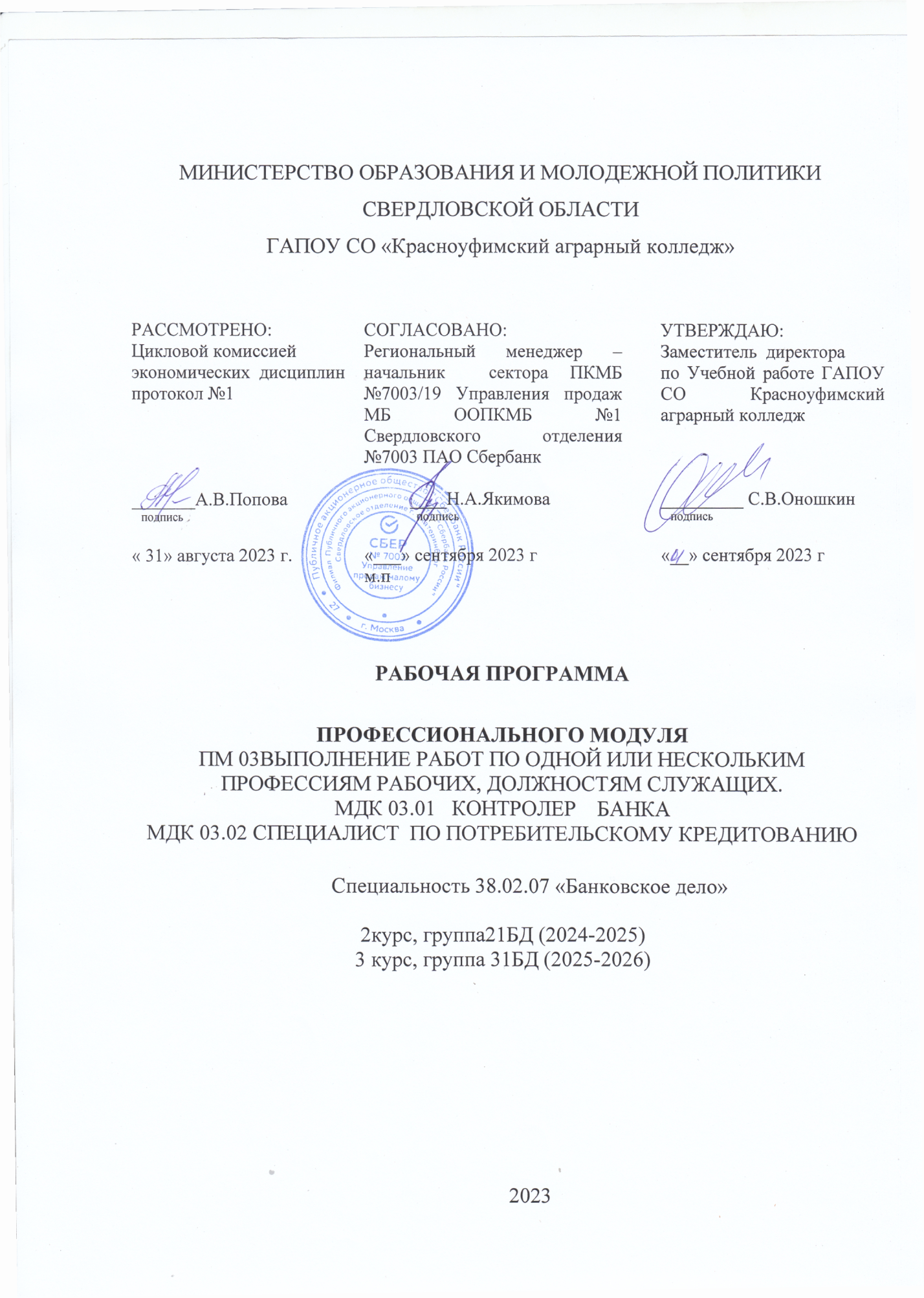 МИНИСТЕРСТВО ОБРАЗОВАНИЯ И МОЛОДЕЖНОЙ ПОЛИТИКИСВЕРДЛОВСКОЙ ОБЛАСТИГАПОУ СО «Красноуфимский аграрный колледж»РАБОЧАЯ ПРОГРАММАПРОФЕССИОНАЛЬНОГО МОДУЛЯПМ 03ВЫПОЛНЕНИЕ РАБОТ ПО ОДНОЙ ИЛИ НЕСКОЛЬКИМ  ПРОФЕССИЯМ РАБОЧИХ, ДОЛЖНОСТЯМ СЛУЖАЩИХ.МДК 03.01   КОНТРОЛЕР    БАНКА МДК 03.02 СПЕЦИАЛИСТ  ПО ПОТРЕБИТЕЛЬСКОМУ КРЕДИТОВАНИЮСпециальность 38.02.07 «Банковское дело»2курс, группа21БД (2024-2025)3 курс, группа 31БД (2025-2026)2023Рабочая программа профессионального модуля составлена в соответствии с примерной основной образовательной  программой (далее ПООП) по специальности среднего профессионального образования разработана на основе федерального государственного образовательного стандарта среднего профессионального образования по специальности 38.02.07  Банковское дело, утвержденного Приказом Минобрнауки России  № 67, от 05 февраля 2018 г. (далее ФГОС СПО), укрупненной группы специальностей 38.00.00 «Экономика и управление».ПООП СПО определяет рекомендованный объем и содержание среднего профессионального образования по специальности 38.02.07 Банковское дело планируемые результаты освоения образовательной программы, примерные условия образовательной деятельности.ПООП СПО разработана для реализации образовательной программы на базе среднего общего образования, с учетом требований профессиональных стандартов:  «Специалист по платежным услугам», утвержденного Приказом Минтруда России от 14.11.2016 N645н;«Специалист по операциям на межбанковском рынке», утвержденного Приказом  Минтруда России от 14.11.2016 N643н;Федерального государственного образовательного стандарта среднего профессионального образования по профессии 080110.02 «Контролер банка»,  утвержденного Приказом  Минобрнауки России от 09.04.2015  №389;"Специалист по потребительскому кредитованию", утвержден приказом Министерства труда и социальной защиты Российской Федерации от 14 ноября 2016 г. N 646н (зарегистрирован Министерством юстиции Российской Федерации 24 ноября 2016 г., регистрационный N 44422);«Контролер банка»,  Система добровольной сертификации  персонала РФ «Регионпрофсертификация», регистрационный номер РОСС RU.В301.04ГЦ00.ПС-РПС 0022― 2014.Разработчики:  МДК 03.01- Шарова Ольга Владимировна –преподаватель вкк,ГАПОУ СО «Красноуфимский аграрный колледж»;МДК 03.02 -  Михайлова Инга Валерьевна – преподавательпервой квалификационной категории  ГАПОУ СО «Красноуфимский аграрный колледж».СОДЕРЖАНИЕПАСПОРТ РАБОЧЕЙ ПРОГРАММЫ ПМ 03 «ВЫПОЛНЕНИЕ РАБОТ ПО ОДНОЙ ИЛИ НЕСКОЛЬКИМ ПРОФЕССИЯМ РАБОЧИХ, ДОЛЖНОСТЯМ СЛУЖАЩИХ».МДК 03.01  КОНТРОЛЕР    БАНКАМДК 03.02 СПЕЦИАЛИСТ ПО ПОТРЕБИТЕЛЬСКОМУ КРЕДИТОВАНИЮОбласть применения примерной программыРабочая  программа профессионального модуля «Выполнение работ по одной или нескольким профессиям рабочих, служащих»    является частью  основной профессиональной образовательной программы в соответствии с ФГОС по специальности  38.02.07  «Банковское дело», утвержденного Приказом Минобрнауки России от № 67, от 5 февраля 2018 г. (далее ФГОС СПО), укрупненной группы специальностей 38.00.00 «Экономика и управление».1.2. Место ПМ в структуре основной профессиональной образовательной программы.ПМ «Выполнение работ по одной или нескольким профессиям рабочих, служащих»  принадлежит учебному циклу «Профессиональный».1.3. Цели и задачи ПМ – требования к результатам освоения модуля.В результате изучения профессионального модуля студент должен освоить основной вид деятельности «Выполнение работ по одной или нескольким профессиям рабочих, должностям служащих» и соответствующие ему общие компетенции и профессиональные компетенции (таблица 1,2):Таблица 1 Профессиональные компетенцииЛичностные результатыВ результате освоения профессионального модуля студент должен:2.СТРУКТУРА   И СОДЕРЖАНИЕ РАБОЧЕЙ ПРОГРАММЫ  ПМ.2.1. Тематический план профессионального модуляПМ 03  Выполнение работ по одной, или нескольким  профессиям рабочих, должностям служащих.  2.2. Содержание обучения профессионального модуля ПМ 03«Выполнение работ по одной или нескольким  профессиям рабочих, должностям служащих».3. УСЛОВИЯ РЕАЛИЗАЦИИ ПРОГРАММЫ ПМ3.1. Обеспечение специальных условий для обучающихся инвалидов и обучающихся с ограниченными возможностями здоровья (ОВЗ):а) для слепых:присутствие ассистента, оказывающего обучающемуся необходимую помощь; выпуск альтернативных форматов методических материалов (крупный шрифт или аудиофайлы); б) для слабовидящих:обеспечивается индивидуальное равномерное освещение не менее 300 люкс;при необходимости предоставляется увеличивающее устройство;учебно-методические материалы оформляются увеличенным шрифтом;в) для глухих и слабослышащих, с тяжелыми нарушениями речи:обеспечивается надлежащими звуковыми средствами воспроизведение информации; по их желанию промежуточная аттестация может проводиться в письменной форме;г) с нарушениями  опорно – двигательного аппарата:организуется безбарьерная архитектурная среда образовательного учреждения, рабочего места.3.2 Требования к минимальному материально-техническому обеспечениюРеализация профессионального модуля предполагает наличие учебного кабинета  «Банковское дело». Оборудование учебного кабинета  «Банковское дело»:  стенды;  программное обеспечение общего и профессионального назначения;  раздаточный бланочный материал. компьютеры;  программные средства;- банковское оборудование.3.3  Информационное обеспечение обученияОсновные источники Законодательные и нормативные акты 1. Гражданский кодекс Российской Федерации (часть вторая) от 26.01.1996 № 14-ФЗ  (с изм. и доп., вступ. в силу с 29.04.2018)2. Федеральный закон от 02.12.1990 № 395-1 «О банках и банковской деятельности» (с изм., вступ. в силу 30.06.2018) . 3. Федеральный закон от 26.03.1998 № 41-ФЗ «О драгоценных металлах и драгоценных камнях» с изменениями. 4. Федеральный закон от 07.08.2001 № 115-ФЗ «О противодействии легализации (отмыванию) доходов, полученных преступным путём, и финансированию терроризма» с изменениями. 5. Федеральный закон от 10.07.2002 № 86-ФЗ «О Центральном банке Российской Федерации (Банке России) » с изменениями. 6. Федеральный закон от 23.12.2003 № 177-ФЗ «О страховании вкладов физических лиц в банках Российской Федерации» с изменениями. 7. Инструкция Банка России от 30.11.2000 № 94-И «О порядке определения массы драгоценных металлов и драгоценных камней и исчисления их стоимости в Банке России и кредитных организациях». 8. Инструкция Банка России от 04.12.2007 № 131-И «О порядке выявления, временного хранения, гашения и уничтожения денежных знаков с радиоактивным загрязнением» с изменениями.9. Инструкция Банка России от 16.09.2010 № 136-И «О порядке осуществления уполномоченными банками (филиалами) отдельных видов банковских операций с наличной иностранной валютой и операций с чеками (в том числе дорожными чеками), номинальная стоимость которых указана в иностранной валюте, с участием физических лиц» с изменениями. 10. Инструкция Банка России от 30.05.2014 № 153-И «Об открытии и закрытии банковских счетов, счетов по вкладам (депозитам), депозитных счетов» (ред. 14.11.2016). 11. Инструкция Банка России от 01.11.1996 № 50 «Положение о совершении кредитными организациями операций с драгоценными металлами на территории Российской Федерации и порядке проведения банковских операций с драгоценными металлами»» с изменениями. 12. Положение Банка России от 26.06.1998 № 39-П «О порядке начисления процентов по операциям, связанным с привлечением и размещением денежных средств банками» с изменениями. Методические рекомендации по его применению от 14.10.98 № 285-Т. 13. Положение Банка России от 18.12.2001 № 168-П «О порядке совершения уполномоченными банками (филиалами уполномоченных банков) с денежными знаками стран – участниц Экономического и валютного союза и банкнотами и монетой, номинированными в евро» с изменениями. 14. Положение Банка России от 16.12.2003 № 242-П «Об организации внутреннего контроля в кредитных организациях и банковских группах» с изменениями. 15. Положение Банка России от 18.04.2006 № 286-П «Об установлении и опубликовании Центральным банком Российской Федерации официальных курсов иностранных валют по отношению к рублю» с изменениями. 16. Положение Банка России от 01.12.2015 № 507-П «Об обязательных резервах кредитных организаций».17. Положение  о Плане счетов бухгалтерского учета для кредитных организаций и порядке его применению от 27.02.2017  № 579-П. 18. Положение о порядке ведения кассовых операций и правилах хранения, перевозки и инкассации банкнот и монеты Банка России в кредитных организациях на территории Российской Федерации от 29.01.2018 № 630-П.19. Указание Банка России от 07.10.1998 № 376-У «О порядке совершения Банком России сделок купли-продажи драгоценных металлов с кредитными организациями на территории Российской Федерации» с изменениями. 20. Указание Банка России от 18.11.1999 № 682-У «О порядке заключения кредитными организациями договора хранения драгоценных металлов и ведения счёта ответственного хранения драгоценных металлов в Банке России». 21. Указание Банка России от 28.05.2003 № 1283-У «О порядке установления Банком России учтённых цен на аффинированные  драгоценные металлы» с изменениями. 22. Указание Банка России от 30.03.2004 № 1412-У «Об установлении суммы перевода физическим лицом – резидентом из Российской Федерации без открытия банковских счетов». 23. Указание Банка России от 13.11.2006 № 1744-У «О порядке выдачи Банком России кредитным организациям – резидентам курсовых и разменных монет для нумизматических целей» с изменениями. 24. Указание Банка России от 26.12.2006 № 1778-У «О признаках платёжеспособности и правилах обмена банкнот и монеты Банка России» с изменениями. 25. Указание Банка России от 20.06.2007 № 1842-У «О порядке осуществления банковских операций по переводу денежных средств по поручению физических лиц без открытия им банковских счетов кредитными организациями с участием коммерческих организаций, не являющихся кредитными организациями» с изменениями. 26. Указание Банка России от 14.08.2008 № 2054-У «О порядке ведения кассовых операций с наличной иностранной валютой в уполномоченных банках на территории Российской Федерации» с изменениями. 27. Указание Банка России от 27.08.2008 № 2060-У «О кассовом обслуживании в учреждениях Банка России кредитных организаций и иных юридических лиц» с изменениями. 28. Указание Банка России от 06.10.2008 № 2087-У «О перечне машиночитаемых защитных признаков банкнот Банка России, подлежащих проверке кредитными организациями». 29. Указание Банка России от 05.06.2009 № 2248-У «Об условиях и порядке приёма на экспертизу и обмена банкнот Банка России, окрашенных специальной краской, на территории Российской Федерации». 30. Указание Банка России от 01.07.2009 № 2255-У «О правилах учёта и хранения слитков драгоценных металлов в кредитных организациях на территории Российской Федерации». 31. Указание Банка России от 16.07.2010 № 2481-У «О порядке ведения  и оформления кредитными организациями кассового журнала по приходу 0401704 и кассового журнала по расходу 0401705». 32. Указание Банка России от 13.12.2010 № 2538-У «О порядке бухгалтерского учёта уполномоченными банками (филиалами) отдельных видов банковских операций с наличной иностранной валютой и операций с чеками (в том числе дорожными чеками), номинальная стоимость которых указана в иностранной валюте, с участием физических лиц». 33. Письмо Банка России от 23.11.1998 № 327-Т «О переводах денежных средств по поручению физических лиц без открытия банковских счетов». 34. Письмо Банка России от 28.10.2009 № 133-Т «О работе с банками, привлекающими вклады физических лиц по ставкам, превышающим рыночные». 35. Письмо Банка России от 14.01.2010 № 6-Т «Об определении курсов иностранных валют по отношению к рублю, официальные курсы которых не устанавливаются Банком России». 36. Письмо Банка России от 11.08.2010 № 113-Т «Об отражении в бухгалтерском учёте кредитных организаций операций по депонированию обязательных резервов в Банке России». 37. Официальное разъяснение Банка России от 29.01.2002 № 23-ОР «Об отдельных вопросах применения законодательства о проведении кредитными организациями операций с драгоценными металлами и природными камнями на территории Российской Федерации».38. Методические  рекомендации к сборнику математических задач «основы финансовой  грамотности», банк России. В трех томах. Том 3 для обучающихся 10–11 классов,Москва, 2019.39. Основы финансовой грамотности.Методические рекомендации по разработке и реализации программы курса в общеобразовательных организациях. Банк России, 2019  г.Основные источники: 1. М.Р. Каджаева, Дубровская С.В. Банковские операции: учебник для СПО. – М.: Академия, 2014. 2. О.И. Лаврушин  «Основы банковского  дела»: учебник для СПО.-М.:  Кнорус,  2018.Дополнительные источники:1.Мерцалова, А.И. Учёт и операционная деятельность в кредитных организациях: учебник / А.И. Мерцалова, А.Л. Лазаренко. – М. : ФОРУМ : ИНФРА-М, 2014. Электронные справочные системы и интернет-ресурсы:1. Справочно-правовая система «КонсультантПлюс». 2. Справочно-правовая система «Гарант». 
3. Информационный банковский портал [Электронный ресурс]. – Режим доступа: http://www.banki.ru. 4. Материалы официального сайта Банка России [Электронный ресурс]. – Режим доступа: http://www.cbr.ru. 5. Электронные ресурсы кредитных организаций Российской Федерации в Интернет.6. Электронный ресурс  профессиональной банковской школы  Профбанкинг:www.profbanking.ru4.КОНТРОЛЬ И ОЦЕНКА РЕЗУЛЬТАТОВ ОСВОЕНИЯ ПМРАССМОТРЕНО: Цикловой комиссией экономических  дисциплинпротокол №1_______А.В.Попова   подпись« 31» августа 2023 г.СОГЛАСОВАНО:Региональный менеджер –начальник  сектора ПКМБ №7003/19 Управления продаж МБ ООПКМБ №1  Свердловского отделения  №7003 ПАО Сбербанк           ____Н.А.Якимова                 подпись«___» сентября 2023 гм.пУТВЕРЖДАЮ:Заместитель  директора по Учебной работе ГАПОУ СО Красноуфимский аграрный колледж_________ С.В.Оношкин   подпись  «__» сентября 2023 г1ПАСПОРТ РАБОЧЕЙ ПРОГРАММЫ  ПМ 03 «ВЫПОЛНЕНИЕ РАБОТ ПО ОДНОЙ ИЛИ НЕСКОЛЬКИМ ПРОФЕССИЯМ РАБОЧИХ, ДОЛЖНОСТЯМ СЛУЖАЩИХ»42СТРУКТУРА  И СОДЕРЖАНИЕ  ПМ                                                            113УСЛОВИЯ  РЕАЛИЗАЦИИ  ПРОГРАММЫ  ПМ                                        434КОНТРОЛЬ И ОЦЕНКА  РЕЗУЛЬТАТОВ  ОСВОЕНИЯ  ПМ                                                                          48КодНаименование профессиональных компетенцийПК3.1Выполнять и оформлять приходные и расходные кассовые операции.ПК3.2Выполнять операции с наличными деньгами при использовании программно- технических средствПК3.3Выполнять и оформлять операции с сомнительными, неплатёжеспособными и имеющими признаки подделки денежными знаками Банка России и иностранных государств.знакамиПК 3.4Выполнять и оформлять операции с памятными монетами и драгоценными металлами.ПК 3.5Выполнять и оформлять операции с наличной иностранной валютой и чеками.ПК3.6Осуществлять контроль кассовых операцийПК3.7Консультировать клиентов по депозитным операциям. 
ПК 3.8Выполнять и оформлять депозитные операции с физическими лицами в валюте Российской Федерации и иностранной валюте.ПК 3.9Выполнять и оформлять депозитные операции с юридическими лицамиПК 3.10Выполнять и оформлять операции по привлечению во вклады драгоценных металловПК 3.11Оказание информационно-консультационных услуг клиенту по вопросам предоставления потребительского кредит и выбора кредитной программы.ПК 3.12 Оценивать платежеспособность и кредитоспособность потенциального заемщика и подготавливать решение о целесообразности выдачи потребительского кредита.ПК 3.13Осуществлять прием, обработку документов для выдачи потребительского кредита. Заключать договор потребительского кредита.знакамиПК 3.14Взаимодействовать с заемщиком по вопросам обслуживания потребительского кредита.ПК 3.15Проводить мероприятия по предупреждению и урегулированию просроченной задолженности заемщика по договору потребительского кредита. Осуществлять анализ информации о заемщике, имеющем просроченную задолженность.задолженности заемщика по договору потребительског о кредита. Осуществлять анализ информации о заемщике, имеющем просроченную задолженностьПК 3.16Проводить мониторинг качества потребительских кредитов и осуществлять корректировку резерва на возможные потери с учетом профессионального суждения.Таблица 2  Общие компетенцииТаблица 2  Общие компетенцииЛичностные результаты реализации программы воспитания (дескрипторы)Код личностных результатов реализации программы воспитанияОсознающий себя гражданином и защитником великой страны.ЛР 1Проявляющий активную гражданскую позицию, демонстрирующий приверженность принципам честности, порядочности, открытости, экономически активный и участвующий в студенческом и территориальном самоуправлении, в том числе на условиях добровольчества, продуктивно взаимодействующий и участвующий в деятельности общественных организаций.ЛР 2Соблюдающий нормы правопорядка, следующий идеалам гражданского общества, обеспечения безопасности, прав и свобод граждан России. Лояльный к установкам и проявлениям представителей субкультур, отличающий их от групп с деструктивным и девиантным поведением. Демонстрирующий неприятие и предупреждающий социально опасное поведение окружающих.ЛР 3Проявляющий и демонстрирующий уважение к людям труда, осознающий ценность собственного труда. Стремящийся к формированию в сетевой среде личностно и профессионального конструктивного «цифрового следа».ЛР 4Демонстрирующий приверженность к родной культуре, исторической памяти на основе любви к Родине, родному народу, малой родине, принятию традиционных ценностей   многонационального народа России.ЛР 5Проявляющий уважение к людям старшего поколения и готовность к участию в социальной поддержке и волонтерских движениях.  ЛР 6Осознающий приоритетную ценность личности человека; уважающий собственную и чужую уникальность в различных ситуациях, во всех формах и видах деятельности. ЛР 7Проявляющий и демонстрирующий уважение к представителям различных этнокультурных, социальных, конфессиональных и иных групп. Сопричастный к сохранению, преумножению и трансляции культурных традиций и ценностей многонационального российского государства.ЛР 8Соблюдающий и пропагандирующий правила здорового и безопасного образа жизни, спорта; предупреждающий либо преодолевающий зависимости от алкоголя, табака, психоактивных веществ, азартных игр и т.д. Сохраняющий психологическую устойчивость в ситуативно сложных или стремительно меняющихся ситуациях.ЛР 9Заботящийся о защите окружающей среды, собственной и чужой безопасности, в том числе цифровой.ЛР 10Проявляющий уважение к эстетическим ценностям, обладающий основами эстетической культуры. ЛР 11Принимающий семейные ценности, готовый к созданию семьи и воспитанию детей; демонстрирующий неприятие насилия в семье, ухода от родительской ответственности, отказа от отношений со своими детьми и их финансового содержания.ЛР 12Личностные результатыреализации программы воспитания, 
определенные отраслевыми требованиями к деловым качествам личностиЛичностные результатыреализации программы воспитания, 
определенные отраслевыми требованиями к деловым качествам личностиСоблюдающий в своей профессиональной деятельности этические принципы: честности, независимости, профессионального скептицизма, противодействия коррупции и экстремизму, обладающий системным мышлением и умением принимать решение в условиях риска и неопределенностиЛР 13Готовый соответствовать ожиданиям работодателей: проектно-мыслящий, эффективно взаимодействующий с членами команды и сотрудничающий с другими людьми, осознанно выполняющий профессиональные требования, ответственный, пунктуальный, дисциплинированный, трудолюбивый, критически мыслящий, нацеленный на достижение поставленных целей; демонстрирующий профессиональную жизнестойкостьЛР 14Сохранение традиций и поддержание престижа своей образовательной организацииЛР 15Соблюдать дисциплину трудаЛР 16Иметь практический опытпроведения кассовых операций и операций по банковским вкладам; кассовое обслуживание  и операций с иностранной валютой;ведение металлических счетов и операций с драгоценными металлами и памятными монетами;формировать отчетную  документацию по результатам выполнения работ;консультирования клиентов по банковским продуктам и услугам.уметь - проверять правильность оформления документов по приёму и выдаче наличных денег, ценностей и бланков; - принимать наличные деньги полистным и поштучным  пересчётом с использованием технических средств; - принимать сумки с наличными деньгами от инкассаторских работников и представителей организаций; - осуществлять проверку денежных знаков, выявлять сомнительные, неплатёжеспособные и имеющие признаки подделки денежные знаки; - заполнять необходимые документы при выявлении сомнительных, неплатёжеспособных и имеющих признаки подделки денежных знаков Банка России; - осуществлять выдачу наличных денег, ценностей, бланков; - заполнять приходные и расходные документы по операциям  с наличными денежными средствами, ценностями, с бланками (в том числе средствами автоматизированных банковских систем); - осуществлять обработку, формирование и упаковку наличных денег; - получать и оформлять подкрепление операционной кассы; - подготавливать излишки денежной наличности для сдачи в подразделение Банка России и оформлять соответствующие документы; - выполнять и оформлять переводы денежных средств по поручению физических лиц без открытия банковских счетов; - осуществлять вложение наличных денег в сумку или индивидуальное устройство для хранения, вскрывать сумки и обрабатывать изъятые из них наличные деньги; - передавать заведующему кассой и принимать у заведующего кассой наличные деньги и сумки с денежной наличностью; - оформлять документы на излишки и недостачи при пересчёте наличных денег, изъятых из сумок; - вести книгу учёта принятых и выданных ценностей; - оформлять и сдавать заведующему кассой кассовые документы по завершении операционного дня; - формировать дела (сшивы) с кассовыми документами; - проводить ревизию наличных денег; - осуществлять внутрибанковский последующий контроль кассовых операций; - отражать в бухгалтерском учете (в том числе средствами автоматизированных банковских систем) приходные и расходные кассовые операции, операции с сомнительными неплатежеспособными и имеющими признаки подделки денежными знаками, операции с наличными деньгами при использовании программно-технических средств;- выполнять операции с денежными средствами или иным имуществом, подлежащие обязательному контролю;- определять эквивалентные суммы в национальной и иностранной валюте в соответствии с установленными курсами покупки-продажи иностранной валюты; - идентифицировать клиента; - осуществлять и оформлять операции по покупке и продаже наличной иностранной валюты; - принимать наличную иностранную валюту и чеки для направления на инкассо; - принимать для зачисления на счета физических лиц и выдавать со счетов физических лиц наличную иностранную валюту (в том числе с использованием платёжных карт); - принимать наличную иностранную валюту для осуществления перевода из Российской Федерации по поручению физического лица без открытия банковского счёта; - выплачивать наличную иностранную валюту и валюту Российской Федерации по переводам  в Российскую Федерацию  без открытия банковского счёта в пользу физического лица; - осуществлять заключение операционного дня по операциям с наличной валютой и чеками;- устанавливать контакт с клиентами;- использовать автоматизированные банковские системы при осуществлении операций по вкладам (депозитных операций); - информировать клиентов о видах и условиях депозитных операций, помогать в выборе оптимального для клиента вида депозита; - идентифицировать клиентов; - оформлять договоры банковского вклада, депозитные договоры и бухгалтерские документы; - оформлять документы по предоставлению права распоряжения вкладом на основании доверенности третьему лицу; - оформлять документы по завещательным распоряжениям вкладчиков;  - открывать и закрывать лицевые счета по вкладам (депозитам); - выполнять и оформлять операции по приёму дополнительных взносов во вклады и выплате части вклада; - зачислять суммы поступивших переводов во вклады; - осуществлять пролонгацию договора по вкладу; - исчислять и выплачивать проценты по вкладам (депозитам); - взимать плату за выполнение операций по вкладам и оказание услуг; - отражать в учёте операции по вкладам (депозитам); - осуществлять внутрибанковский последующий контроль операций по вкладам; - осуществлять покупку и продажу памятных монет;- заполнять документы по операциям с памятными монетами;- вести книгу учета принятых и выданных ценностей;- отражать в бухгалтерском учете (в том числе средствами автоматизированных банковских систем) приходные и расходные кассовые операции при использовании программно-технических средств, операции с памятными монетами и с драгоценными металлами;-Работать в специализированных аппаратно-программных комплексах;- Использовать справочно-правовые системы;- Предлагать клиентам кредитные программы в соответствии с их целями и финансовыми возможностями;-Оказывать помощь в подборе оптимального варианта потребительского кредита в соответствии с потребностями и финансовым положением клиента;-Рассчитывать предварительный график платежей по потребительскому кредиту в целях консультирования клиентов;-Доступно излагать условия кредитования с целью избежания двусмысленности или возможного недопонимая заемщиками, не обладающими специальными знаниями в банковской сфере;-Анализировать данные из множественных источников и оценивать качество и достоверность предоставленной информации по явным и неявным признакам;-Применять различные методы оценки кредитоспособности физических лиц с использованием лучших практик;-Оценивать кредитные риски по потребительскому кредиту;-Оценивать качество обеспечения по потребительскому кредиту;-Оформлять документацию о целесообразности выдачи потребительского кредита;-Делать выводы по результатам анализа данных;-Оформлять кредитную документацию и кредитное досье;-Разъяснять положения договора потребительского кредита в доступной форме;-Разъяснять изменения в законодательстве Российской Федерации по потребительскому кредиту, в общих условиях договора потребительского кредита;-Оформлять выписки по лицевым счетам заемщиков и разъяснять им содержащиеся в выписках данные;-Урегулировать спорные вопросы с заемщиком;-Производить статистический анализ потребительских кредитов в специализированных аппаратно-программных комплексах;-Анализировать причины просроченной задолженности;-Разрабатывать, внедрять, контролировать и оценивать мероприятия по предупреждению и урегулированию просроченной задолженности заемщика по договору потребительского кредита;-Рассчитывать основные параметры реструктуризации и рефинансирования потребительского кредита;-Планировать мероприятия по реструктуризации задолженности;-Использовать в оценке кредитного портфеля винтажный анализ;-Использовать специализированные программы для анализа потребительских кредитов в зависимости от целей исследования;-Оценивать кредитные, процентные и валютные риски по потребительским кредитам;-Определять категории качества потребительских кредитов с учетом финансового положения заемщика и качества обслуживания долга;-Определять и корректировать размеры формируемых резервов по потребительским кредитам.знать- правовые основы ведения кассовых операций, операций с наличной иностранной валютой и чеками; - порядок приёма и выдачи наличных денег клиентам; - порядок кассового обслуживания кредитных организаций в учреждениях Банка России; - порядок отражения в бухгалтерском учёте приходных и расходных кассовых операций, операций с наличной иностранной валютой и чеками; - технологию проведения платежей физических лиц без открытия банковского счёта; - порядок обработки, формирования и упаковки наличных денег;- правила эксплуатации банкоматов, кассовых терминалов и автоматических сейфов; - признаки платёжеспособности и подлинности банкнот и монеты Банка России и иностранных государств; - порядок оформления и ведения учёта операций с сомнительными, неплатёжеспособными и имеющими признаки подделки денежными знаками; - порядок получения памятных и инвестиционных монет в Банке России; - порядок приёма, хранения и выдачи драгоценных металлов банками; - порядок определения массы драгоценных металлов и исчисления их стоимости; - функции и задачи отдела кассовых операций; - требования к технической укреплённости помещений для совершения операций с наличными денежными средствами и другими ценностями; - общие требования к организации работы по ведению кассовых операций; - порядок завершения рабочего дня, формирования и хранения кассовых документов; - правила хранения наличных денег; - порядок получения подкрепления операционной кассы и сдачи излишков денежной наличности; - порядок подкрепления внутренних структурных подразделений уполномоченных банков денежной наличностью и другими ценностями; - порядок доставки  денежной наличности и других ценностей из внутреннего структурного подразделения в уполномоченный банк; - типичные нарушения при совершении кассовых операций; в том числе с наличной иностранной валютой и чеками; - порядок установления банком валютных курсов, кросс-курсов обмена валюты, комиссии за проведение операций с наличной иностранной валютой; - порядок проведения операций с наличной иностранной валютой; - признаки платежеспособности и подлинности банкнот иностранных государств;- операции с денежными средствами или иным имуществом, подлежащие обязательному контролю; - правовые основы организации депозитных операций с физическими и юридическими лицами, обеспечения защиты прав и интересов клиентов, порядок лицензирования операций по вкладам (депозитных операций) и операций с драгоценными металлами; - принципы и финансовые основы системы страхования вкладов; - элементы депозитной политики банка; - порядок организации работы по привлечению денежных средств во вклады (депозиты); - виды, условия и порядок проведения операций по вкладам (депозитных операций); - виды вкладов, принимаемых банками от населения; - технику оформления вкладных операций; - стандартное содержание договора банковского вклада (депозитного договора), основные условия, права и ответственность сторон; - порядок распоряжения вкладами; - виды и режимы депозитных счетов, открываемых в банке клиентам в зависимости от категории владельцев средств, сроков привлечения, видов валют; - порядок обслуживания счетов по вкладам и оказания дополнительных услуг;  - типичные нарушения при совершении депозитных операций (операций по вкладам);  - порядок депонирования части привлечённых денежных средств в Банке России; - порядок начисления и уплаты процентов по вкладам (депозитам); - порядок отражения в бухгалтерском учёте операций по вкладам (депозитных операций); - виды операций и сделок, совершаемых кредитными организациями с драгоценными металлами; -  признаки подлинности монет Банка России и иностранных государств.-Законодательство Российской Федерации о потребительском кредите;-Законодательство Российской Федерации по вопросам банкротства физических лиц;-Законодательство Российской Федерации о защите прав потребителей, в том числе потребителей финансовых услуг;-Законодательство Российской Федерации о бюро кредитных историй;-Государственные программы льготного потребительского кредитования населения;-Локальные нормативные акты и методические документы по вопросам потребительского кредитования;-Кодекс ответственного потребительского кредитования;-Риски заемщика;-Правила делового общения с клиентами;-Общие вопросы обеспечения информационной безопасности банка;-Законодательство Российской Федерации о противодействии легализации (отмыванию) доходов, полученных преступным путем, и финансированию терроризма;-Законодательство Российской Федерации о персональных данных;-Перечень информации и документов, необходимых для определения кредитоспособности физического лица;-Основные методы оценки кредитоспособности заемщика - физического лица, применяемые в российских и зарубежных банках;-Нормативные документы Банка России об идентификации клиентов и внутреннем контроле (аудите);-Порядок определения платежеспособности физического лица и максимальной суммы предоставляемого потребительского кредита;-Порядок установления процентной ставки по потребительскому кредиту с учетом среднерыночного значения полной стоимости потребительского кредита;-Рекомендации Ассоциации региональных банков России по вопросам определения кредитоспособности заемщиков;-Локальные нормативные акты и методические документы, касающиеся оценки кредитоспособности физических лиц при предоставлении потребительских кредитов;-Нормативная правовая база и внутренние документы банка, регулирующие порядок формирования кредитными организациями резервов на возможные потери по ссудам, ссудной и приравненной к ней задолженности;-Порядок взаимодействия с бюро кредитных историй;-Законодательство Российской Федерации о потребительском кредите;-Законодательство Российской Федерации о защите прав потребителей, в том числе потребителей финансовых услуг;-Законодательство Российской Федерации о залогах и поручительстве;-Правила делового общения с клиентами;-Порядок отражения в бухгалтерском учете операций по предоставлению потребительских кредитов;-Порядок оформления выдачи кредита, в том числе путем открытия кредитной линии с лимитом задолженности и с лимитом выдачи;-Локальные нормативные акты и методические документы по вопросам обслуживания потребительского кредитования;-Условия предоставления потребительских кредитов в рамках имеющихся в банке программ кредитования, в том числе кредитов, предоставляемых открытием кредитной линии и кредитованием банковского счета ("овердрафт");-Порядок отражения в бухгалтерском учете операций по потребительскому кредитованию;-Бизнес-культура потребительского кредитования;-Критерии определения проблемного кредита;-Методология и процедуры истребования просроченной задолженности по потребительским кредитам на ранней стадии;-Методология мониторинга и анализа показателей качества и эффективности истребования просроченной и проблемной задолженности по потребительским кредитам;-Локальные нормативные акты и методические документы, касающиеся реструктуризации и рефинансирования задолженности физических лиц;-Нормативные документы Банка России и внутренние документы банка о порядке формирования кредитными организациями резервов на возможные потери;-Порядок формирования банком резервов на возможные потери по предоставленным потребительским кредитам, резервов по неиспользованным кредитным линиям и неиспользованным лимитам по предоставлению средств путем кредитования банковских счетов физических лиц, а также резервов на возможные потери по начисленным и неуплаченным процентам по потребительским кредитам;-Порядок бухгалтерского учета операций по потребительскому кредитованию в кредитных организациях;-Внутренние документы банка, регламентирующие порядок бухгалтерского учета;-Признаки однородности ссуд;-Методология проведения мониторинга качества потребительских кредитов;-Локальные нормативные акты и методические документы, касающиеся реструктуризации и рефинансирования задолженности физических лиц.Коды профессиональных общих компетенцийНаименования разделов профессионального модуляСуммарный объем нагрузки, час.Объем профессионального модуля, ак. час.Объем профессионального модуля, ак. час.Объем профессионального модуля, ак. час.Объем профессионального модуля, ак. час.Объем профессионального модуля, ак. час.Объем профессионального модуля, ак. час.Объем профессионального модуля, ак. час.Коды профессиональных общих компетенцийНаименования разделов профессионального модуляСуммарный объем нагрузки, час.Работа обучающихся во взаимодействии с преподавателемРабота обучающихся во взаимодействии с преподавателемРабота обучающихся во взаимодействии с преподавателемРабота обучающихся во взаимодействии с преподавателемРабота обучающихся во взаимодействии с преподавателемРабота обучающихся во взаимодействии с преподавателемКонсультации/ консультации к экзаменуКоды профессиональных общих компетенцийНаименования разделов профессионального модуляСуммарный объем нагрузки, час.Обучение по МДКОбучение по МДКОбучение по МДКПрактикиПрактикиКонсультации/ консультации к экзаменуКоды профессиональных общих компетенцийНаименования разделов профессионального модуляСуммарный объем нагрузки, час.ВсегоВ том числеВ том числеПрактикиПрактикиСамостоятельная работаКонсультации/ консультации к экзаменуКоды профессиональных общих компетенцийНаименования разделов профессионального модуляСуммарный объем нагрузки, час.ВсегоЛабораторных и практических занятийКурсовых работ (проектов)УчебнаяПроизводственнаяСамостоятельная работаКонсультации/ консультации к экзамену12345678910ПК 3.1-3.6ОК 1-5, 9,10,11.Раздел 1 Ведение кассовых операций МДК 03.01 Контролер  банка.484030---812 / 0ПК 3.1-3.6ОК 1-5, 9,10,11.Раздел 2. Организация работы с сомнительными, неплатёжеспособными и имеющими признаки подделки денежными знаками Банка России.МДК 03.01 Контролер  банка.2620126ПК 3.1-3.6ОК 1-5, 9,10,11.Раздел 3 Выполнение и оформление операций с драгоценными металлами и памятными монетамиМДК 03.01 Контролер  банка.8622ПК 3.1-3.6ОК 1-5, 9,10,11.Раздел 4  Контроль кассовых операций. МДК 03.01  Контролер  банка101060ПК 3.1-3.6ОК 1-5, 9,10,11.Раздел 5 Операции с наличной иностранной валютой МДК 03.01  Контролер  банка.171582Всего21БД  (2023-2024)10991 58---1812/ 0ПК 3.7-3.10ОК 1-5, 9,10,11.Раздел  6.    Выполнение и  оформление депозитных операции с физическими лицами в валюте Российской Федерации и иностранной валюте. МДК 03.01 Контролер  банка34261884/6ПК 3.7-3.10ОК 1-5, 9,10,11.Раздел 7.  Выполнение и оформление депозитных операции с юридическими лицами. МДК 03.01 Контролер  банка2018162ПК 3.7-3.10ОК 1-5, 9,10,11.Раздел 8 . Переводы и контроль депозитных операций. МДК 03.01 Контролер банка.8860Учебная практика УП МДК 03.0136Производственная практика ПП МДК 03.0136Всего31БД  (2024-2025)625240-3636104/6Всего МДК 03.01 Контролер банка17114398-36362810ПК 3.11-3.16ОК 1-5, 9-11.Раздел 1 Оказание информационно-консультационных услуг клиенту по вопросам предоставления потребительского кредит и выбора кредитной программы.МДК 03.02 Специалист по потребительскому кредитованию262418---2ПК 3.11-3.16ОК 1-5, 9-11.Раздел 2. Оценка платежеспособности и кредитоспособности потенциального заемщика и подготовка решения о целесообразности выдачи потребительского кредитаМДК 03.02 Специалист по потребительскому кредитованию242418-ПК 3.11-3.16ОК 1-5, 9-11.Раздел 3 Осуществлять прием, обработку документов для выдачи потребительского кредита. Заключать договор потребительского кредита.МДК 03.02 Специалист по потребительскому кредитованию2826182ПК 3.11-3.16ОК 1-5, 9-11.Раздел 4 Взаимодействовать с заемщиком по вопросам обслуживания потребительского кредитаМДК 03.02 Специалист по потребительскому кредитованию22201626/0Всего 31БД (2024-2025)1009470---66/0ПК 3.15, 3.16ОК 1-5, 9-11.Раздел 5.  Проводить мероприятия по предупреждению и урегулированию просроченной задолженности заемщика по договору потребительского кредита. Осуществлять анализ информации о заемщике, имеющем просроченную задолженность.МДК 03.02 Специалист по потребительскому кредитованию2420104ПК 3.15, 3.16ОК 1-5, 9-11.Раздел 6. Проводить мониторинг качества потребительских кредитов и осуществлять корректировку резерва на возможные потери с учетом профессионального суждения.МДК 03.02 Специалист по потребительскому кредитованию20181026/0ПК 3.11-3.16ОК 1-5, 9-11.Учебная практика УП МДК 03.0236ПК 3.11-3.16ОК 1-5, 9-11.Производственная практика ПП МДК 03.0236Всего 31БД (2024-2025)443820-363666/0Итого МДК 03.02 Специалист по потребительскому кредитованию144132901212Экзамен по модулю ПМ 0312Итого по ПМ 033157272(171+144+12+72+72) Итого 471№ урока№ урокаНаименованиеразделовпрофессиональногомодуля(ПМ), междисциплинарныхкурсов(МДК)итемНаименованиеразделовпрофессиональногомодуля(ПМ), междисциплинарныхкурсов(МДК)итемСодержаниеучебногоматериала,практическиезанятия,самостоятельнаяработаобучающихсяСодержаниеучебногоматериала,практическиезанятия,самостоятельнаяработаобучающихсяОбъемчасовОбъемчасовКоды компетенций, формированию которых способствует элемент программыПМ 03ВЫПОЛНЕНИЕ РАБОТ ПО ОДНОЙ ИЛИ НЕСКОЛЬКИМ ПРОФЕССИЯМ РАБОЧИХ, ДОЛЖНОСТЯМ СЛУЖАЩИХ.ПМ 03ВЫПОЛНЕНИЕ РАБОТ ПО ОДНОЙ ИЛИ НЕСКОЛЬКИМ ПРОФЕССИЯМ РАБОЧИХ, ДОЛЖНОСТЯМ СЛУЖАЩИХ.ПМ 03ВЫПОЛНЕНИЕ РАБОТ ПО ОДНОЙ ИЛИ НЕСКОЛЬКИМ ПРОФЕССИЯМ РАБОЧИХ, ДОЛЖНОСТЯМ СЛУЖАЩИХ.ПМ 03ВЫПОЛНЕНИЕ РАБОТ ПО ОДНОЙ ИЛИ НЕСКОЛЬКИМ ПРОФЕССИЯМ РАБОЧИХ, ДОЛЖНОСТЯМ СЛУЖАЩИХ.ПМ 03ВЫПОЛНЕНИЕ РАБОТ ПО ОДНОЙ ИЛИ НЕСКОЛЬКИМ ПРОФЕССИЯМ РАБОЧИХ, ДОЛЖНОСТЯМ СЛУЖАЩИХ.ПМ 03ВЫПОЛНЕНИЕ РАБОТ ПО ОДНОЙ ИЛИ НЕСКОЛЬКИМ ПРОФЕССИЯМ РАБОЧИХ, ДОЛЖНОСТЯМ СЛУЖАЩИХ.ПМ 03ВЫПОЛНЕНИЕ РАБОТ ПО ОДНОЙ ИЛИ НЕСКОЛЬКИМ ПРОФЕССИЯМ РАБОЧИХ, ДОЛЖНОСТЯМ СЛУЖАЩИХ.2 курс- группа 21БД (2023-2024)2 курс- группа 21БД (2023-2024)2 курс- группа 21БД (2023-2024)2 курс- группа 21БД (2023-2024)2 курс- группа 21БД (2023-2024)2 курс- группа 21БД (2023-2024)2 курс- группа 21БД (2023-2024)МДК 03.01 КОНТРОЛЕР  БАНКАМДК 03.01 КОНТРОЛЕР  БАНКАМДК 03.01 КОНТРОЛЕР  БАНКАМДК 03.01 КОНТРОЛЕР  БАНКАМДК 03.01 КОНТРОЛЕР  БАНКАМДК 03.01 КОНТРОЛЕР  БАНКАМДК 03.01 КОНТРОЛЕР  БАНКАРаздел  1  Ведение кассовых операцийМДК 03.01 Контролер  банка Раздел  1  Ведение кассовых операцийМДК 03.01 Контролер  банка Раздел  1  Ведение кассовых операцийМДК 03.01 Контролер  банка Раздел  1  Ведение кассовых операцийМДК 03.01 Контролер  банка Раздел  1  Ведение кассовых операцийМДК 03.01 Контролер  банка Раздел  1  Ведение кассовых операцийМДК 03.01 Контролер  банка Раздел  1  Ведение кассовых операцийМДК 03.01 Контролер  банка Раздел  1  Ведение кассовых операцийМДК 03.01 Контролер  банка Раздел  1  Ведение кассовых операцийМДК 03.01 Контролер  банка 11ВведениеТема 1.1Организация кассовой работы в кредитных организациях.ВведениеТема 1.1Организация кассовой работы в кредитных организациях.Содержание учебного материала:1.Цель и задачи модуля «Выполнение работ по профессии «Контролёр (Сберегательного банка)». Роль курса в формировании у студентов профессиональных компетенций. Краткая характеристика основных разделов модуля. Порядок и форма проведения занятий, использование основной и дополнительной литературы. Рекомендации по организации самостоятельной работы студентов при изучении модуля.2. Компетенции Контролера банка (Сберегательного банка). Требования, предъявляемые работодателями к специалистам банковского дела. Кодекс корпоративной этики3. Нормативно-правовое регулирование кассовых операций в кредитных организациях. Правовые основы ведения кассовых операций, операций с наличной иностранной валютой и чеками4. Функции и задачи отдела кассовых операций. Организация работы кассового подразделения кредитной организации, требования к помещениям для совершения операций с ценностями. 5. Требования к технической укреплённости помещений для совершения операций с наличными денежными средствами и другими ценностями.6.Виды договоров о материальной ответственности, должностные обязанности кассовых работников. 7. Общие требования к организации работы по ведению кассовых операций. Порядок выдачи ключей, штампов, пломбиров. 8. Лимиты денежной наличности и валюты на рабочих местах кассовых работников.  Содержание учебного материала:1.Цель и задачи модуля «Выполнение работ по профессии «Контролёр (Сберегательного банка)». Роль курса в формировании у студентов профессиональных компетенций. Краткая характеристика основных разделов модуля. Порядок и форма проведения занятий, использование основной и дополнительной литературы. Рекомендации по организации самостоятельной работы студентов при изучении модуля.2. Компетенции Контролера банка (Сберегательного банка). Требования, предъявляемые работодателями к специалистам банковского дела. Кодекс корпоративной этики3. Нормативно-правовое регулирование кассовых операций в кредитных организациях. Правовые основы ведения кассовых операций, операций с наличной иностранной валютой и чеками4. Функции и задачи отдела кассовых операций. Организация работы кассового подразделения кредитной организации, требования к помещениям для совершения операций с ценностями. 5. Требования к технической укреплённости помещений для совершения операций с наличными денежными средствами и другими ценностями.6.Виды договоров о материальной ответственности, должностные обязанности кассовых работников. 7. Общие требования к организации работы по ведению кассовых операций. Порядок выдачи ключей, штампов, пломбиров. 8. Лимиты денежной наличности и валюты на рабочих местах кассовых работников.  22ПК 3.1-3.6ОК 1-5, 9,10,11.ЛР 1-1622Правовые основы ведения кассовых операций. Правовые основы ведения кассовых операций. Самостоятельная работа №11.Распечатать из системы Консультант+ Положение Банка России от 24 января 2018 г. N 630-П "О порядке ведения кассовых операций и правилах хранения, перевозки и инкассации банкнот и монеты Банка России в кредитных организациях на территории Российской Федерации.2.Изучить Положение №360-П. Выделить  пункты Положения, в которых говорится об издании специфических приказов и распоряжений в КО.Самостоятельная работа №11.Распечатать из системы Консультант+ Положение Банка России от 24 января 2018 г. N 630-П "О порядке ведения кассовых операций и правилах хранения, перевозки и инкассации банкнот и монеты Банка России в кредитных организациях на территории Российской Федерации.2.Изучить Положение №360-П. Выделить  пункты Положения, в которых говорится об издании специфических приказов и распоряжений в КО.22ПК 3.1-3.6ОК 1-5, 9,10,11.ЛР 1-1633ПЗ №1Оформление  приказа о назначении ответственных за сохранность денежных средств и  ценностей.ПЗ №1Оформление  приказа о назначении ответственных за сохранность денежных средств и  ценностей.Решение ситуационных задач:1.Сооствление перечня обязательных организационно-распорядительных документов (приказов, распоряжений) Банка для обеспечения  кассовой работы.2. Оформление примера приказа о назначении ответственных за сохранность денежных средств и  ценностей.Решение ситуационных задач:1.Сооствление перечня обязательных организационно-распорядительных документов (приказов, распоряжений) Банка для обеспечения  кассовой работы.2. Оформление примера приказа о назначении ответственных за сохранность денежных средств и  ценностей.22ПК 3.1-3.6ОК 1-5, 9,10,11.ЛР 1-1644ПЗ №2Оформление договора о материальной ответственности.ПЗ №2Оформление договора о материальной ответственности.Решение ситуационных задач:1.Изучение должностных обязанностей кассового работника и договора о материальной ответственности2.Оформление договора о материальной ответственности. 3. Оформление образцов подписей кассовых работников.Решение ситуационных задач:1.Изучение должностных обязанностей кассового работника и договора о материальной ответственности2.Оформление договора о материальной ответственности. 3. Оформление образцов подписей кассовых работников.22ПК 3.1-3.6ОК 1-5, 9,10,11.ЛР 1-1655Тема 1.2 Порядок приема и выдачи наличных денег. Тема 1.2 Порядок приема и выдачи наличных денег. Содержание учебного материала:1. Правила расчетно –кассового обслуживания юридических и  физических  лиц.  Технологию проведения платежей физических лиц без открытия банковского счёта2.Порядок приема и выдачи  наличных денежных средств в кассу кредитной организации. Виды кассовых документов по приходу и расходу: содержание, порядок оформления.  3. Порядок отражения в бухгалтерском учёте приходных и расходных кассовых операций, операций с наличной иностранной валютой и чеками; 4. Понятие операционного времени. Виды операционных касс (подразделений) Банка.5.Порядок выдачи наличных денег внутренним структурным подразделениям. Порядок осуществления операций по размену наличных денег. 6. Порядок завершения рабочего дня кассовым работником: оформление кассовых документов, сдача наличных денежных средств и кассовых документов заведующей кассой. Порядок завершения рабочего дня заведующим кассой. 7.Составление отчетных форм, формирование и хранение кассовых документов дня. 8. Порядок приема и выдачи наличных денег в послеоперационное время.9. Правила хранения наличных денегСодержание учебного материала:1. Правила расчетно –кассового обслуживания юридических и  физических  лиц.  Технологию проведения платежей физических лиц без открытия банковского счёта2.Порядок приема и выдачи  наличных денежных средств в кассу кредитной организации. Виды кассовых документов по приходу и расходу: содержание, порядок оформления.  3. Порядок отражения в бухгалтерском учёте приходных и расходных кассовых операций, операций с наличной иностранной валютой и чеками; 4. Понятие операционного времени. Виды операционных касс (подразделений) Банка.5.Порядок выдачи наличных денег внутренним структурным подразделениям. Порядок осуществления операций по размену наличных денег. 6. Порядок завершения рабочего дня кассовым работником: оформление кассовых документов, сдача наличных денежных средств и кассовых документов заведующей кассой. Порядок завершения рабочего дня заведующим кассой. 7.Составление отчетных форм, формирование и хранение кассовых документов дня. 8. Порядок приема и выдачи наличных денег в послеоперационное время.9. Правила хранения наличных денег22ПК 3.1-3.6ОК 1-5, 9,10,11.ЛР 1-1666Порядок приема и выдачи наличных денег.Порядок приема и выдачи наличных денег.Самостоятельная работа №21.Изучение порядка оформления приходных и расходных кассовых документов в соответствии с требованиями Банка России, 630-п.Самостоятельная работа №21.Изучение порядка оформления приходных и расходных кассовых документов в соответствии с требованиями Банка России, 630-п.22ПК 3.1-3.6ОК 1-5, 9,10,11.ЛР 1-1677ПЗ №3Оформление и учет приходных кассовых  операций. ПЗ №3Оформление и учет приходных кассовых  операций. Решение ситуационных задач:Оформление приходных кассовых операцийСоставление бухгалтерских проводок по учету приходных кассовых операцийЗаполнение приходных и расходных документы по операциям  с наличными денежными средствами, ценностями, с бланками (в том числе средствами автоматизированных банковских систем).Решение ситуационных задач:Оформление приходных кассовых операцийСоставление бухгалтерских проводок по учету приходных кассовых операцийЗаполнение приходных и расходных документы по операциям  с наличными денежными средствами, ценностями, с бланками (в том числе средствами автоматизированных банковских систем).22ПК 3.1-3.6ОК 1-5, 9,10,11.ЛР 1-1688ПЗ №4Оформление и учет расходных кассовых  операций.ПЗ №4Оформление и учет расходных кассовых  операций.Решение ситуационных задач:Осуществление выдачу наличных денег, ценностей, бланковОформление расходных  кассовых операцийСоставление бухгалтерских проводок по учету расходных кассовых операцийЗаполнение приходных и расходных документы по операциям  с наличными денежными средствами, ценностями, с бланками (в том числе средствами автоматизированных банковских систем).Проверка правильности оформления документов по приёму и выдаче наличных денежных средствРешение ситуационных задач:Осуществление выдачу наличных денег, ценностей, бланковОформление расходных  кассовых операцийСоставление бухгалтерских проводок по учету расходных кассовых операцийЗаполнение приходных и расходных документы по операциям  с наличными денежными средствами, ценностями, с бланками (в том числе средствами автоматизированных банковских систем).Проверка правильности оформления документов по приёму и выдаче наличных денежных средств22ПК 3.1-3.6ОК 1-5, 9,10,11.ЛР 1-1699ПЗ №5Формирование и хранение отчетных форм, кассовых документов дня.ПЗ №5Формирование и хранение отчетных форм, кассовых документов дня.Решение ситуационных задач:Передавать заведующему кассой и принимать у заведующего кассой наличные деньги и сумки с денежной наличностью.Завершение операционного дня кассовым работником. Формирование кассовых документов для храненияРешение ситуационных задач:Передавать заведующему кассой и принимать у заведующего кассой наличные деньги и сумки с денежной наличностью.Завершение операционного дня кассовым работником. Формирование кассовых документов для хранения22ПК 3.1-3.6ОК 1-5, 9,10,11.ЛР 1-161010ПЗ №6Формирование дела (сшива) с кассовыми документами.ПЗ №6Формирование дела (сшива) с кассовыми документами.Решение ситуационных задач:Передавать заведующему кассой и принимать у заведующего кассой наличные деньги и сумки с денежной наличностью. Завершение операционного дня заведующим кассой, составление отчётных справок, сводной справки о кассовых оборотах. Вести книгу учёта принятых и выданных ценностей; Оформлять и сдавать заведующему кассой кассовые документы по завершении операционного дня; Формировать дела (сшивы) с кассовыми документамиРешение ситуационных задач:Передавать заведующему кассой и принимать у заведующего кассой наличные деньги и сумки с денежной наличностью. Завершение операционного дня заведующим кассой, составление отчётных справок, сводной справки о кассовых оборотах. Вести книгу учёта принятых и выданных ценностей; Оформлять и сдавать заведующему кассой кассовые документы по завершении операционного дня; Формировать дела (сшивы) с кассовыми документами22ПК 3.1-3.6ОК 1-5, 9,10,11.ЛР 1-161111Тема 1.3 Порядок инкассации, обработки, формирования и упаковки наличных денег. Тема 1.3 Порядок инкассации, обработки, формирования и упаковки наличных денег. Содержание учебного материала:1.Способы и порядок инкассации наличных денег. 2.Порядок приёма пачек банкнот, мешков с монетой, сумок с наличными деньгами и другими ценностями от инкассаторов и клиентов. 3.Виды оборудования и технических средств, применяемых в кредитных организациях при обработке денежных знаков. 4.Порядок пересчёта вложений в сумку и оформление документов по результатам пересчёта. Особенности обработки наличных денег, связанные с производственным браком бумаги и печати. 5.Порядок предварительной подготовки наличных денег для выдачи клиентам, перевозки.  Порядок упаковки банкнот Банка России, признаки ветхих банкнот. Формирование и упаковка пачек, корешков.  Порядок упаковки монет Банка России. 6.Бухгалтерский учет сумок с денежной наличностью, подлежащих отражению в учёте  по результатам пересчетаСодержание учебного материала:1.Способы и порядок инкассации наличных денег. 2.Порядок приёма пачек банкнот, мешков с монетой, сумок с наличными деньгами и другими ценностями от инкассаторов и клиентов. 3.Виды оборудования и технических средств, применяемых в кредитных организациях при обработке денежных знаков. 4.Порядок пересчёта вложений в сумку и оформление документов по результатам пересчёта. Особенности обработки наличных денег, связанные с производственным браком бумаги и печати. 5.Порядок предварительной подготовки наличных денег для выдачи клиентам, перевозки.  Порядок упаковки банкнот Банка России, признаки ветхих банкнот. Формирование и упаковка пачек, корешков.  Порядок упаковки монет Банка России. 6.Бухгалтерский учет сумок с денежной наличностью, подлежащих отражению в учёте  по результатам пересчета22ПК 3.1-3.6ОК 1-5, 9,10,11.ЛР 1-161212Нормативные документы по    инкассации, обработке, упаковке наличных денег.Нормативные документы по    инкассации, обработке, упаковке наличных денег.Самостоятельная работа № 3Конспект  Раздела 3, главы 7,8,9.Положения Банка России от 24 января 2018 г. N 630-П "О порядке ведения кассовых операций и правилах хранения, перевозки и инкассации банкнот и монеты Банка России в кредитных организациях на территории Российской Федерации»Самостоятельная работа № 3Конспект  Раздела 3, главы 7,8,9.Положения Банка России от 24 января 2018 г. N 630-П "О порядке ведения кассовых операций и правилах хранения, перевозки и инкассации банкнот и монеты Банка России в кредитных организациях на территории Российской Федерации»22ПК 3.1-3.6ОК 1-5, 9,10,11.ЛР 1-161313ПЗ №7Прием  и учет сумок с наличными деньгами ПЗ №7Прием  и учет сумок с наличными деньгами Решение  ситуационных задач:Прием сумки с наличными деньгами от инкассаторских работников и представителей организаций.Решение  ситуационных задач:Прием сумки с наличными деньгами от инкассаторских работников и представителей организаций.22ПК 3.1-3.6ОК 1-5, 9,10,11.ЛР 1-161414ПЗ №8Формирование  сейф-пакета  с денежными средствами.ПЗ №8Формирование  сейф-пакета  с денежными средствами.Решение  ситуационных задач:Формирование  сейф-пакета  с денежными средствами и ценностями и  оформление сопроводительных документов для сдачи инкассаторам.Осуществление вложения наличных денег в сумку или индивидуальное устройство для хранения, вскрывать сумки и обрабатывать изъятые из них наличные деньгиРешение  ситуационных задач:Формирование  сейф-пакета  с денежными средствами и ценностями и  оформление сопроводительных документов для сдачи инкассаторам.Осуществление вложения наличных денег в сумку или индивидуальное устройство для хранения, вскрывать сумки и обрабатывать изъятые из них наличные деньги22ПК 3.1-3.6ОК 1-5, 9,10,11.ЛР 1-161515ПЗ №9Оформление сопроводительных документов к сейф-пакету.ПЗ №9Оформление сопроводительных документов к сейф-пакету.Решение  ситуационных задач:Формирование  сейф-пакета  с денежными средствами и ценностями и  оформление сопроводительных документов для сдачи инкассаторам.Осуществление вложения наличных денег в сумку или индивидуальное устройство для хранения, вскрывать сумки и обрабатывать изъятые из них наличные деньгиРешение  ситуационных задач:Формирование  сейф-пакета  с денежными средствами и ценностями и  оформление сопроводительных документов для сдачи инкассаторам.Осуществление вложения наличных денег в сумку или индивидуальное устройство для хранения, вскрывать сумки и обрабатывать изъятые из них наличные деньги22ПК 3.1-3.6ОК 1-5, 9,10,11.ЛР 1-161616ПЗ №10Формирование и упаковка банкнот и монет. ПЗ №10Формирование и упаковка банкнот и монет. Решение  ситуационных задач:Принимать наличные деньги полистным и поштучным  пересчётом с использованием технических средствОсуществлять обработку, формирование и упаковку наличных денегОформление контрольной ведомости и контрольного листа по результатам пересчёта наличных денег.Оформлять документы на излишки и недостачи при пересчёте наличных денег, изъятых из сумокРешение  ситуационных задач:Принимать наличные деньги полистным и поштучным  пересчётом с использованием технических средствОсуществлять обработку, формирование и упаковку наличных денегОформление контрольной ведомости и контрольного листа по результатам пересчёта наличных денег.Оформлять документы на излишки и недостачи при пересчёте наличных денег, изъятых из сумок22ПК 3.1-3.6ОК 1-5, 9,10,11.ЛР 1-161717ПЗ №11Формирование и упаковка банкнот и монет. ПЗ №11Формирование и упаковка банкнот и монет. Решение  ситуационных задач:Принимать наличные деньги полистным и поштучным  пересчётом с использованием технических средствОсуществлять обработку, формирование и упаковку наличных денегОформление контрольной ведомости и контрольного листа по результатам пересчёта наличных денег.Оформлять документы на излишки и недостачи при пересчёте наличных денег, изъятых из сумокРешение  ситуационных задач:Принимать наличные деньги полистным и поштучным  пересчётом с использованием технических средствОсуществлять обработку, формирование и упаковку наличных денегОформление контрольной ведомости и контрольного листа по результатам пересчёта наличных денег.Оформлять документы на излишки и недостачи при пересчёте наличных денег, изъятых из сумок22ПК 3.1-3.6ОК 1-5, 9,10,11.ЛР 1-161818Тема 1.4Организация работы с наличными деньгами при использовании программно-технических средств.Тема 1.4Организация работы с наличными деньгами при использовании программно-технических средств.Содержание учебного материала:1. Регламентация в нормативных и внутрибанковских документах порядка работы с наличными деньгами при использовании программно-технических средств (банкоматов, кассовых терминалов, автоматических сейфов и других). 2.Порядок хранения и выдачи ключей, их дубликатов от банкоматов. 3. Правила эксплуатации банкоматов, кассовых терминалов и автоматических сейфов.Порядок подготовки, загрузки наличных денег в кассеты банкомата и их изъятия.  4. Порядок пересчета наличных денег, изъятых из кассет, выгруженных из банкомата. 5.Порядок работы с картами, задержанными банкоматом. Нештатные ситуации. 6.Документальное оформление и бухгалтерский учёт операций с наличными деньгами при использовании программно-технических средств. Порядок составления отчётностиСодержание учебного материала:1. Регламентация в нормативных и внутрибанковских документах порядка работы с наличными деньгами при использовании программно-технических средств (банкоматов, кассовых терминалов, автоматических сейфов и других). 2.Порядок хранения и выдачи ключей, их дубликатов от банкоматов. 3. Правила эксплуатации банкоматов, кассовых терминалов и автоматических сейфов.Порядок подготовки, загрузки наличных денег в кассеты банкомата и их изъятия.  4. Порядок пересчета наличных денег, изъятых из кассет, выгруженных из банкомата. 5.Порядок работы с картами, задержанными банкоматом. Нештатные ситуации. 6.Документальное оформление и бухгалтерский учёт операций с наличными деньгами при использовании программно-технических средств. Порядок составления отчётности22ПК 3.1-3.6ОК 1-5, 9,10,11.ЛР 1-161919ПЗ №12Организация работы с наличными деньгами при использовании ПТС.ПЗ №12Организация работы с наличными деньгами при использовании ПТС.Решение ситуационных задач: загрузка и изъятие наличных денег из банкоматов (терминалов), документальное оформление и отражение операций в бухгалтерском учете. Решение ситуационных задач: загрузка и изъятие наличных денег из банкоматов (терминалов), документальное оформление и отражение операций в бухгалтерском учете. 22ПК 3.1-3.6ОК 1-5, 9,10,11.ЛР 1-162020ПЗ №13Учёт операций по приёму/выдаче наличных денег через банкоматы.ПЗ №13Учёт операций по приёму/выдаче наличных денег через банкоматы.Решение ситуационных задач: Бухгалтерский учёт операций по приёму/выдаче наличных денег через банкоматы.Решение ситуационных задач: Бухгалтерский учёт операций по приёму/выдаче наличных денег через банкоматы.22ПК 3.1-3.6ОК 1-5, 9,10,11.ЛР 1-162121Тема 1.5 Порядок кассового обслуживания кредитных организаций в учреждениях Банка России. Тема 1.5 Порядок кассового обслуживания кредитных организаций в учреждениях Банка России. Содержание учебного материала:1. Нормативно – правовое регулирование кассового обслуживания кредитных организаций в учреждениях Банка России.  2. Порядок получения подкрепления операционной кассы и сдачи излишков денежной наличности. 3. Бухгалтерский учет операций по подкреплению операционной кассы и сдаче денежной наличности в учреждение  Банка России.  4.Порядок подкрепления внутренних структурных подразделений уполномоченных банков денежной наличностью и другими ценностями; 5. Порядок доставки  денежной наличности и других ценностей из внутреннего структурного подразделения в уполномоченный банк;Содержание учебного материала:1. Нормативно – правовое регулирование кассового обслуживания кредитных организаций в учреждениях Банка России.  2. Порядок получения подкрепления операционной кассы и сдачи излишков денежной наличности. 3. Бухгалтерский учет операций по подкреплению операционной кассы и сдаче денежной наличности в учреждение  Банка России.  4.Порядок подкрепления внутренних структурных подразделений уполномоченных банков денежной наличностью и другими ценностями; 5. Порядок доставки  денежной наличности и других ценностей из внутреннего структурного подразделения в уполномоченный банк;22ПК 3.1-3.6ОК 1-5, 9,10,11.ЛР 1-162222ПЗ №14Подготовка наличных денег и документальное оформление операций по сдаче в Банк России.ПЗ №14Подготовка наличных денег и документальное оформление операций по сдаче в Банк России.Решение ситуационной задачи:Подготавливать излишки денежной наличности для сдачи в подразделение Банка России и оформлять соответствующие документы;Получение и оформление подкрепления операционной кассы.Решение ситуационной задачи:Подготавливать излишки денежной наличности для сдачи в подразделение Банка России и оформлять соответствующие документы;Получение и оформление подкрепления операционной кассы.22ПК 3.1-3.6ОК 1-5, 9,10,11.ЛР 1-162323ПЗ №15Подготовка наличных денег и документальное оформление операций по сдаче в Банк России. ПЗ №15Подготовка наличных денег и документальное оформление операций по сдаче в Банк России. Решение ситуационной задачи:Подготавливать излишки денежной наличности для сдачи в подразделение Банка России и оформлять соответствующие документы Получение и оформление подкрепления операционной кассы.Решение ситуационной задачи:Подготавливать излишки денежной наличности для сдачи в подразделение Банка России и оформлять соответствующие документы Получение и оформление подкрепления операционной кассы.22ПК 3.1-3.6ОК 1-5, 9,10,11.ЛР 1-162424Ведение кассовых операций.Ведение кассовых операций.Самостоятельная работа № 4Тематическое тестирование с элементами  решения ситуационных задач, используя сайт виртуальной банковской школы  «Профбанкинг.ру».Самостоятельная работа № 4Тематическое тестирование с элементами  решения ситуационных задач, используя сайт виртуальной банковской школы  «Профбанкинг.ру».22ПК 3.1-3.6ОК 1-5, 9,10,11.ЛР 1-16Раздел 2. Организация работы с сомнительными, неплатёжеспособными и имеющими признаки подделки денежными знаками Банка России.МДК 03.01  Контролер  банка.Раздел 2. Организация работы с сомнительными, неплатёжеспособными и имеющими признаки подделки денежными знаками Банка России.МДК 03.01  Контролер  банка.Раздел 2. Организация работы с сомнительными, неплатёжеспособными и имеющими признаки подделки денежными знаками Банка России.МДК 03.01  Контролер  банка.Раздел 2. Организация работы с сомнительными, неплатёжеспособными и имеющими признаки подделки денежными знаками Банка России.МДК 03.01  Контролер  банка.Раздел 2. Организация работы с сомнительными, неплатёжеспособными и имеющими признаки подделки денежными знаками Банка России.МДК 03.01  Контролер  банка.Раздел 2. Организация работы с сомнительными, неплатёжеспособными и имеющими признаки подделки денежными знаками Банка России.МДК 03.01  Контролер  банка.Раздел 2. Организация работы с сомнительными, неплатёжеспособными и имеющими признаки подделки денежными знаками Банка России.МДК 03.01  Контролер  банка.Раздел 2. Организация работы с сомнительными, неплатёжеспособными и имеющими признаки подделки денежными знаками Банка России.МДК 03.01  Контролер  банка.Раздел 2. Организация работы с сомнительными, неплатёжеспособными и имеющими признаки подделки денежными знаками Банка России.МДК 03.01  Контролер  банка.2525Тема 2.1Подлинность и платёжеспособность денежных знаков. Тема 2.1Подлинность и платёжеспособность денежных знаков. Содержание учебного материала:1.Особенности дизайна банкнот и монеты. Защитные признаки банкнот  Банка России. 2.Классификация уровней и видов защиты банкнот Банка России от подделки. 3.Признаки платёжеспособности и подлинности банкнот и монеты Банка России и иностранных государств4. Различные виды фальсификаций: подделка, частичная подделка, переделка. Особенности выявления поддельных банкнот отдельных достоинств.5. Виды производственного брака. Возможные изменения средств защиты вследствие воздействия на банкноту различных факторов.Содержание учебного материала:1.Особенности дизайна банкнот и монеты. Защитные признаки банкнот  Банка России. 2.Классификация уровней и видов защиты банкнот Банка России от подделки. 3.Признаки платёжеспособности и подлинности банкнот и монеты Банка России и иностранных государств4. Различные виды фальсификаций: подделка, частичная подделка, переделка. Особенности выявления поддельных банкнот отдельных достоинств.5. Виды производственного брака. Возможные изменения средств защиты вследствие воздействия на банкноту различных факторов.22ПК 3.1-3.6ОК 1-5, 9,10,11.ЛР 1-162626Тема 2.1Подлинность и платёжеспособность денежных знаков.Тема 2.1Подлинность и платёжеспособность денежных знаков.Содержание учебного материала:1.Особенности дизайна банкнот и монеты. Защитные признаки банкнот  Банка России. 2.Классификация уровней и видов защиты банкнот Банка России от подделки. 3.Признаки платёжеспособности и подлинности банкнот и монеты Банка России и иностранных государств4. Различные виды фальсификаций: подделка, частичная подделка, переделка. Особенности выявления поддельных банкнот отдельных достоинств.5. Виды производственного брака. Возможные изменения средств защиты вследствие воздействия на банкноту различных факторов.Содержание учебного материала:1.Особенности дизайна банкнот и монеты. Защитные признаки банкнот  Банка России. 2.Классификация уровней и видов защиты банкнот Банка России от подделки. 3.Признаки платёжеспособности и подлинности банкнот и монеты Банка России и иностранных государств4. Различные виды фальсификаций: подделка, частичная подделка, переделка. Особенности выявления поддельных банкнот отдельных достоинств.5. Виды производственного брака. Возможные изменения средств защиты вследствие воздействия на банкноту различных факторов.22ПК 3.1-3.6ОК 1-5, 9,10,11.ЛР 1-162727Нормативное регулирование операций по определению признаков подлинности и платежеспособности денежных знаков.Нормативное регулирование операций по определению признаков подлинности и платежеспособности денежных знаков.Самостоятельная работа №5 1.Изучить Положение Банка России от 24.01.2018 № 630-П  «О порядке ведения  кассовых операций и правилах хранения, перевозки и инкассации банкнот и монеты Банка России в кредитных организация на территории Российской Федерации» с изменениями. 2.Изучить Указание Банка России от 26.12.2006 № 1778-У  «О признаках платёжеспособности и правилах обмена банкнот и монеты Банка России» с изменениями. 3.Изучить Указание Банка России от 06.10.2008 № 2087-У  «О перечне машиночитаемых защитных признаков банкнот  Банка России, подлежащих проверке кредитными организациями».Самостоятельная работа №5 1.Изучить Положение Банка России от 24.01.2018 № 630-П  «О порядке ведения  кассовых операций и правилах хранения, перевозки и инкассации банкнот и монеты Банка России в кредитных организация на территории Российской Федерации» с изменениями. 2.Изучить Указание Банка России от 26.12.2006 № 1778-У  «О признаках платёжеспособности и правилах обмена банкнот и монеты Банка России» с изменениями. 3.Изучить Указание Банка России от 06.10.2008 № 2087-У  «О перечне машиночитаемых защитных признаков банкнот  Банка России, подлежащих проверке кредитными организациями».22ПК 3.1-3.6ОК 1-5, 9,10,11.ЛР 1-162828Тема 2.2Порядок работы с сомнительными, неплатёжеспособными и имеющими признаки подделки денежными знаками Банка России.Тема 2.2Порядок работы с сомнительными, неплатёжеспособными и имеющими признаки подделки денежными знаками Банка России.Содержание учебного материала.1. Порядок оформления и ведения учёта операций с сомнительными, неплатёжеспособными и имеющими признаки подделки денежными знаками Основные положения по организации работы с сомнительными, неплатежеспособными и имеющими признаки подделки денежными знаками Банка России - добавить2. Порядок работы с сомнительными, неплатежеспособными и имеющими признаки подделки денежными знаками Банка России3.Операции с неплатежными, сомнительными и имеющими признаки подделки денежными знаками4.Порядок переоформления приходных кассовых документов при выявлении сомнительных денежных знаков. Содержание учебного материала.1. Порядок оформления и ведения учёта операций с сомнительными, неплатёжеспособными и имеющими признаки подделки денежными знаками Основные положения по организации работы с сомнительными, неплатежеспособными и имеющими признаки подделки денежными знаками Банка России - добавить2. Порядок работы с сомнительными, неплатежеспособными и имеющими признаки подделки денежными знаками Банка России3.Операции с неплатежными, сомнительными и имеющими признаки подделки денежными знаками4.Порядок переоформления приходных кассовых документов при выявлении сомнительных денежных знаков. 22ПК 3.1-3.6ОК 1-5, 9,10,11.ЛР 1-162929Тема 2.2Порядок работы с сомнительными, неплатёжеспособными и имеющими признаки подделки денежными знаками Банка России.Тема 2.2Порядок работы с сомнительными, неплатёжеспособными и имеющими признаки подделки денежными знаками Банка России.Содержание учебного материала.1. Порядок оформления и ведения учёта операций с сомнительными, неплатёжеспособными и имеющими признаки подделки денежными знаками Основные положения по организации работы с сомнительными, неплатежеспособными и имеющими признаки подделки денежными знаками Банка России - добавить2. Порядок работы с сомнительными, неплатежеспособными и имеющими признаки подделки денежными знаками Банка России3.Операции с неплатежными, сомнительными и имеющими признаки подделки денежными знаками4.Порядок переоформления приходных кассовых документов при выявлении сомнительных денежных знаков.Содержание учебного материала.1. Порядок оформления и ведения учёта операций с сомнительными, неплатёжеспособными и имеющими признаки подделки денежными знаками Основные положения по организации работы с сомнительными, неплатежеспособными и имеющими признаки подделки денежными знаками Банка России - добавить2. Порядок работы с сомнительными, неплатежеспособными и имеющими признаки подделки денежными знаками Банка России3.Операции с неплатежными, сомнительными и имеющими признаки подделки денежными знаками4.Порядок переоформления приходных кассовых документов при выявлении сомнительных денежных знаков.22ПК 3.1-3.6ОК 1-5, 9,10,11.ЛР 1-163030ПЗ №16Выявление элементов защиты банкнот Банка России от подделки.ПЗ №16Выявление элементов защиты банкнот Банка России от подделки.Решение ситуационных задач:Выявление элементов защиты банкнот Банка России от подделки с использованием технических средств.Осуществлять проверку денежных знаков, выявлять сомнительные, неплатёжеспособные и имеющие признаки подделки денежные знакиРешение ситуационных задач:Выявление элементов защиты банкнот Банка России от подделки с использованием технических средств.Осуществлять проверку денежных знаков, выявлять сомнительные, неплатёжеспособные и имеющие признаки подделки денежные знаки22ПК 3.1-3.6ОК 1-5, 9,10,11.ЛР 1-163131ПЗ №17Выявление элементов защиты банкнот Банка России от подделки.ПЗ №17Выявление элементов защиты банкнот Банка России от подделки.Решение ситуационных задач:Выявление элементов защиты банкнот Банка России от подделки с использованием технических средств. Осуществлять проверку денежных знаков, выявлять сомнительные, неплатёжеспособные и имеющие признаки подделки денежные знакиРешение ситуационных задач:Выявление элементов защиты банкнот Банка России от подделки с использованием технических средств. Осуществлять проверку денежных знаков, выявлять сомнительные, неплатёжеспособные и имеющие признаки подделки денежные знаки22ПК 3.1-3.6ОК 1-5, 9,10,11.ЛР 1-163232ПЗ №18Определение платежеспособности денежных знаков.ПЗ №18Определение платежеспособности денежных знаков.Решение ситуационных задач:Определение подлинности банкнот Банка России с использованием специального оборудования. Использование сетки. Решение ситуационных задач:Определение подлинности банкнот Банка России с использованием специального оборудования. Использование сетки. 22ПК 3.1-3.6ОК 1-5, 9,10,11.ЛР 1-163333ПЗ №19Определение платежеспособности денежных знаков.ПЗ №19Определение платежеспособности денежных знаков.Решение ситуационных задач:Определение подлинности банкнот Банка России с использованием специального оборудования. Использование сетки. Решение ситуационных задач:Определение подлинности банкнот Банка России с использованием специального оборудования. Использование сетки. 22ПК 3.1-3.6ОК 1-5, 9,10,11.ЛР 1-163434ПЗ №20Оформление передачи поддельных денежных знаков в ОВД.ПЗ №20Оформление передачи поддельных денежных знаков в ОВД.Решение ситуационных задач:Заполнение необходимых документов при выявлении сомнительных, неплатёжеспособных и имеющих признаки подделки денежных знаков Банка России.Документальное оформление передачи поддельных денежных знаков в органы внутренних дел. Порядок составления отчётности об имеющих признаки подделки денежных знаках, переданных территориальным органам внутренних дел.Решение ситуационных задач:Заполнение необходимых документов при выявлении сомнительных, неплатёжеспособных и имеющих признаки подделки денежных знаков Банка России.Документальное оформление передачи поддельных денежных знаков в органы внутренних дел. Порядок составления отчётности об имеющих признаки подделки денежных знаках, переданных территориальным органам внутренних дел.22ПК 3.1-3.6ОК 1-5, 9,10,11.ЛР 1-163535ПЗ №21Учёт операций с сомнительными, неплатёжеспособными, поддельными денежными знаками.ПЗ №21Учёт операций с сомнительными, неплатёжеспособными, поддельными денежными знаками.Решение ситуационных задач:Оформление и бухгалтерский учёт операций с сомнительными, неплатёжеспособными и имеющими признаки подделки денежными знаками Банка России.Решение ситуационных задач:Оформление и бухгалтерский учёт операций с сомнительными, неплатёжеспособными и имеющими признаки подделки денежными знаками Банка России.22ПК 3.1-3.6ОК 1-5, 9,10,11.ЛР 1-163636Признаки подделки денежных знаков Банка России.Признаки подделки денежных знаков Банка России.Самостоятельная работа №6Подготовка презентационного материала о признаках подделки денежных знаков РФ.Самостоятельная работа №6Подготовка презентационного материала о признаках подделки денежных знаков РФ.22ПК 3.1-3.6ОК 1-5, 9,10,11.ЛР 1-163737Организация работы с сомнительными, неплатёжеспособными и имеющими признаки подделки денежными знаками Банка России.Организация работы с сомнительными, неплатёжеспособными и имеющими признаки подделки денежными знаками Банка России.Самостоятельная работа №7Тематическое тестирование с элементами решения ситуационных задач, используя сайт виртуальной банковской школы  «Профбанкинг.ру». Самостоятельная работа №7Тематическое тестирование с элементами решения ситуационных задач, используя сайт виртуальной банковской школы  «Профбанкинг.ру». 22ПК 3.1-3.6ОК 1-5, 9,10,11.ЛР 1-16Раздел 3Выполнение и оформление операций с драгоценными металлами и памятными монетамиМДК 03.01 Контролер  банка.Раздел 3Выполнение и оформление операций с драгоценными металлами и памятными монетамиМДК 03.01 Контролер  банка.Раздел 3Выполнение и оформление операций с драгоценными металлами и памятными монетамиМДК 03.01 Контролер  банка.Раздел 3Выполнение и оформление операций с драгоценными металлами и памятными монетамиМДК 03.01 Контролер  банка.Раздел 3Выполнение и оформление операций с драгоценными металлами и памятными монетамиМДК 03.01 Контролер  банка.Раздел 3Выполнение и оформление операций с драгоценными металлами и памятными монетамиМДК 03.01 Контролер  банка.Раздел 3Выполнение и оформление операций с драгоценными металлами и памятными монетамиМДК 03.01 Контролер  банка.Раздел 3Выполнение и оформление операций с драгоценными металлами и памятными монетамиМДК 03.01 Контролер  банка.Раздел 3Выполнение и оформление операций с драгоценными металлами и памятными монетамиМДК 03.01 Контролер  банка.3838Тема 3.1 Порядок совершения и документального оформления операций с драгоценными металлами.Тема 3.1 Порядок совершения и документального оформления операций с драгоценными металлами.Содержание учебного материала:Защита презентации «Примеры и признаки  подделки денежных знаков РФ».1. Драгоценные металлы, с которыми кредитная организация совершает банковские операции: виды, коды. Понятия стандартных и мерных слитков, учётной цены драгоценных металлов. 2. Нормативные и внутрибанковские документы, регламентирующие порядок проведения в операционной кассе операций с драгоценными металлами. 3. Порядок получения памятных и инвестиционных монет в Банке России Порядок приёма, хранения и выдачи драгоценных металлов банками4. Порядок определения массы драгоценных металлов. Весоизмерительное оборудование, предназначенное для работы с драгоценными металлами. 5. Характеристика балансовых и внебалансовых счетов, используемых для учёта драгоценных металлов. Особенности аналитического учёта драгоценных металлов. Переоценка драгоценных металлов и отражение курсовых разниц в бухгалтерском учёте. Содержание учебного материала:Защита презентации «Примеры и признаки  подделки денежных знаков РФ».1. Драгоценные металлы, с которыми кредитная организация совершает банковские операции: виды, коды. Понятия стандартных и мерных слитков, учётной цены драгоценных металлов. 2. Нормативные и внутрибанковские документы, регламентирующие порядок проведения в операционной кассе операций с драгоценными металлами. 3. Порядок получения памятных и инвестиционных монет в Банке России Порядок приёма, хранения и выдачи драгоценных металлов банками4. Порядок определения массы драгоценных металлов. Весоизмерительное оборудование, предназначенное для работы с драгоценными металлами. 5. Характеристика балансовых и внебалансовых счетов, используемых для учёта драгоценных металлов. Особенности аналитического учёта драгоценных металлов. Переоценка драгоценных металлов и отражение курсовых разниц в бухгалтерском учёте. 22ПК 3.1-3.6ОК 1-5, 9,10,11.ЛР 1-163939Тема 3.1 Порядок совершения и документального оформления операций с драгоценными металлами.Тема 3.1 Порядок совершения и документального оформления операций с драгоценными металлами.Содержание учебного материала:Защита презентации «Примеры и признаки  подделки денежных знаков РФ».1. Драгоценные металлы, с которыми кредитная организация совершает банковские операции: виды, коды. Понятия стандартных и мерных слитков, учётной цены драгоценных металлов. 2. Нормативные и внутрибанковские документы, регламентирующие порядок проведения в операционной кассе операций с драгоценными металлами. 3. Порядок получения памятных и инвестиционных монет в Банке России Порядок приёма, хранения и выдачи драгоценных металлов банками4. Порядок определения массы драгоценных металлов. Весоизмерительное оборудование, предназначенное для работы с драгоценными металлами. Содержание учебного материала:Защита презентации «Примеры и признаки  подделки денежных знаков РФ».1. Драгоценные металлы, с которыми кредитная организация совершает банковские операции: виды, коды. Понятия стандартных и мерных слитков, учётной цены драгоценных металлов. 2. Нормативные и внутрибанковские документы, регламентирующие порядок проведения в операционной кассе операций с драгоценными металлами. 3. Порядок получения памятных и инвестиционных монет в Банке России Порядок приёма, хранения и выдачи драгоценных металлов банками4. Порядок определения массы драгоценных металлов. Весоизмерительное оборудование, предназначенное для работы с драгоценными металлами. 22ПК 3.1-3.6ОК 1-5, 9,10,11.ЛР 1-164040Виды памятных и инвестиционных монет.Виды памятных и инвестиционных монет.Самостоятельная работа №8.Поиск информации о монетах из драгоценных металлов, предлагаемых кредитными организациями на современном этапе (использование сети Интернет. Подготовить презентационный материалСамостоятельная работа №8.Поиск информации о монетах из драгоценных металлов, предлагаемых кредитными организациями на современном этапе (использование сети Интернет. Подготовить презентационный материал22ПК 3.1-3.6ОК 1-5, 9,10,11.ЛР 1-164141ПЗ №22Совершение операций с памятными и инвестиционными монетами.ПЗ №22Совершение операций с памятными и инвестиционными монетами.Решение ситуационных задач:Осуществлять покупку и продажу памятных монетЗаполнять документы по операциям с памятными монетамиОтражать в бухгалтерском учете (в том числе средствами автоматизированных банковских систем) приходные и расходные кассовые операции при использовании программно-технических средств, операции с памятными монетами и с драгоценными металламиРешение ситуационных задач:Осуществлять покупку и продажу памятных монетЗаполнять документы по операциям с памятными монетамиОтражать в бухгалтерском учете (в том числе средствами автоматизированных банковских систем) приходные и расходные кассовые операции при использовании программно-технических средств, операции с памятными монетами и с драгоценными металлами22ПК 3.1-3.6ОК 1-5, 9,10,11.ЛР 1-164242ПЗ №23Совершение операций с памятными и инвестиционными монетами.ПЗ №23Совершение операций с памятными и инвестиционными монетами.Решение ситуационных задач:Осуществлять покупку и продажу памятных монетЗаполнять документы по операциям с памятными монетамиОтражать в бухгалтерском учете (в том числе средствами автоматизированных банковских систем) приходные и расходные кассовые операции при использовании программно-технических средств, операции с памятными монетами и с драгоценными металламиРешение ситуационных задач:Осуществлять покупку и продажу памятных монетЗаполнять документы по операциям с памятными монетамиОтражать в бухгалтерском учете (в том числе средствами автоматизированных банковских систем) приходные и расходные кассовые операции при использовании программно-технических средств, операции с памятными монетами и с драгоценными металлами22ПК 3.1-3.6ОК 1-5, 9,10,11.ЛР 1-16Раздел 4  Контроль кассовых операций.МДК 03.01  Контролер  банка.Раздел 4  Контроль кассовых операций.МДК 03.01  Контролер  банка.Раздел 4  Контроль кассовых операций.МДК 03.01  Контролер  банка.Раздел 4  Контроль кассовых операций.МДК 03.01  Контролер  банка.Раздел 4  Контроль кассовых операций.МДК 03.01  Контролер  банка.Раздел 4  Контроль кассовых операций.МДК 03.01  Контролер  банка.Раздел 4  Контроль кассовых операций.МДК 03.01  Контролер  банка.Раздел 4  Контроль кассовых операций.МДК 03.01  Контролер  банка.Раздел 4  Контроль кассовых операций.МДК 03.01  Контролер  банка.4343Тема 4.1 Контроль кассовых операций.Тема 4.1 Контроль кассовых операций.Содержания учебного материала:1.Операции с денежными средствами или иным имуществом, подлежащие обязательному контролю2.Организация текущего контроля кассовых операций.Место проверок организации кассовой работы в общей системе внутреннего контроля. Механизмы и формы текущего контроля.3. Последующий контроль кассовых операций.Организация последующего контроля. Механизмы и формы последующего контроля кассовых операций4.Ревизия денежных средств и ценностей.Сроки проведения ревизии. Проверка фактического наличия денежной наличности и ценностей в хранилище. Оформление и учет результатов ревизии.5.Типичные нарушения при совершении кассовых операций; в том числе с наличной иностранной валютой и чеками.Нарушения в оформлении, нарушения в бухгалтерском учете кассовых операцийСодержания учебного материала:1.Операции с денежными средствами или иным имуществом, подлежащие обязательному контролю2.Организация текущего контроля кассовых операций.Место проверок организации кассовой работы в общей системе внутреннего контроля. Механизмы и формы текущего контроля.3. Последующий контроль кассовых операций.Организация последующего контроля. Механизмы и формы последующего контроля кассовых операций4.Ревизия денежных средств и ценностей.Сроки проведения ревизии. Проверка фактического наличия денежной наличности и ценностей в хранилище. Оформление и учет результатов ревизии.5.Типичные нарушения при совершении кассовых операций; в том числе с наличной иностранной валютой и чеками.Нарушения в оформлении, нарушения в бухгалтерском учете кассовых операций22ПК 3.1-3.6ОК 1-5, 9,10,11.ЛР 1-164444ПЗ №24Операции с денежными средствами, имуществом, подлежащие обязательному контролю.ПЗ №24Операции с денежными средствами, имуществом, подлежащие обязательному контролю.Решение ситуационных задач:Выполнять операции с денежными средствами или иным имуществом, подлежащие обязательному контролюРешение ситуационных задач:Выполнять операции с денежными средствами или иным имуществом, подлежащие обязательному контролю22ПК 3.1-3.6ОК 1-5, 9,10,11.ЛР 1-164545ПЗ №25Документальное оформление операции  недостачи/излишек наличных денег и ценностей.ПЗ №25Документальное оформление операции  недостачи/излишек наличных денег и ценностей.Решение ситуационных задач:Осуществлять внутрибанковский последующий контроль кассовых операций.Документальное оформление операции по выявленным недостачам и излишкам наличных денег и ценностейРешение ситуационных задач:Осуществлять внутрибанковский последующий контроль кассовых операций.Документальное оформление операции по выявленным недостачам и излишкам наличных денег и ценностей22ПК 3.1-3.6ОК 1-5, 9,10,11.ЛР 1-164646ПЗ №26Совершение ревизии наличных денег.ПЗ №26Совершение ревизии наличных денег.Решение ситуационных задач:Проводить ревизию наличных денег. Документальное оформление результатов ревизии денежной наличности в кассе банкаРешение ситуационных задач:Проводить ревизию наличных денег. Документальное оформление результатов ревизии денежной наличности в кассе банка22ПК 3.1-3.6ОК 1-5, 9,10,11.ЛР 1-164747Контрольно-обобщающее занятие:Контроль кассовых операций.Операции с монетами из драгметаллов.Контрольно-обобщающее занятие:Контроль кассовых операций.Операции с монетами из драгметаллов.Тематическое тестирование с элементами решения ситуационных задач.Защита презентации «Виды памятных и инвестиционных монет».Тематическое тестирование с элементами решения ситуационных задач.Защита презентации «Виды памятных и инвестиционных монет».22ПК 3.1-3.6ОК 1-5, 9,10,11.ЛР 1-16Раздел 5 Операции с наличной иностранной валютой МДК 03.01  Контролер  банка.Раздел 5 Операции с наличной иностранной валютой МДК 03.01  Контролер  банка.Раздел 5 Операции с наличной иностранной валютой МДК 03.01  Контролер  банка.Раздел 5 Операции с наличной иностранной валютой МДК 03.01  Контролер  банка.Раздел 5 Операции с наличной иностранной валютой МДК 03.01  Контролер  банка.Раздел 5 Операции с наличной иностранной валютой МДК 03.01  Контролер  банка.Раздел 5 Операции с наличной иностранной валютой МДК 03.01  Контролер  банка.Раздел 5 Операции с наличной иностранной валютой МДК 03.01  Контролер  банка.Раздел 5 Операции с наличной иностранной валютой МДК 03.01  Контролер  банка.4848Тема 5.1Операции с наличной иностранной валютой.Тема 5.1Операции с наличной иностранной валютой.Содержание учебного материала:1.Нормативное регулирование операций с иностранной валютой на территории Российской Федерации.Инструкции и Положения Банка России по организации операций с наличной иностранной валютой. Ответственность за нарушения порядка проведения операций с иностранной валютой.2. Организация работы уполномоченных банков (филиалов) и их внутренних структурных подразделений по осуществлению операций с наличной иностранной валютой и чеками. Содержание информационного стенда. Организация рабочего места кассового работника, совершающего операции с наличной иностранной валютой. 2.   Порядок установления уполномоченным банком (филиалом) валютных курсов кросс-курсов обмена валюты, комиссии за проведение операций с наличной иностранной валютой. 3.Порядок проведения операций с наличной иностранной валютой.Содержание учебного материала:1.Нормативное регулирование операций с иностранной валютой на территории Российской Федерации.Инструкции и Положения Банка России по организации операций с наличной иностранной валютой. Ответственность за нарушения порядка проведения операций с иностранной валютой.2. Организация работы уполномоченных банков (филиалов) и их внутренних структурных подразделений по осуществлению операций с наличной иностранной валютой и чеками. Содержание информационного стенда. Организация рабочего места кассового работника, совершающего операции с наличной иностранной валютой. 2.   Порядок установления уполномоченным банком (филиалом) валютных курсов кросс-курсов обмена валюты, комиссии за проведение операций с наличной иностранной валютой. 3.Порядок проведения операций с наличной иностранной валютой.22ПК 3.1-3.6ОК 1-5, 9,10,11.ЛР 1-164949Тема 5.1Операции с наличной иностранной валютой.Тема 5.1Операции с наличной иностранной валютой.Содержание учебного материала:1.Нормативное регулирование операций с иностранной валютой на территории Российской Федерации.Инструкции и Положения Банка России по организации операций с наличной иностранной валютой. Ответственность за нарушения порядка проведения операций с иностранной валютой.2. Организация работы уполномоченных банков (филиалов) и их внутренних структурных подразделений по осуществлению операций с наличной иностранной валютой и чеками. Содержание информационного стенда. Организация рабочего места кассового работника, совершающего операции с наличной иностранной валютой. 2.   Порядок установления уполномоченным банком (филиалом) валютных курсов кросс-курсов обмена валюты, комиссии за проведение операций с наличной иностранной валютой. 3.Порядок проведения операций с наличной иностранной валютой.Содержание учебного материала:1.Нормативное регулирование операций с иностранной валютой на территории Российской Федерации.Инструкции и Положения Банка России по организации операций с наличной иностранной валютой. Ответственность за нарушения порядка проведения операций с иностранной валютой.2. Организация работы уполномоченных банков (филиалов) и их внутренних структурных подразделений по осуществлению операций с наличной иностранной валютой и чеками. Содержание информационного стенда. Организация рабочего места кассового работника, совершающего операции с наличной иностранной валютой. 2.   Порядок установления уполномоченным банком (филиалом) валютных курсов кросс-курсов обмена валюты, комиссии за проведение операций с наличной иностранной валютой. 3.Порядок проведения операций с наличной иностранной валютой.22ПК 3.1-3.6ОК 1-5, 9,10,11.ЛР 1-165050Тема 5.2Современные банковские технологий работы с денежной наличностью РФ и иностранных государств.Тема 5.2Современные банковские технологий работы с денежной наличностью РФ и иностранных государств.Содержание учебного материала:Современные банковские технологий работы с денежной наличностью РФ и иностранных государств.Содержание учебного материала:Современные банковские технологий работы с денежной наличностью РФ и иностранных государств.22ПК 3.1-3.6ОК 1-5, 9,10,11.ЛР 1-165151Тема 5.2Современные банковские технологий работы с денежной наличностью РФ и иностранных государств.Тема 5.2Современные банковские технологий работы с денежной наличностью РФ и иностранных государств.Содержание учебного материала:Современные банковские технологий работы с денежной наличностью РФ и иностранных государств.Содержание учебного материала:Современные банковские технологий работы с денежной наличностью РФ и иностранных государств.22ПК 3.1-3.6ОК 1-5, 9,10,11.ЛР 1-165252ПЗ №28Определение  суммы операции в национальной и инвалюте по  курсами покупки-продажи.ПЗ №28Определение  суммы операции в национальной и инвалюте по  курсами покупки-продажи.Решение ситуационных задач: Определение эквивалентные суммы в национальной и иностранной валюте в соответствии с установленными курсами покупки-продажи иностранной валютыРешение ситуационных задач: Определение эквивалентные суммы в национальной и иностранной валюте в соответствии с установленными курсами покупки-продажи иностранной валюты22ПК 3.1-3.6ОК 1-5, 9,10,11.ЛР 1-165353ПЗ №29Отражение в учёте операций покупки /продажи иностранной валюты и чеков. Приём иностранной валюты на инкассо.ПЗ №29Отражение в учёте операций покупки /продажи иностранной валюты и чеков. Приём иностранной валюты на инкассо.Решение ситуационных задач:Осуществление и оформление операции по покупке и продаже наличной иностранной валютыОтражение в бухгалтерском учёте операций покупки /продажи иностранной валюты и чеков за валюту Российской Федерации Принимать наличную иностранную валюту и чеки для направления на инкассоРешение ситуационных задач:Осуществление и оформление операции по покупке и продаже наличной иностранной валютыОтражение в бухгалтерском учёте операций покупки /продажи иностранной валюты и чеков за валюту Российской Федерации Принимать наличную иностранную валюту и чеки для направления на инкассо22ПК 3.1-3.6ОК 1-5, 9,10,11.ЛР 1-165454Тенденции развития технического оснащения кассовой работы в БанкахТенденции развития технического оснащения кассовой работы в БанкахСамостоятельная работа №9Используя различные источники информации: сайты банков,СМИ, учебную и др. литературу, оформить доклад-презентацию  «Тенденции развития технического оснащения кассовой работы в Банках и будущее изменение технологий в кассовой дисциплине», «Развитие безналичных расчетов и их влияние на наличный денежный оборот в банках».Самостоятельная работа №9Используя различные источники информации: сайты банков,СМИ, учебную и др. литературу, оформить доклад-презентацию  «Тенденции развития технического оснащения кассовой работы в Банках и будущее изменение технологий в кассовой дисциплине», «Развитие безналичных расчетов и их влияние на наличный денежный оборот в банках».22ПК 3.1-3.6ОК 1-5, 9,10,11.ЛР 1-165555Контрольно-обобщающее занятие:Операции с наличной иностранной валютой.Контрольно-обобщающее занятие:Операции с наличной иностранной валютой.Тестирование с элементами решения ситуационных задачТестирование с элементами решения ситуационных задач11ПК 3.1-3.6ОК 1-5, 9,10,11.ЛР 1-16Консультации по МДК 03.01 Консультации по МДК 03.01 Консультации по МДК 03.01 Консультации по МДК 03.01 Консультации по МДК 03.01 Консультации по МДК 03.01 Консультации по МДК 03.01 11Консультация №1Приборы и оборудование для проверки подлинности денежных знаков.Радиационный контроль денежных знаков.Консультация №1Приборы и оборудование для проверки подлинности денежных знаков.Радиационный контроль денежных знаков.Содержание учебного материала:1.Оснащение рабочего места кассового работника средствами контроля подлинности денежных знаков. Классификация приборов и оборудования. 2.Простейшие визуальные средства контроля. 3.Просмотровые детекторы. Комбинированные просмотровые приборы. 4.Полуавтоматические и автоматические детекторы денежных знаков. 5.Счётно-денежные машины. 6.Счётчики и сортировщики банкнот и монеты. 7.Организация работы с денежными знаками, имеющими признаки радиационного заражения.8.Приборы для контроля уровня радиоактивного излучения.Содержание учебного материала:1.Оснащение рабочего места кассового работника средствами контроля подлинности денежных знаков. Классификация приборов и оборудования. 2.Простейшие визуальные средства контроля. 3.Просмотровые детекторы. Комбинированные просмотровые приборы. 4.Полуавтоматические и автоматические детекторы денежных знаков. 5.Счётно-денежные машины. 6.Счётчики и сортировщики банкнот и монеты. 7.Организация работы с денежными знаками, имеющими признаки радиационного заражения.8.Приборы для контроля уровня радиоактивного излучения.22ПК 3.1-3.6ОК 1-5, 9,10,11.ЛР 1-1622Консультация №2Приборы и оборудование для проверки подлинности денежных знаков.Радиационный контроль денежных знаков.Консультация №2Приборы и оборудование для проверки подлинности денежных знаков.Радиационный контроль денежных знаков.Содержание учебного материала:1.Оснащение рабочего места кассового работника средствами контроля подлинности денежных знаков. Классификация приборов и оборудования. 2.Простейшие визуальные средства контроля. 3.Просмотровые детекторы. Комбинированные просмотровые приборы. 4.Полуавтоматические и автоматические детекторы денежных знаков. 5.Счётно-денежные машины. 6.Счётчики и сортировщики банкнот и монеты. 7.Организация работы с денежными знаками, имеющими признаки радиационного заражения.8.Приборы для контроля уровня радиоактивного излучения.Содержание учебного материала:1.Оснащение рабочего места кассового работника средствами контроля подлинности денежных знаков. Классификация приборов и оборудования. 2.Простейшие визуальные средства контроля. 3.Просмотровые детекторы. Комбинированные просмотровые приборы. 4.Полуавтоматические и автоматические детекторы денежных знаков. 5.Счётно-денежные машины. 6.Счётчики и сортировщики банкнот и монеты. 7.Организация работы с денежными знаками, имеющими признаки радиационного заражения.8.Приборы для контроля уровня радиоактивного излучения.22ПК 3.1-3.6ОК 1-5, 9,10,11.ЛР 1-1633Консультация №3Порядок совершения и документального оформления операций с памятными и инвестиционными монетами. Консультация №3Порядок совершения и документального оформления операций с памятными и инвестиционными монетами. Содержание учебного материала:1. Нормативные и внутрибанковские документы, регламентирующие порядок осуществления операций с памятными и инвестиционными монетами, нумизматическими наборами монет. 2.Понятие инвестиционных и памятных монет, классификация монет. Описание монеты, лигатурная масса, проба монеты, качество чеканки. 3.Порядок получения монет в Банке России, порядок их хранения в кредитных организациях.  4. Определение платёжеспособности монет, виды подделок и брака монет.  5. Операции купли /продажи монет из драгоценных металлов: порядок проведения, документальное оформление, бухгалтерский учётСодержание учебного материала:1. Нормативные и внутрибанковские документы, регламентирующие порядок осуществления операций с памятными и инвестиционными монетами, нумизматическими наборами монет. 2.Понятие инвестиционных и памятных монет, классификация монет. Описание монеты, лигатурная масса, проба монеты, качество чеканки. 3.Порядок получения монет в Банке России, порядок их хранения в кредитных организациях.  4. Определение платёжеспособности монет, виды подделок и брака монет.  5. Операции купли /продажи монет из драгоценных металлов: порядок проведения, документальное оформление, бухгалтерский учёт22ПК 3.1-3.6ОК 1-5, 9,10,11.ЛР 1-1644Консультация №4Современные банковские технологий работы с денежной наличностью РФ и иностранных государств.Консультация №4Современные банковские технологий работы с денежной наличностью РФ и иностранных государств.Содержание учебного материала:Современные банковские технологий работы с денежной наличностью РФ и иностранных государств.Содержание учебного материала:Современные банковские технологий работы с денежной наличностью РФ и иностранных государств.22ПК 3.1-3.6ОК 1-5, 9,10,11.ЛР 1-1655Консультация №5Современные банковские технологий работы с денежной наличностью РФ и иностранных государств.Консультация №5Современные банковские технологий работы с денежной наличностью РФ и иностранных государств.Содержание учебного материала:Современные банковские технологий работы с денежной наличностью РФ и иностранных государств.Содержание учебного материала:Современные банковские технологий работы с денежной наличностью РФ и иностранных государств.22ПК 3.1-3.6ОК 1-5, 9,10,11.ЛР 1-1666Консультация №6Тенденции развития технического оснащения кассовой работы в БанкахКонсультация №6Тенденции развития технического оснащения кассовой работы в БанкахСодержание учебного материала:Тенденции развития технического оснащения кассовой работы в БанкахСодержание учебного материала:Тенденции развития технического оснащения кассовой работы в Банках22ПК 3.1-3.6ОК 1-5, 9,10,11.ЛР 1-16ИТОГО  ЧАСОВ, в том числепрактических занятийсамостоятельной работы студентаИТОГО  ЧАСОВ, в том числепрактических занятийсамостоятельной работы студента10968181096818КОНСУЛЬТАЦИИКОНСУЛЬТАЦИИ12123 курс- группа 31 БД (2024-2025)3 курс- группа 31 БД (2024-2025)3 курс- группа 31 БД (2024-2025)3 курс- группа 31 БД (2024-2025)3 курс- группа 31 БД (2024-2025)3 курс- группа 31 БД (2024-2025)3 курс- группа 31 БД (2024-2025)Раздел  6.    Выполнение и  оформление депозитных операции с физическими лицами в валюте Российской Федерации и иностранной валюте. МДК 03.01 Контролер  банкаРаздел  6.    Выполнение и  оформление депозитных операции с физическими лицами в валюте Российской Федерации и иностранной валюте. МДК 03.01 Контролер  банкаРаздел  6.    Выполнение и  оформление депозитных операции с физическими лицами в валюте Российской Федерации и иностранной валюте. МДК 03.01 Контролер  банкаРаздел  6.    Выполнение и  оформление депозитных операции с физическими лицами в валюте Российской Федерации и иностранной валюте. МДК 03.01 Контролер  банкаРаздел  6.    Выполнение и  оформление депозитных операции с физическими лицами в валюте Российской Федерации и иностранной валюте. МДК 03.01 Контролер  банкаРаздел  6.    Выполнение и  оформление депозитных операции с физическими лицами в валюте Российской Федерации и иностранной валюте. МДК 03.01 Контролер  банкаРаздел  6.    Выполнение и  оформление депозитных операции с физическими лицами в валюте Российской Федерации и иностранной валюте. МДК 03.01 Контролер  банкаРаздел  6.    Выполнение и  оформление депозитных операции с физическими лицами в валюте Российской Федерации и иностранной валюте. МДК 03.01 Контролер  банкаРаздел  6.    Выполнение и  оформление депозитных операции с физическими лицами в валюте Российской Федерации и иностранной валюте. МДК 03.01 Контролер  банка11Тема 6.1 Депозитная политика банка.Тема 6.1 Депозитная политика банка.Содержание учебного материала:1.Правовые основы организации депозитных операций с физическими и юридическими лицами. 2.Порядок лицензирования операций по вкладам (депозитных операций)3. Обеспечение защиты прав и интересов клиентов.Содержание учебного материала:1.Правовые основы организации депозитных операций с физическими и юридическими лицами. 2.Порядок лицензирования операций по вкладам (депозитных операций)3. Обеспечение защиты прав и интересов клиентов.22ПК 3.7-3.10ОК 1-5, 9,10,11.ЛР 01-1622Тема 6.1 Депозитная политика банка.Тема 6.1 Депозитная политика банка.Содержание учебного материала:1.Идентификация клиента. 2.Банковская тайна3.Ответственность за нарушение законодательства в области регулирования депозитных операций.Содержание учебного материала:1.Идентификация клиента. 2.Банковская тайна3.Ответственность за нарушение законодательства в области регулирования депозитных операций.22ПК 3.7-3.10ОК 1-5, 9,10,11.ЛР 01-1633Тема 6.1 Депозитная политика банка.Тема 6.1 Депозитная политика банка.Содержание учебного материала:1.Депозитная политика банка: понятие, назначение. 2. Элементы депозитной политики банка.3.Сущность и виды вкладов (депозитов).4.Виды вкладов, принимаемых банками от населения, в зависимости от сроков привлечения, категорий вкладчиков, видов валют, условий начисления и выплаты процентов.5.Виды, условия и порядок проведения операций по вкладам (депозитных операций).6.Порядок организации работы по привлечению денежных средств во вклады (депозиты).Содержание учебного материала:1.Депозитная политика банка: понятие, назначение. 2. Элементы депозитной политики банка.3.Сущность и виды вкладов (депозитов).4.Виды вкладов, принимаемых банками от населения, в зависимости от сроков привлечения, категорий вкладчиков, видов валют, условий начисления и выплаты процентов.5.Виды, условия и порядок проведения операций по вкладам (депозитных операций).6.Порядок организации работы по привлечению денежных средств во вклады (депозиты).22144ПЗ №1Идентификация клиентов.ПЗ №1Идентификация клиентов.Решение ситуационных задач:Устанавливать контакт с клиентами.Идентификация клиентов.Решение ситуационных задач:Устанавливать контакт с клиентами.Идентификация клиентов.22ПК 3.7-3.10ОК 1-5, 9,10,11.ЛР 01-1655ПЗ №2Элементы депозитной политики банка.ПЗ №2Элементы депозитной политики банка.Решение ситуационных задач:Используя официальный сайт ПАО Сбербанк, или другие источники сети Интернет выбрать  основные элементы  депозитной политики ПАО Сбербанк, ПАО Россельхозбанк, ПАО ВТБ24. Составить таблицу и сравнительный анализ общих и отличительных черт депозитных политик банков.Решение ситуационных задач:Используя официальный сайт ПАО Сбербанк, или другие источники сети Интернет выбрать  основные элементы  депозитной политики ПАО Сбербанк, ПАО Россельхозбанк, ПАО ВТБ24. Составить таблицу и сравнительный анализ общих и отличительных черт депозитных политик банков.22ПК 3.7-3.10ОК 1-5, 9,10,11.ЛР 01-1666Тема 6.2Организация работы по привлечению денежных средств во вклады (депозиты). Система страхования вкладов.Тема 6.2Организация работы по привлечению денежных средств во вклады (депозиты). Система страхования вкладов.Содержание учебного материала:1.Депозиты как основная часть банковских ресурсов. 2.Технику оформления вкладных операций. 3.Стандартное содержание договора банковского вклада (депозитного договора), основные условия, права и ответственность сторон.4. Виды и режимы депозитных счетов, открываемых в банке клиентам в зависимости от категории владельцев средств, сроков привлечения, видов валют.5.Порядок начисления процентов по вкладам (депозитам). 6.Порядок исчисления и уплаты налога на доходы физических лиц при получении доходов в виде процентов по вкладамСистема обязательного страхования вкладов.Обязательное страхование вкладов. Порядок возмещения по вкладам. Страховой случай.Содержание учебного материала:1.Депозиты как основная часть банковских ресурсов. 2.Технику оформления вкладных операций. 3.Стандартное содержание договора банковского вклада (депозитного договора), основные условия, права и ответственность сторон.4. Виды и режимы депозитных счетов, открываемых в банке клиентам в зависимости от категории владельцев средств, сроков привлечения, видов валют.5.Порядок начисления процентов по вкладам (депозитам). 6.Порядок исчисления и уплаты налога на доходы физических лиц при получении доходов в виде процентов по вкладамСистема обязательного страхования вкладов.Обязательное страхование вкладов. Порядок возмещения по вкладам. Страховой случай.22ПК 3.7-3.10ОК 1-5, 9,10,11.ЛР 01-1677Открытие и закрытие банковских счетов по вкладам.Открытие и закрытие банковских счетов по вкладам.Самостоятельная работа №1Изучить Инструкцию Банка России от 14.09.2014 № 153-И «Об открытии и закрытии банковских счетов, счетов по вкладам (депозитам), депозитных счетов».Самостоятельная работа №1Изучить Инструкцию Банка России от 14.09.2014 № 153-И «Об открытии и закрытии банковских счетов, счетов по вкладам (депозитам), депозитных счетов».22ПК 3.7-3.10ОК 1-5, 9,10,11.ЛР01-1688ПЗ №3Оформление договора по банковскому вкладу.ПЗ №3Оформление договора по банковскому вкладу.Решение ситуационных задач:Оформлять договоры банковского вклада, депозитные договоры и бухгалтерские документы.Открывать и закрывать лицевые счета по вкладам (депозитам).Решение ситуационных задач:Оформлять договоры банковского вклада, депозитные договоры и бухгалтерские документы.Открывать и закрывать лицевые счета по вкладам (депозитам).22ПК 3.7-3.10ОК 1-5, 9,10,11.ЛР01-1699ПЗ №4Расчёт сумм процентов по вкладам (депозитам).ПЗ №4Расчёт сумм процентов по вкладам (депозитам).Решение ситуационных задач:Исчислять и выплачивать проценты по вкладам (депозитам). Решение ситуационных задач:Исчислять и выплачивать проценты по вкладам (депозитам). 22ПК 3.7-3.10ОК 1-5, 9,10,11.ЛР01-161010ПЗ №5Установление контакта с клиентами.ПЗ №5Установление контакта с клиентами.Решение  ситуационных задач:Информировать клиентов о видах и условиях депозитных операций, помогать в выборе оптимального для клиента вида депозитаДеловая игра на тему «Консультирование клиентов по депозитным  операциям»Решение  ситуационных задач:Информировать клиентов о видах и условиях депозитных операций, помогать в выборе оптимального для клиента вида депозитаДеловая игра на тему «Консультирование клиентов по депозитным  операциям»22ПК 3.7-3.10ОК 1-5, 9,10,11.ЛР01-161111Принципы и финансовые основы системы страхования вкладов.Принципы и финансовые основы системы страхования вкладов.Самостоятельная работа №2Изучить Федеральный закон от 23.12.2003 № 177-ФЗ «О страховании вкладов физических лиц в банках Российской Федерации». Найти и ответ на вопросы: в каком случае и в каком размере происходит возмещение  вклада вкладчику? Подготовить доклад- сообщение на тему «Зачем банку участвовать в системе обязательного страхования вкладов и зачем страховать вклады?»Самостоятельная работа №2Изучить Федеральный закон от 23.12.2003 № 177-ФЗ «О страховании вкладов физических лиц в банках Российской Федерации». Найти и ответ на вопросы: в каком случае и в каком размере происходит возмещение  вклада вкладчику? Подготовить доклад- сообщение на тему «Зачем банку участвовать в системе обязательного страхования вкладов и зачем страховать вклады?»22ПК 3.7-3.10ОК 1-5, 9,10,11.ЛР01-161212Принципы и финансовые основы системы страхования вкладов.Принципы и финансовые основы системы страхования вкладов.Самостоятельная работа №3Изучить Федеральный закон от 23.12.2003 № 177-ФЗ «О страховании вкладов физических лиц в банках Российской Федерации». Найти и ответ на вопросы: в каком случае и в каком размере происходит возмещение  вклада вкладчику? Подготовить доклад- сообщение на тему «Зачем банку участвовать в системе обязательного страхования вкладов и зачем страховать вклады?»Самостоятельная работа №3Изучить Федеральный закон от 23.12.2003 № 177-ФЗ «О страховании вкладов физических лиц в банках Российской Федерации». Найти и ответ на вопросы: в каком случае и в каком размере происходит возмещение  вклада вкладчику? Подготовить доклад- сообщение на тему «Зачем банку участвовать в системе обязательного страхования вкладов и зачем страховать вклады?»22ПК 3.7-3.10ОК 1-5, 9,10,11.ЛР01-161313Принципы и финансовые основы системы страхования вкладов.Принципы и финансовые основы системы страхования вкладов.Самостоятельная работа №4Решение профессиональный банковский тест «Страхование вкладов», сайт Профбанкинг.руСамостоятельная работа №4Решение профессиональный банковский тест «Страхование вкладов», сайт Профбанкинг.ру22ПК 3.7-3.10ОК 1-5, 9,10,11.ЛР01-161414ПЗ №6Оформление документов по праву  распоряжения вкладом.ПЗ №6Оформление документов по праву  распоряжения вкладом.Решение ситуационных задач:Оформлять документы по предоставлению права распоряжения вкладом на основании доверенности третьему лицу; Оформлять документы по завещательным распоряжениям вкладчиков;  Решение ситуационных задач:Оформлять документы по предоставлению права распоряжения вкладом на основании доверенности третьему лицу; Оформлять документы по завещательным распоряжениям вкладчиков;  22ПК 3.7-3.10ОК 1-5, 9,10,11.ЛР01-161515ПЗ №7Отражение в учёте операции по вкладам (депозитам).ПЗ №7Отражение в учёте операции по вкладам (депозитам).Решение ситуационных задач:Выполнять и оформлять операции по приёму дополнительных взносов во вклады и выплате части вклада; зачислять суммы поступивших переводов во вклады; осуществлять пролонгацию договора по вкладу; Оформление и бухгалтерский учёт операций пополнения вклада, выплаты части вклада, закрытия вклада (в срок, досрочно)Решение ситуационных задач:Выполнять и оформлять операции по приёму дополнительных взносов во вклады и выплате части вклада; зачислять суммы поступивших переводов во вклады; осуществлять пролонгацию договора по вкладу; Оформление и бухгалтерский учёт операций пополнения вклада, выплаты части вклада, закрытия вклада (в срок, досрочно)22ПК 3.7-3.10ОК 1-5, 9,10,11.ЛР01-161616ПЗ №8Отражение в учёте операции по вкладам (депозитам).ПЗ №8Отражение в учёте операции по вкладам (депозитам).Решение ситуационных задач:Выполнять и оформлять операции по приёму дополнительных взносов во вклады и выплате части вклада; зачислять суммы поступивших переводов во вклады; осуществлять пролонгацию договора по вкладу; Оформление и бухгалтерский учёт операций пополнения вклада, выплаты части вклада, закрытия вклада (в срок, досрочно)Контрольная работа.Решение ситуационных задач:Выполнять и оформлять операции по приёму дополнительных взносов во вклады и выплате части вклада; зачислять суммы поступивших переводов во вклады; осуществлять пролонгацию договора по вкладу; Оформление и бухгалтерский учёт операций пополнения вклада, выплаты части вклада, закрытия вклада (в срок, досрочно)Контрольная работа.22ПК 3.7-3.10ОК 1-5, 9,10,11.ЛР01-161717ПЗ №9Контрольно-обобщающее занятие:Организация работы по привлечению денежных средств во вклады (депозиты).ПЗ №9Контрольно-обобщающее занятие:Организация работы по привлечению денежных средств во вклады (депозиты).Решение ситуационных задач:Использовать автоматизированные банковские системы при осуществлении операций по вкладам (депозитных операций).Контрольная работа.Решение ситуационных задач:Использовать автоматизированные банковские системы при осуществлении операций по вкладам (депозитных операций).Контрольная работа.22ПК 3.7-3.10ОК 1-5, 9,10,11.ЛР01-16Раздел 7. Выполнение и оформление депозитных операции с юридическими лицами. МДК 03.01 Контролер  банкаРаздел 7. Выполнение и оформление депозитных операции с юридическими лицами. МДК 03.01 Контролер  банкаРаздел 7. Выполнение и оформление депозитных операции с юридическими лицами. МДК 03.01 Контролер  банкаРаздел 7. Выполнение и оформление депозитных операции с юридическими лицами. МДК 03.01 Контролер  банкаРаздел 7. Выполнение и оформление депозитных операции с юридическими лицами. МДК 03.01 Контролер  банкаРаздел 7. Выполнение и оформление депозитных операции с юридическими лицами. МДК 03.01 Контролер  банкаРаздел 7. Выполнение и оформление депозитных операции с юридическими лицами. МДК 03.01 Контролер  банкаРаздел 7. Выполнение и оформление депозитных операции с юридическими лицами. МДК 03.01 Контролер  банкаРаздел 7. Выполнение и оформление депозитных операции с юридическими лицами. МДК 03.01 Контролер  банка1818Тема 7.1 Выполнение и оформление  депозитных операций с юридическими лицами.Тема 7.1 Выполнение и оформление  депозитных операций с юридическими лицами.Содержание учебного материала:Порядок и условия привлечения депозитов юридических лиц. Порядок заключения депозитного договора, права и ответственность сторон.Порядок осуществления и документальное оформление операций по перечислению средств в депозит, по возврату денежных средств на банковский счёт клиента. Депозитные сертификаты.Характеристика счетов для учёта депозитов юридических лиц. Порядок открытия и закрытия депозитных счетов юридическим лицамХарактеристика счетов, используемых для начисления процентов по депозитам юридических лиц. Бухгалтерский учёт операций по начислению и уплате процентов по депозитам юридических лиц.Содержание учебного материала:Порядок и условия привлечения депозитов юридических лиц. Порядок заключения депозитного договора, права и ответственность сторон.Порядок осуществления и документальное оформление операций по перечислению средств в депозит, по возврату денежных средств на банковский счёт клиента. Депозитные сертификаты.Характеристика счетов для учёта депозитов юридических лиц. Порядок открытия и закрытия депозитных счетов юридическим лицамХарактеристика счетов, используемых для начисления процентов по депозитам юридических лиц. Бухгалтерский учёт операций по начислению и уплате процентов по депозитам юридических лиц.22ПК 3.7-3.10ОК 1-5, 9,10,11.ЛР01-161919Депозиты юридических лиц.Депозиты юридических лиц.Самостоятельная работа №5Самостоятельно (или в группе) изучить официальные сайты банков:  ПАО Сбербанк, ПАО Россельхозбанк, ПАО ВТБ24 и других. Составить конспект видов и условий депозитов, принимаемых  от юридических лиц. Сравнить с депозитами физических лиц. Составить таблицу общих и отличительных черт.Самостоятельная работа №5Самостоятельно (или в группе) изучить официальные сайты банков:  ПАО Сбербанк, ПАО Россельхозбанк, ПАО ВТБ24 и других. Составить конспект видов и условий депозитов, принимаемых  от юридических лиц. Сравнить с депозитами физических лиц. Составить таблицу общих и отличительных черт.22ПК 3.7-3.10ОК 1-5, 9,10,11.ЛР01-162020ПЗ №10Консультация клиентов-юридических лиц по депозитным операциям.ПЗ №10Консультация клиентов-юридических лиц по депозитным операциям.Решение ситуационных задач:Деловая игра на тему «Консультирование клиентов-юридических лиц по депозитным  операциям» Используя официальные сайты Банков, лекции, учебную литературу и другие информационные источники  составить памятку – консультацию для сотрудника банка по депозитам юридических лиц.Решение ситуационных задач:Деловая игра на тему «Консультирование клиентов-юридических лиц по депозитным  операциям» Используя официальные сайты Банков, лекции, учебную литературу и другие информационные источники  составить памятку – консультацию для сотрудника банка по депозитам юридических лиц.22ПК 3.7-3.10ОК 1-5, 9,10,11.ЛР01-162121ПЗ №11Консультация клиентов-юридических лиц по депозитным операциям.ПЗ №11Консультация клиентов-юридических лиц по депозитным операциям.Решение ситуационных задач:Деловая игра на тему «Консультирование клиентов-юридических лиц по депозитным  операциям» Используя официальные сайты Банков, лекции, учебную литературу и другие информационные источники  составить памятку – консультацию для сотрудника банка по депозитам юридических лиц.Решение ситуационных задач:Деловая игра на тему «Консультирование клиентов-юридических лиц по депозитным  операциям» Используя официальные сайты Банков, лекции, учебную литературу и другие информационные источники  составить памятку – консультацию для сотрудника банка по депозитам юридических лиц.22ПК 3.7-3.10ОК 1-5, 9,10,11.ЛР01-162222ПЗ №12Выполнение операции по депозитам юридических лиц.ПЗ №12Выполнение операции по депозитам юридических лиц.Решение ситуационных задач:Открытие юридическому лицу лицевого счёта по учёту депозита.Оформление и бухгалтерский учёт операций по возврату денежных средств с депозитного счёта.Бухгалтерский учёт начисления и уплаты процентов по депозитам юридических лицРешение ситуационных задач:Открытие юридическому лицу лицевого счёта по учёту депозита.Оформление и бухгалтерский учёт операций по возврату денежных средств с депозитного счёта.Бухгалтерский учёт начисления и уплаты процентов по депозитам юридических лиц22ПК 3.7-3.10ОК 1-5, 9,10,11.ЛР01-162323ПЗ №13Выполнение операции по депозитам юридических лиц.ПЗ №13Выполнение операции по депозитам юридических лиц.Решение ситуационных задач:Открытие юридическому лицу лицевого счёта по учёту депозита.Оформление и бухгалтерский учёт операций по возврату денежных средств с депозитного счёта.Бухгалтерский учёт начисления и уплаты процентов по депозитам юридических лицРешение ситуационных задач:Открытие юридическому лицу лицевого счёта по учёту депозита.Оформление и бухгалтерский учёт операций по возврату денежных средств с депозитного счёта.Бухгалтерский учёт начисления и уплаты процентов по депозитам юридических лиц22ПК 3.7-3.10ОК 1-5, 9,10,11.ЛР01-162424ПЗ №14Выполнение операции по депозитам юридических лиц.ПЗ №14Выполнение операции по депозитам юридических лиц.Решение ситуационных задач:Открытие юридическому лицу лицевого счёта по учёту депозита.Оформление и бухгалтерский учёт операций по возврату денежных средств с депозитного счёта.Бухгалтерский учёт начисления и уплаты процентов по депозитам юридических лицРешение ситуационных задач:Открытие юридическому лицу лицевого счёта по учёту депозита.Оформление и бухгалтерский учёт операций по возврату денежных средств с депозитного счёта.Бухгалтерский учёт начисления и уплаты процентов по депозитам юридических лиц22ПК 3.7-3.10ОК 1-5, 9,10,11.ЛР01-162525ПЗ №15Проверка правильности оформления депозитного договора.ПЗ №15Проверка правильности оформления депозитного договора.Решение ситуационных задач:Проверка правильности оформления депозитного договора с юридическим лицомРешение ситуационных задач:Проверка правильности оформления депозитного договора с юридическим лицом22ПК 3.7-3.10ОК 1-5, 9,10,11.ЛР01-162626ПЗ №16Расчет платы за выполнение операций по вкладам и оказание услуг.ПЗ №16Расчет платы за выполнение операций по вкладам и оказание услуг.Решение ситуационных задач:Взимать плату за выполнение операций по вкладам и оказание услугРешение ситуационных задач:Взимать плату за выполнение операций по вкладам и оказание услуг22ПК 3.7-3.10ОК 1-5, 9,10,11.ЛР01-162727ПЗ №17Контрольно-обобщающее занятие: Оформление и выполнение депозитных операций с юридическими лицамиПЗ №17Контрольно-обобщающее занятие: Оформление и выполнение депозитных операций с юридическими лицамиРешение ситуационных задач:Тематическое тестирование с элементами решения ситуационных задачРешение ситуационных задач:Тематическое тестирование с элементами решения ситуационных задач22ПК 3.7-3.10ОК 1-5, 9,10,11.ЛР01-16Раздел 8 . Переводы и контроль депозитных операций. МДК 03.01 Контролер банка.Раздел 8 . Переводы и контроль депозитных операций. МДК 03.01 Контролер банка.Раздел 8 . Переводы и контроль депозитных операций. МДК 03.01 Контролер банка.Раздел 8 . Переводы и контроль депозитных операций. МДК 03.01 Контролер банка.Раздел 8 . Переводы и контроль депозитных операций. МДК 03.01 Контролер банка.Раздел 8 . Переводы и контроль депозитных операций. МДК 03.01 Контролер банка.Раздел 8 . Переводы и контроль депозитных операций. МДК 03.01 Контролер банка.Раздел 8 . Переводы и контроль депозитных операций. МДК 03.01 Контролер банка.Раздел 8 . Переводы и контроль депозитных операций. МДК 03.01 Контролер банка.2828Тема 8.1 Порядок совершения переводов физических лиц. Контроль депозитных операций.Тема 8.1 Порядок совершения переводов физических лиц. Контроль депозитных операций.Содержание учебного материала:Технология проведения платежей и переводов  физических лиц без открытия банковского счёта. Организация контроля за проведением операций по вкладам (депозитных операций). Внутрибанковский контроль депозитных операций.Типичные нарушения при совершении депозитных операций (операций по вкладам).Содержание учебного материала:Технология проведения платежей и переводов  физических лиц без открытия банковского счёта. Организация контроля за проведением операций по вкладам (депозитных операций). Внутрибанковский контроль депозитных операций.Типичные нарушения при совершении депозитных операций (операций по вкладам).22ПК 3.7-3.10ОК 1-5, 9,10,11.ЛР01-162929ПЗ №18Оформление перевода денежных средств физлица без открытия счетаПЗ №18Оформление перевода денежных средств физлица без открытия счетаРешение ситуационных задач:Выполнять и оформлять переводы денежных средств по поручению физических лиц без открытия банковских счетовПринимать наличную иностранную валюту для осуществления перевода из Российской Федерации по поручению физического лица без открытия банковского счёта; Выплачивать наличную иностранную валюту и валюту Российской Федерации по переводам  в Российскую Федерацию  без открытия банковского счёта в пользу физического лицаРешение ситуационных задач:Выполнять и оформлять переводы денежных средств по поручению физических лиц без открытия банковских счетовПринимать наличную иностранную валюту для осуществления перевода из Российской Федерации по поручению физического лица без открытия банковского счёта; Выплачивать наличную иностранную валюту и валюту Российской Федерации по переводам  в Российскую Федерацию  без открытия банковского счёта в пользу физического лица22ПК 3.7-3.10ОК 1-5, 9,10,11.ЛР01-163030ПЗ №19Оформление перевода денежных средств со  счета физлица ПЗ №19Оформление перевода денежных средств со  счета физлица Решение ситуационных задач:Выполнять и оформлять переводы денежных средств по поручению физических лиц  с банковских счетовПринимать для зачисления на счета физических лиц и выдавать со счетов физических лиц наличную иностранную валюту (в том числе с использованием платёжных карт); Решение ситуационных задач:Выполнять и оформлять переводы денежных средств по поручению физических лиц  с банковских счетовПринимать для зачисления на счета физических лиц и выдавать со счетов физических лиц наличную иностранную валюту (в том числе с использованием платёжных карт); 22ПК 3.7-3.10ОК 1-5, 9,10,11.ЛР01-163131ПЗ №20Последующий контроль операций по вкладамПЗ №20Последующий контроль операций по вкладамРешение ситуационных задач:Осуществлять внутрибанковский последующий контроль операций по вкладамТипичные нарушения при совершении депозитных операций (операций по вкладам).Решение ситуационных задач:Осуществлять внутрибанковский последующий контроль операций по вкладамТипичные нарушения при совершении депозитных операций (операций по вкладам).22ПК 3.7-3.10ОК 1-5, 9,10,11.ЛР01-16Консультации МДК 03.01Консультации МДК 03.01Консультации МДК 03.01Консультации МДК 03.01Консультации МДК 03.01Консультации МДК 03.01Консультации МДК 03.0111Консультация №1Банковское ПО. Политика безопасности.Консультация №1Банковское ПО. Политика безопасности.Порядок совершения депозитных операций по счетам клиентов с использованием банковского ПО. Современные тенденции развития депозитной политики банков.Порядок совершения депозитных операций по счетам клиентов с использованием банковского ПО. Современные тенденции развития депозитной политики банков.2222Консультация №2Контрольно-обобщающее занятие: Порядок совершения депозитных операций по счетам клиентовКонсультация №2Контрольно-обобщающее занятие: Порядок совершения депозитных операций по счетам клиентовТематическое тестирование с элементами решения ситуационных задачТематическое тестирование с элементами решения ситуационных задач2233Консультация №3К экзаменуКонсультация №3К экзамену2244Консультация №4К экзаменуКонсультация №4К экзамену2255Консультация №5К экзаменуКонсультация №5К экзамену22ИТОГО  ЧАСОВ, в том числе практических занятийсамостоятельной работы студентаИТОГО  ЧАСОВ, в том числе практических занятийсамостоятельной работы студента624010624010КОНСУЛЬТАЦИИКОНСУЛЬТАЦИИ1010ИТОГО  ЧАСОВ ПО МДК 03.01в том числе практических занятийсамостоятельной работы студентаИТОГО  ЧАСОВ ПО МДК 03.01в том числе практических занятийсамостоятельной работы студента2071083120710831КОНСУЛЬТАЦИИКОНСУЛЬТАЦИИ25253 курс-  группа  31БД (2024-2025)3 курс-  группа  31БД (2024-2025)3 курс-  группа  31БД (2024-2025)3 курс-  группа  31БД (2024-2025)3 курс-  группа  31БД (2024-2025)3 курс-  группа  31БД (2024-2025)3 курс-  группа  31БД (2024-2025)МДК 03.02 СПЕЦИАЛИСТ ПО ПОТРЕБИТЕЛЬСКОМУ КРЕДИТОВАНИЮМДК 03.02 СПЕЦИАЛИСТ ПО ПОТРЕБИТЕЛЬСКОМУ КРЕДИТОВАНИЮМДК 03.02 СПЕЦИАЛИСТ ПО ПОТРЕБИТЕЛЬСКОМУ КРЕДИТОВАНИЮМДК 03.02 СПЕЦИАЛИСТ ПО ПОТРЕБИТЕЛЬСКОМУ КРЕДИТОВАНИЮМДК 03.02 СПЕЦИАЛИСТ ПО ПОТРЕБИТЕЛЬСКОМУ КРЕДИТОВАНИЮМДК 03.02 СПЕЦИАЛИСТ ПО ПОТРЕБИТЕЛЬСКОМУ КРЕДИТОВАНИЮМДК 03.02 СПЕЦИАЛИСТ ПО ПОТРЕБИТЕЛЬСКОМУ КРЕДИТОВАНИЮ2 курс – 1 семестр группа 22БД (2023-2024), 3 курс-  группа 31БД (2024-2025)2 курс – 1 семестр группа 22БД (2023-2024), 3 курс-  группа 31БД (2024-2025)2 курс – 1 семестр группа 22БД (2023-2024), 3 курс-  группа 31БД (2024-2025)2 курс – 1 семестр группа 22БД (2023-2024), 3 курс-  группа 31БД (2024-2025)2 курс – 1 семестр группа 22БД (2023-2024), 3 курс-  группа 31БД (2024-2025)2 курс – 1 семестр группа 22БД (2023-2024), 3 курс-  группа 31БД (2024-2025)2 курс – 1 семестр группа 22БД (2023-2024), 3 курс-  группа 31БД (2024-2025)2 курс – 1 семестр группа 22БД (2023-2024), 3 курс-  группа 31БД (2024-2025)2 курс – 1 семестр группа 22БД (2023-2024), 3 курс-  группа 31БД (2024-2025)2 курс – 1 семестр группа 22БД (2023-2024), 3 курс-  группа 31БД (2024-2025)МДК 03.02 СПЕЦИАЛИСТ ПО ПОТРЕБИТЕЛЬСКОМУ КРЕДИТОВАНИЮМДК 03.02 СПЕЦИАЛИСТ ПО ПОТРЕБИТЕЛЬСКОМУ КРЕДИТОВАНИЮМДК 03.02 СПЕЦИАЛИСТ ПО ПОТРЕБИТЕЛЬСКОМУ КРЕДИТОВАНИЮМДК 03.02 СПЕЦИАЛИСТ ПО ПОТРЕБИТЕЛЬСКОМУ КРЕДИТОВАНИЮМДК 03.02 СПЕЦИАЛИСТ ПО ПОТРЕБИТЕЛЬСКОМУ КРЕДИТОВАНИЮМДК 03.02 СПЕЦИАЛИСТ ПО ПОТРЕБИТЕЛЬСКОМУ КРЕДИТОВАНИЮМДК 03.02 СПЕЦИАЛИСТ ПО ПОТРЕБИТЕЛЬСКОМУ КРЕДИТОВАНИЮМДК 03.02 СПЕЦИАЛИСТ ПО ПОТРЕБИТЕЛЬСКОМУ КРЕДИТОВАНИЮРаздел 1 Оказание информационно-консультационных услуг клиенту по вопросам предоставления потребительского кредит и выбора кредитной программы.Раздел 1 Оказание информационно-консультационных услуг клиенту по вопросам предоставления потребительского кредит и выбора кредитной программы.Раздел 1 Оказание информационно-консультационных услуг клиенту по вопросам предоставления потребительского кредит и выбора кредитной программы.Раздел 1 Оказание информационно-консультационных услуг клиенту по вопросам предоставления потребительского кредит и выбора кредитной программы.Раздел 1 Оказание информационно-консультационных услуг клиенту по вопросам предоставления потребительского кредит и выбора кредитной программы.2424В том числе практические занятияВ том числе практические занятияВ том числе практические занятияВ том числе практические занятияВ том числе практические занятия18181Тема 1.1. Организация потребительского кредитованияТема 1.1. Организация потребительского кредитованияСодержание учебного материала:1.Цель и задачи МДК 03.02 Специалист по потребительскому кредитованию». Порядок и форма проведения занятий, использование основной и дополнительной литературы. Рекомендации по организации самостоятельной работы студентов при изучении модуля.2. Нормативные документы, регулирующие процесс потребительского кредитования. Роль потребительского кредитования для экономики страны.Понятие потребительского кредита. Виды потребительского кредита. Роль потребительского кредитования для экономики страны. Полная стоимость потребительского кредита.Содержание учебного материала:1.Цель и задачи МДК 03.02 Специалист по потребительскому кредитованию». Порядок и форма проведения занятий, использование основной и дополнительной литературы. Рекомендации по организации самостоятельной работы студентов при изучении модуля.2. Нормативные документы, регулирующие процесс потребительского кредитования. Роль потребительского кредитования для экономики страны.Понятие потребительского кредита. Виды потребительского кредита. Роль потребительского кредитования для экономики страны. Полная стоимость потребительского кредита.22ПК 3.11-3.16ОК 1-5, 9,10,11ЛР1-16ПК 3.11-3.16ОК 1-5, 9,10,11ЛР1-16ПК 3.11-3.16ОК 1-5, 9,10,11ЛР1-162Тема №1.2. Выявление потребностей клиента в кредитном продуктеТема №1.2. Выявление потребностей клиента в кредитном продуктеСодержание учебного материала:Привлечение и консультирование заемщика. Оказание помощи клиенту в выборе кредитного продукта. Информирование клиента о банке, его услугах, программах потребительского кредитования и сроках рассмотрения кредитной заявки.Предварительная оценка заемщикаСодержание учебного материала:Привлечение и консультирование заемщика. Оказание помощи клиенту в выборе кредитного продукта. Информирование клиента о банке, его услугах, программах потребительского кредитования и сроках рассмотрения кредитной заявки.Предварительная оценка заемщика22ПК 3.11-3.16ОК 1-5, 9,10,11ЛР1-16ПК 3.11-3.16ОК 1-5, 9,10,11ЛР1-16ПК 3.11-3.16ОК 1-5, 9,10,11ЛР1-163Тема №1.3. Рассмотрение кредитной заявки и собеседование с клиентомТема №1.3. Рассмотрение кредитной заявки и собеседование с клиентомСодержание учебного материала:Информирование клиента о полной стоимости потребительского кредита, о перечне платежей, входящих в ее расчет в соответствии с законодательством. Консультирование клиента по вопросам предоставления кредита и обеспечения возвратности кредита.Информирование клиента о финансовых рисках и последствиях нарушения условий договора потребительского кредита.Содержание учебного материала:Информирование клиента о полной стоимости потребительского кредита, о перечне платежей, входящих в ее расчет в соответствии с законодательством. Консультирование клиента по вопросам предоставления кредита и обеспечения возвратности кредита.Информирование клиента о финансовых рисках и последствиях нарушения условий договора потребительского кредита.22ПК 3.11-3.16ОК 1-5, 9,10,11ЛР1-16ПК 3.11-3.16ОК 1-5, 9,10,11ЛР1-16ПК 3.11-3.16ОК 1-5, 9,10,11ЛР1-164Практическое занятие №1Рассмотрение кредитной заявки и собеседование с клиентомПрактическое занятие №1Рассмотрение кредитной заявки и собеседование с клиентомСодержание учебного материалаРешение ситуационных задач:Организация предварительного этапа: рассмотрение кредитной заявки, изучение информации о клиенте, его кредитной истории.Использование справочно-правовые системыСодержание учебного материалаРешение ситуационных задач:Организация предварительного этапа: рассмотрение кредитной заявки, изучение информации о клиенте, его кредитной истории.Использование справочно-правовые системы22ПК 3.11-3.16ОК 1-5, 9,10,11ЛР1-16ПК 3.11-3.16ОК 1-5, 9,10,11ЛР1-16ПК 3.11-3.16ОК 1-5, 9,10,11ЛР1-165Практическое занятие №2Рассмотрение кредитной заявки и собеседование с клиентомПрактическое занятие №2Рассмотрение кредитной заявки и собеседование с клиентомСодержание учебного материалаРешение ситуационных задач:Консультирование потенциального заемщика по условиям предоставления потребительского кредита. Правила делового общения с клиентами.Предлагать клиентам кредитные программы в соответствии с их целями и финансовыми возможностями.Содержание учебного материалаРешение ситуационных задач:Консультирование потенциального заемщика по условиям предоставления потребительского кредита. Правила делового общения с клиентами.Предлагать клиентам кредитные программы в соответствии с их целями и финансовыми возможностями.22ПК 3.11-3.16 ОК 1-5, 9, 10, 11ЛР 1-16ПК 3.11-3.16 ОК 1-5, 9, 10, 11ЛР 1-16ПК 3.11-3.16 ОК 1-5, 9, 10, 11ЛР 1-166Практическое занятие №3Рассмотрение кредитной заявки и собеседование с клиентомПрактическое занятие №3Рассмотрение кредитной заявки и собеседование с клиентомСодержание учебного материалаРешение ситуационных задач:Оказывать помощь в подборе оптимального варианта потребительского кредита в соответствии с потребностями и финансовым положением клиента.Содержание учебного материалаРешение ситуационных задач:Оказывать помощь в подборе оптимального варианта потребительского кредита в соответствии с потребностями и финансовым положением клиента.22ПК 3.11-3.16 ОК 1-5, 9, 10, 11ЛР 1-16ПК 3.11-3.16 ОК 1-5, 9, 10, 11ЛР 1-16ПК 3.11-3.16 ОК 1-5, 9, 10, 11ЛР 1-167Практическое занятие №4Рассмотрение кредитной заявки и собеседование с клиентомПрактическое занятие №4Рассмотрение кредитной заявки и собеседование с клиентомСодержание учебного материалаРешение ситуационных задач:Рассчитывать предварительный график платежей по потребительскому кредиту в целях консультирования клиентов.Содержание учебного материалаРешение ситуационных задач:Рассчитывать предварительный график платежей по потребительскому кредиту в целях консультирования клиентов.22ПК 3.11-3.16 ОК 1-5, 9, 10, 11ЛР 1-16ПК 3.11-3.16 ОК 1-5, 9, 10, 11ЛР 1-16ПК 3.11-3.16 ОК 1-5, 9, 10, 11ЛР 1-168Практическое занятие №5Рассмотрение кредитной заявки и собеседование с клиентомПрактическое занятие №5Рассмотрение кредитной заявки и собеседование с клиентомСодержание учебного материалаРешение ситуационных задач:Доступно излагать условия кредитования с целью избежания двусмысленности или возможного недопонимая заемщиками, не обладающими специальными знаниями в банковской сфере.Содержание учебного материалаРешение ситуационных задач:Доступно излагать условия кредитования с целью избежания двусмысленности или возможного недопонимая заемщиками, не обладающими специальными знаниями в банковской сфере.22ПК 3.11-3.16 ОК 1-5, 9, 10, 11ЛР 1-16ПК 3.11-3.16 ОК 1-5, 9, 10, 11ЛР 1-16ПК 3.11-3.16 ОК 1-5, 9, 10, 11ЛР 1-169Практическое занятие №6Общие вопросы обеспечения информационной безопасности банкаПрактическое занятие №6Общие вопросы обеспечения информационной безопасности банкаСодержание учебного материалаРешение ситуационных задач:Риски заемщика. Общие вопросы обеспечения информационной безопасности банка. Информирование клиента о финансовых рисках и последствиях нарушения условий договора потребительского кредита. Кодекс ответственного потребительского кредитования.Содержание учебного материалаРешение ситуационных задач:Риски заемщика. Общие вопросы обеспечения информационной безопасности банка. Информирование клиента о финансовых рисках и последствиях нарушения условий договора потребительского кредита. Кодекс ответственного потребительского кредитования.22ПК 3.11-3.16 ОК 1-5, 9, 10, 11ЛР 1-16ПК 3.11-3.16 ОК 1-5, 9, 10, 11ЛР 1-16ПК 3.11-3.16 ОК 1-5, 9, 10, 11ЛР 1-1610Практическое занятие №7Консультация по ипотечному кредитованиюПрактическое занятие №7Консультация по ипотечному кредитованиюСодержание учебного материалаРешение ситуационных задач:Консультация по ипотечному кредитованию.Содержание учебного материалаРешение ситуационных задач:Консультация по ипотечному кредитованию.22ПК 3.11-3.16 ОК 1-5, 9, 10, 11ЛР 1-16ПК 3.11-3.16 ОК 1-5, 9, 10, 11ЛР 1-16ПК 3.11-3.16 ОК 1-5, 9, 10, 11ЛР 1-1611Практическое занятие №8Консультации: автокредит, образовательный кредитПрактическое занятие №8Консультации: автокредит, образовательный кредитСодержание учебного материалаРешение ситуационных задач:Консультации: автокредит, образовательный кредит.Содержание учебного материалаРешение ситуационных задач:Консультации: автокредит, образовательный кредит.22ПК 3.11-3.16 ОК 1-5, 9, 10, 11ЛР 1-16ПК 3.11-3.16 ОК 1-5, 9, 10, 11ЛР 1-16ПК 3.11-3.16 ОК 1-5, 9, 10, 11ЛР 1-1612Практическое занятие №9Контрольно – обобщающее занятие Практическое занятие №9Контрольно – обобщающее занятие Содержание учебного материала: Тестирование с элементами решения ситуационных задачСодержание учебного материала: Тестирование с элементами решения ситуационных задач22ПК 3.11-3.16 ОК 1-5, 9, 10, 11ЛР 1-16ПК 3.11-3.16 ОК 1-5, 9, 10, 11ЛР 1-16ПК 3.11-3.16 ОК 1-5, 9, 10, 11ЛР 1-16Самостоятельная работаСамостоятельная работаСамостоятельная работаСамостоятельная работаСамостоятельная работа2213Самостоятельная работа №1Организация потребительского кредитования. Самостоятельная работа №1Организация потребительского кредитования. Содержание учебного материала:1.Словарь терминов и понятий по кредитным операциямРаспечатать из системы Консультант+ Положение Банка России «Федеральный закон РФ «О потребительском кредите (займе)» № 353-ФЗ(часто задаваемые вопросы)", "Федеральный закон РФ «О потребительском кредите (займе)" (часто возникающие вопросы)", "Процедура заключения и сопровождения агентского договора о привлечении клиентов"2.Изучить «Федеральный закон РФ «О потребительском кредите (займе)» № 353-ФЗ. Ст. 1 – 5. Законспектировать в рабочую тетрадь для самостоятельных работ. Содержание учебного материала:1.Словарь терминов и понятий по кредитным операциямРаспечатать из системы Консультант+ Положение Банка России «Федеральный закон РФ «О потребительском кредите (займе)» № 353-ФЗ(часто задаваемые вопросы)", "Федеральный закон РФ «О потребительском кредите (займе)" (часто возникающие вопросы)", "Процедура заключения и сопровождения агентского договора о привлечении клиентов"2.Изучить «Федеральный закон РФ «О потребительском кредите (займе)» № 353-ФЗ. Ст. 1 – 5. Законспектировать в рабочую тетрадь для самостоятельных работ. 22ПК 3.11-3.16 ОК 1-5, 9, 10, 11ЛР 1-16ПК 3.11-3.16 ОК 1-5, 9, 10, 11ЛР 1-16ПК 3.11-3.16 ОК 1-5, 9, 10, 11ЛР 1-16Раздел 2. Оценка платежеспособности и кредитоспособности потенциального заемщика и подготовка решения о целесообразности выдачи потребительского кредитаРаздел 2. Оценка платежеспособности и кредитоспособности потенциального заемщика и подготовка решения о целесообразности выдачи потребительского кредитаРаздел 2. Оценка платежеспособности и кредитоспособности потенциального заемщика и подготовка решения о целесообразности выдачи потребительского кредитаРаздел 2. Оценка платежеспособности и кредитоспособности потенциального заемщика и подготовка решения о целесообразности выдачи потребительского кредитаРаздел 2. Оценка платежеспособности и кредитоспособности потенциального заемщика и подготовка решения о целесообразности выдачи потребительского кредита2424В том числе практические занятияВ том числе практические занятияВ том числе практические занятияВ том числе практические занятияВ том числе практические занятия181814Тема 2.1. Методика оценки кредитоспособности заемщикаТема 2.1. Методика оценки кредитоспособности заемщикаСодержание учебного материала:Сбор документов и информации о потенциальном заемщике из различных источников для проведения анализа его кредитоспособности. Документальное оформление согласия клиента на обработку персональных данных. Анализ документов, необходимых для идентификации заемщика, включая проверку их подлинности и действительности, фиксирование сведений в соответствии с требованиями идентификации.Содержание учебного материала:Сбор документов и информации о потенциальном заемщике из различных источников для проведения анализа его кредитоспособности. Документальное оформление согласия клиента на обработку персональных данных. Анализ документов, необходимых для идентификации заемщика, включая проверку их подлинности и действительности, фиксирование сведений в соответствии с требованиями идентификации.22ПК 3.11-3.16 ОК 1-5, 9, 10, 11ЛР 1-16ПК 3.11-3.16 ОК 1-5, 9, 10, 11ЛР 1-16ПК 3.11-3.16 ОК 1-5, 9, 10, 11ЛР 1-1615Тема 2.2. Риски связанные с процессом кредитованияТема 2.2. Риски связанные с процессом кредитованияСодержание учебного материала:Анализ кредитоспособности клиента - физического лица с учетом влияния реалистичных сценариев изменения процентных ставок и курсов иностранных валют на размер будущих платежей заемщика и в соответствии с утвержденными в банке процедурами оценки кредитоспособности заемщика. Определение категории качества запрошенного потребительского кредита и размера резерва на возможные потери по нему.Содержание учебного материала:Анализ кредитоспособности клиента - физического лица с учетом влияния реалистичных сценариев изменения процентных ставок и курсов иностранных валют на размер будущих платежей заемщика и в соответствии с утвержденными в банке процедурами оценки кредитоспособности заемщика. Определение категории качества запрошенного потребительского кредита и размера резерва на возможные потери по нему.22ПК 3.11-3.16 ОК 1-5, 9, 10, 11ЛР 1-16ПК 3.11-3.16 ОК 1-5, 9, 10, 11ЛР 1-16ПК 3.11-3.16 ОК 1-5, 9, 10, 11ЛР 1-1616Тема 2.3.Заключение о выдачи потребительского кредитаТема 2.3.Заключение о выдачи потребительского кредитаСодержание учебного материала:Определение порядка погашения потребительского кредита, составление предварительного графика платежей с учетом финансовых возможностей потенциального заемщика. Подготовка заключения о целесообразности выдачи потребительского кредита. Сообщение клиенту о принятом решении по его кредитной заявке.Бюро кредитных историйСодержание учебного материала:Определение порядка погашения потребительского кредита, составление предварительного графика платежей с учетом финансовых возможностей потенциального заемщика. Подготовка заключения о целесообразности выдачи потребительского кредита. Сообщение клиенту о принятом решении по его кредитной заявке.Бюро кредитных историй22ПК 3.11-3.16 ОК 1-5, 9, 10, 11ЛР 1-16ПК 3.11-3.16 ОК 1-5, 9, 10, 11ЛР 1-16ПК 3.11-3.16 ОК 1-5, 9, 10, 11ЛР 1-1617Практическое занятие №10Оценка кредитных рисков по потребительскому кредитуПрактическое занятие №10Оценка кредитных рисков по потребительскому кредитуСодержание учебного материалаРешение ситуационных задач:Решение ситуационных задач.Проверка полноты документов, предоставленных заемщиком для получения потребительского кредита. Оценивать кредитные риски по потребительскому кредиту.Содержание учебного материалаРешение ситуационных задач:Решение ситуационных задач.Проверка полноты документов, предоставленных заемщиком для получения потребительского кредита. Оценивать кредитные риски по потребительскому кредиту.22ПК 3.11-3.16 ОК 1-5, 9, 10, 11ЛР 1-16ПК 3.11-3.16 ОК 1-5, 9, 10, 11ЛР 1-16ПК 3.11-3.16 ОК 1-5, 9, 10, 11ЛР 1-1618Практическое занятие №11Оценивать качество обеспечения по потребительскому кредитуПрактическое занятие №11Оценивать качество обеспечения по потребительскому кредитуСодержание учебного материалаРешение ситуационных задач:Оценивать качество обеспечения по потребительскому кредиту. Содержание учебного материалаРешение ситуационных задач:Оценивать качество обеспечения по потребительскому кредиту. 22ПК 3.11-3.16 ОК 1-5, 9, 10, 11ЛР 1-16ПК 3.11-3.16 ОК 1-5, 9, 10, 11ЛР 1-16ПК 3.11-3.16 ОК 1-5, 9, 10, 11ЛР 1-1619Практическое занятие №12Оценка кредитоспособности заемщикаПрактическое занятие №12Оценка кредитоспособности заемщикаСодержание учебного материалаРешение ситуационных задачСодержание учебного материалаРешение ситуационных задач22ПК 3.11-3.16 ОК 1-5, 9, 10, 11ЛР 1-16ПК 3.11-3.16 ОК 1-5, 9, 10, 11ЛР 1-16ПК 3.11-3.16 ОК 1-5, 9, 10, 11ЛР 1-1620Практическое занятие №13Оценка заемщика скоринговым методомПрактическое занятие №13Оценка заемщика скоринговым методомСодержание учебного материалаРешение ситуационных задачСодержание учебного материалаРешение ситуационных задач22ПК 3.11-3.16 ОК 1-5, 9, 10, 11ЛР 1-16ПК 3.11-3.16 ОК 1-5, 9, 10, 11ЛР 1-16ПК 3.11-3.16 ОК 1-5, 9, 10, 11ЛР 1-1621Практическое занятие №14Оценка платежеспособности и кредитоспособности заемщикаПрактическое занятие №14Оценка платежеспособности и кредитоспособности заемщикаСодержание учебного материалаРешение ситуационных задачСодержание учебного материалаРешение ситуационных задач22ПК 3.11-3.16 ОК 1-5, 9, 10, 11ЛР 1-16ПК 3.11-3.16 ОК 1-5, 9, 10, 11ЛР 1-16ПК 3.11-3.16 ОК 1-5, 9, 10, 11ЛР 1-1622Практическое занятие №15Оценка платежеспособности и кредитоспособности заемщикаПрактическое занятие №15Оценка платежеспособности и кредитоспособности заемщикаСодержание учебного материалаРешение ситуационных задачСодержание учебного материалаРешение ситуационных задач22ПК 3.11-3.16 ОК 1-5, 9, 10, 11ЛР 1-16ПК 3.11-3.16 ОК 1-5, 9, 10, 11ЛР 1-16ПК 3.11-3.16 ОК 1-5, 9, 10, 11ЛР 1-1623Практическое занятие №16Оценка платежеспособности и кредитоспособности заемщикаПрактическое занятие №16Оценка платежеспособности и кредитоспособности заемщикаСодержание учебного материалаРешение ситуационных задач:Содержание учебного материалаРешение ситуационных задач:22ПК 3.11-3.16 ОК 1-5, 9, 10, 11ЛР 1-16ПК 3.11-3.16 ОК 1-5, 9, 10, 11ЛР 1-16ПК 3.11-3.16 ОК 1-5, 9, 10, 11ЛР 1-1624Практическое занятие №17Оценка платежеспособности и кредитоспособности заемщикаПрактическое занятие №17Оценка платежеспособности и кредитоспособности заемщикаСодержание учебного материалаРешение ситуационных задачСодержание учебного материалаРешение ситуационных задач22ПК 3.11-3.16 ОК 1-5, 9, 10, 11ЛР 1-16ПК 3.11-3.16 ОК 1-5, 9, 10, 11ЛР 1-16ПК 3.11-3.16 ОК 1-5, 9, 10, 11ЛР 1-1625Практическое занятие №18Контрольно – обобщающее занятие по разделу №2Практическое занятие №18Контрольно – обобщающее занятие по разделу №2Содержание учебного материала: Тестирование с элементами решения ситуационных задачСодержание учебного материала: Тестирование с элементами решения ситуационных задач22ПК 3.11-3.16 ОК 1-5, 9, 10, 11ЛР 1-16ПК 3.11-3.16 ОК 1-5, 9, 10, 11ЛР 1-16ПК 3.11-3.16 ОК 1-5, 9, 10, 11ЛР 1-16Раздел №3 Осуществлять прием, обработку документов для выдачи потребительского кредита. Заключение договора потребительского кредита.Раздел №3 Осуществлять прием, обработку документов для выдачи потребительского кредита. Заключение договора потребительского кредита.Раздел №3 Осуществлять прием, обработку документов для выдачи потребительского кредита. Заключение договора потребительского кредита.Раздел №3 Осуществлять прием, обработку документов для выдачи потребительского кредита. Заключение договора потребительского кредита.Раздел №3 Осуществлять прием, обработку документов для выдачи потребительского кредита. Заключение договора потребительского кредита.2626В том числе практические занятияВ том числе практические занятияВ том числе практические занятияВ том числе практические занятияВ том числе практические занятия181826Тема 3.1. Оформление кредитного договора и выдача кредитаТема 3.1. Оформление кредитного договора и выдача кредитаСодержание учебного материала:Проверка комплектности, сроков действия, соответствия форм, полноты и правильности заполнения документов, необходимых для подписания договора потребительского кредита.Содержание учебного материала:Проверка комплектности, сроков действия, соответствия форм, полноты и правильности заполнения документов, необходимых для подписания договора потребительского кредита.22ПК 3.11-3.16 ОК 1-5, 9, 10, 11ЛР 1-16ПК 3.11-3.16 ОК 1-5, 9, 10, 11ЛР 1-16ПК 3.11-3.16 ОК 1-5, 9, 10, 11ЛР 1-1627Тема 3.2. Оформление кредитного договора и выдача кредитаТема 3.2. Оформление кредитного договора и выдача кредитаСодержание учебного материала:Разъяснение заемщику структуры договора потребительского кредита, его общих и индивидуальных условий. Консультирование заемщика о способах и порядке погашения кредита.Содержание учебного материала:Разъяснение заемщику структуры договора потребительского кредита, его общих и индивидуальных условий. Консультирование заемщика о способах и порядке погашения кредита.22ПК 3.11-3.16 ОК 1-5, 9, 10, 11ЛР 1-16ПК 3.11-3.16 ОК 1-5, 9, 10, 11ЛР 1-16ПК 3.11-3.16 ОК 1-5, 9, 10, 11ЛР 1-1628Тема 3.3. Оформление кредитного договора и выдача кредитаТема 3.3. Оформление кредитного договора и выдача кредитаСодержание учебного материала:Составление (оформление) договора потребительского кредита и договоров, обеспечивающих выполнение по нему обязательств заемщика (договор залога, договор поручительства).Содержание учебного материала:Составление (оформление) договора потребительского кредита и договоров, обеспечивающих выполнение по нему обязательств заемщика (договор залога, договор поручительства).22ПК 3.11-3.16 ОК 1-5, 9, 10, 11ЛР 1-16ПК 3.11-3.16 ОК 1-5, 9, 10, 11ЛР 1-16ПК 3.11-3.16 ОК 1-5, 9, 10, 11ЛР 1-1629Тема 3.4. Оформление кредитного договора и выдача кредитаТема 3.4. Оформление кредитного договора и выдача кредитаСодержание учебного материала: Подготовка и передача в бухгалтерию распоряжения на предоставление денежных средств. Оформление кредитного досье. Согласованию с заемщиком графика платежей, являющегося приложением к кредитному договору. Внесение в базу данных, ведущуюся в банке по заемщикам, первичной информации по заключаемым кредитным договорам.Содержание учебного материала: Подготовка и передача в бухгалтерию распоряжения на предоставление денежных средств. Оформление кредитного досье. Согласованию с заемщиком графика платежей, являющегося приложением к кредитному договору. Внесение в базу данных, ведущуюся в банке по заемщикам, первичной информации по заключаемым кредитным договорам.22ПК 3.11-3.16 ОК 1-5, 9, 10, 11ЛР 1-16ПК 3.11-3.16 ОК 1-5, 9, 10, 11ЛР 1-16ПК 3.11-3.16 ОК 1-5, 9, 10, 11ЛР 1-1630Практическое занятие №19Порядок оформления выдачи кредитаПрактическое занятие №19Порядок оформления выдачи кредитаСодержание учебного материалаРешение ситуационных задач:Порядок оформления выдачи кредита, в том числе путем открытия кредитной линии с лимитом задолженности и с лимитом выдачи.Содержание учебного материалаРешение ситуационных задач:Порядок оформления выдачи кредита, в том числе путем открытия кредитной линии с лимитом задолженности и с лимитом выдачи.22ПК 3.11-3.16 ОК 1-5, 9, 10, 11ЛР 1-16ПК 3.11-3.16 ОК 1-5, 9, 10, 11ЛР 1-16ПК 3.11-3.16 ОК 1-5, 9, 10, 11ЛР 1-1631Практическое занятие №20Порядок отражения в бухгалтерском учете операций по предоставлению потребительских кредитовПрактическое занятие №20Порядок отражения в бухгалтерском учете операций по предоставлению потребительских кредитовСодержание учебного материалаРешение ситуационных задач:Порядок отражения в бухгалтерском учете операций по предоставлению потребительских кредитов.Содержание учебного материалаРешение ситуационных задач:Порядок отражения в бухгалтерском учете операций по предоставлению потребительских кредитов.22ПК 3.11-3.16 ОК 1-5, 9, 10, 11ЛР 1-16ПК 3.11-3.16 ОК 1-5, 9, 10, 11ЛР 1-16ПК 3.11-3.16 ОК 1-5, 9, 10, 11ЛР 1-1632Практическое занятие №21Оформление документов по выдачи потребительского кредита.Практическое занятие №21Оформление документов по выдачи потребительского кредита.Содержание учебного материалаРешение ситуационных задач:Оформление документов по выдачи потребительского кредита.Содержание учебного материалаРешение ситуационных задач:Оформление документов по выдачи потребительского кредита.22ПК 3.11-3.16 ОК 1-5, 9, 10, 11ЛР 1-16ПК 3.11-3.16 ОК 1-5, 9, 10, 11ЛР 1-16ПК 3.11-3.16 ОК 1-5, 9, 10, 11ЛР 1-1633Практическое занятие №22Заключение договора потребительского кредитаПрактическое занятие №22Заключение договора потребительского кредитаСодержание учебного материалаРешение ситуационных задач:Заключение договора потребительского кредита с обеспечением и без обеспечения. Заполнение образцов кредитных договоров.Содержание учебного материалаРешение ситуационных задач:Заключение договора потребительского кредита с обеспечением и без обеспечения. Заполнение образцов кредитных договоров.22ПК 3.11-3.16 ОК 1-5, 9, 10, 11ЛР 1-16ПК 3.11-3.16 ОК 1-5, 9, 10, 11ЛР 1-16ПК 3.11-3.16 ОК 1-5, 9, 10, 11ЛР 1-1634Практическое занятие №23Контрольно – обобщающее занятие по разделу №3Практическое занятие №23Контрольно – обобщающее занятие по разделу №3Содержание учебного материалаРешение ситуационных задач:Решение ситуационных задач, контрольное тестирование.Содержание учебного материалаРешение ситуационных задач:Решение ситуационных задач, контрольное тестирование.22ПК 3.11-3.16 ОК 1-5, 9, 10, 11ЛР 1-16ПК 3.11-3.16 ОК 1-5, 9, 10, 11ЛР 1-16ПК 3.11-3.16 ОК 1-5, 9, 10, 11ЛР 1-1635Практическое занятие №24Заключение договора ипотечного кредитаПрактическое занятие №24Заключение договора ипотечного кредитаСодержание учебного материалаРешение ситуационных задач:Заключение договора ипотечного кредита. Заполнение образцов кредитных договоров.Содержание учебного материалаРешение ситуационных задач:Заключение договора ипотечного кредита. Заполнение образцов кредитных договоров.22ПК 3.11-3.16 ОК 1-5, 9, 10, 11ЛР 1-16ПК 3.11-3.16 ОК 1-5, 9, 10, 11ЛР 1-16ПК 3.11-3.16 ОК 1-5, 9, 10, 11ЛР 1-1636Практическое занятие №25Заключение договора автокредитаПрактическое занятие №25Заключение договора автокредитаСодержание учебного материалаРешение ситуационных задач:Заключение договора автокредита. Заполнение образцов кредитных договоров.Содержание учебного материалаРешение ситуационных задач:Заключение договора автокредита. Заполнение образцов кредитных договоров.22ПК 3.11-3.16 ОК 1-5, 9, 10, 11ЛР 1-16ПК 3.11-3.16 ОК 1-5, 9, 10, 11ЛР 1-16ПК 3.11-3.16 ОК 1-5, 9, 10, 11ЛР 1-1637Практическое занятие №26Заключение договора образовательного кредитаПрактическое занятие №26Заключение договора образовательного кредитаСодержание учебного материалаРешение ситуационных задач:Заключение договора образовательного кредита, с обеспечение и без обеспечения. Заполнение образцов кредитных договоров.Содержание учебного материалаРешение ситуационных задач:Заключение договора образовательного кредита, с обеспечение и без обеспечения. Заполнение образцов кредитных договоров.22ПК 3.11-3.16 ОК 1-5, 9, 10, 11ЛР 1-16ПК 3.11-3.16 ОК 1-5, 9, 10, 11ЛР 1-16ПК 3.11-3.16 ОК 1-5, 9, 10, 11ЛР 1-1638Практическое занятие №27График погашения по кредиту Практическое занятие №27График погашения по кредиту Содержание учебного материала: Составление нового графика погашения потребительского кредита при досрочном погашении части задолженности по потребительскому кредиту.Содержание учебного материала: Составление нового графика погашения потребительского кредита при досрочном погашении части задолженности по потребительскому кредиту.22ПК 3.11-3.16 ОК 1-5, 9, 10, 11ЛР 1-16ПК 3.11-3.16 ОК 1-5, 9, 10, 11ЛР 1-16ПК 3.11-3.16 ОК 1-5, 9, 10, 11ЛР 1-16Самостоятельная работаСамостоятельная работаСамостоятельная работаСамостоятельная работаСамостоятельная работа2239Самостоятельная работа №2ФЗ №230 – ФЗ от 03.07.2016 ст.№7Самостоятельная работа №2ФЗ №230 – ФЗ от 03.07.2016 ст.№7Содержание учебного материала:Изучить, написать конспект. Взаимодействие банка с клиентом при просрочке кредита. Федеральный закон от 03.07.2016 N 230-ФЗ (ред. от 12.11.2018) "О защите прав и законных интересов физических лиц при осуществлении деятельности по возврату просроченной задолженности и о внесении изменений в Федеральный закон "О микрофинансовой...Статья 7. Условия осуществления отдельных способов взаимодействия с должником. Содержание учебного материала:Изучить, написать конспект. Взаимодействие банка с клиентом при просрочке кредита. Федеральный закон от 03.07.2016 N 230-ФЗ (ред. от 12.11.2018) "О защите прав и законных интересов физических лиц при осуществлении деятельности по возврату просроченной задолженности и о внесении изменений в Федеральный закон "О микрофинансовой...Статья 7. Условия осуществления отдельных способов взаимодействия с должником. 22ПК 3.11-3.16 ОК 1-5, 9, 10, 11ЛР 1-16ПК 3.11-3.16 ОК 1-5, 9, 10, 11ЛР 1-16ПК 3.11-3.16 ОК 1-5, 9, 10, 11ЛР 1-16Раздел №4 Взаимодействовать с заемщиком по вопросам обслуживания потребительского кредитаРаздел №4 Взаимодействовать с заемщиком по вопросам обслуживания потребительского кредитаРаздел №4 Взаимодействовать с заемщиком по вопросам обслуживания потребительского кредитаРаздел №4 Взаимодействовать с заемщиком по вопросам обслуживания потребительского кредитаРаздел №4 Взаимодействовать с заемщиком по вопросам обслуживания потребительского кредита2020В том числе практические занятияВ том числе практические занятияВ том числе практические занятияВ том числе практические занятияВ том числе практические занятия161640Тема 4.1.Взаимодействие с заемщиком при просрочке.Тема 4.1.Взаимодействие с заемщиком при просрочке.Содержание учебного материала:Консультирование клиентов по вопросам, возникающим в ходе обслуживания долга по потребительскому кредиту. Подготовка и предоставление заемщикам выписок об остатках задолженности по потребительскому кредиту. Уведомление клиентов о сроках погашения кредита.Содержание учебного материала:Консультирование клиентов по вопросам, возникающим в ходе обслуживания долга по потребительскому кредиту. Подготовка и предоставление заемщикам выписок об остатках задолженности по потребительскому кредиту. Уведомление клиентов о сроках погашения кредита.22ПК 3.11-3.16 ОК 1-5, 9, 10, 11ЛР 1-16ПК 3.11-3.16 ОК 1-5, 9, 10, 11ЛР 1-16ПК 3.11-3.16 ОК 1-5, 9, 10, 11ЛР 1-1641Тема 4.2. Взаимодействие с заемщиком при просрочке.Тема 4.2. Взаимодействие с заемщиком при просрочке.Подготовка и предоставление заемщикам выписок об остатках задолженности по потребительскому кредиту. Уведомление клиентов о сроках погашения кредита.Подготовка и предоставление заемщикам выписок об остатках задолженности по потребительскому кредиту. Уведомление клиентов о сроках погашения кредита.22ПК 3.11-3.16 ОК 1-5, 9, 10, 11ЛР 1-16ПК 3.11-3.16 ОК 1-5, 9, 10, 11ЛР 1-16ПК 3.11-3.16 ОК 1-5, 9, 10, 11ЛР 1-1642Практическое занятие №28Оформление кредитной документации и кредитное досьеПрактическое занятие №28Оформление кредитной документации и кредитное досьеСодержание учебного материала:Оформление кредитной документации и кредитное досье.Содержание учебного материала:Оформление кредитной документации и кредитное досье.22ПК 3.11-3.16 ОК 1-5, 9, 10, 11ЛР 1-16ПК 3.11-3.16 ОК 1-5, 9, 10, 11ЛР 1-16ПК 3.11-3.16 ОК 1-5, 9, 10, 11ЛР 1-1643Практическое занятие №29Оформление кредитной документации и кредитное досьеПрактическое занятие №29Оформление кредитной документации и кредитное досьеСодержание учебного материала: Оформление кредитной документации и кредитное досье.Содержание учебного материала: Оформление кредитной документации и кредитное досье.22ПК 3.11-3.16 ОК 1-5, 9, 10, 11ЛР 1-16ПК 3.11-3.16 ОК 1-5, 9, 10, 11ЛР 1-16ПК 3.11-3.16 ОК 1-5, 9, 10, 11ЛР 1-1644Практическое занятие №30Контроль своевременности и полноты поступления платежейПрактическое занятие №30Контроль своевременности и полноты поступления платежейСодержание учебного материала: Мониторинг использования заемщиками лимитов кредитования по кредитным картам, осуществление корректировки сумм установленных лимитов.Содержание учебного материала: Мониторинг использования заемщиками лимитов кредитования по кредитным картам, осуществление корректировки сумм установленных лимитов.22ПК 3.11-3.16 ОК 1-5, 9, 10, 11ЛР 1-16ПК 3.11-3.16 ОК 1-5, 9, 10, 11ЛР 1-16ПК 3.11-3.16 ОК 1-5, 9, 10, 11ЛР 1-1645Практическое занятие №31Рассмотрение заявлений заемщиков в нестандартных ситуацияхПрактическое занятие №31Рассмотрение заявлений заемщиков в нестандартных ситуацияхСодержание учебного материала: Рассмотрение заявлений заемщиков в нестандартных ситуациях. Содержание учебного материала: Рассмотрение заявлений заемщиков в нестандартных ситуациях. 22ПК 3.11-3.16 ОК 1-5, 9, 10, 11ЛР 1-16ПК 3.11-3.16 ОК 1-5, 9, 10, 11ЛР 1-16ПК 3.11-3.16 ОК 1-5, 9, 10, 11ЛР 1-1646Практическое занятие №32Оформление выписки по лицевым счетам заемщиков Практическое занятие №32Оформление выписки по лицевым счетам заемщиков Содержание учебного материала: Оформлять выписки по лицевым счетам заемщиков и разъяснять им содержащиеся в выписках данные.Содержание учебного материала: Оформлять выписки по лицевым счетам заемщиков и разъяснять им содержащиеся в выписках данные.22ПК 3.11-3.16 ОК 1-5, 9, 10, 11ЛР 1-16ПК 3.11-3.16 ОК 1-5, 9, 10, 11ЛР 1-16ПК 3.11-3.16 ОК 1-5, 9, 10, 11ЛР 1-1647Практическое занятие №33Памятка заемщика по потребительскому кредитуПрактическое занятие №33Памятка заемщика по потребительскому кредитуСодержание учебного материала: Оформить творческую работу - Памятка заемщика по потребительскому кредиту.Содержание учебного материала: Оформить творческую работу - Памятка заемщика по потребительскому кредиту.22ПК 3.11-3.16 ОК 1-5, 9, 10, 11ЛР 1-16ПК 3.11-3.16 ОК 1-5, 9, 10, 11ЛР 1-16ПК 3.11-3.16 ОК 1-5, 9, 10, 11ЛР 1-1648Практическое занятие №34Урегулирование спорные вопросы с заемщикомПрактическое занятие №34Урегулирование спорные вопросы с заемщикомСодержание учебного материала: Урегулировать спорные вопросы с заемщиком. Бизнес-культура потребительского кредитования. Порядок отражения в бухгалтерском учете операций по потребительскому кредитованиюСодержание учебного материала: Урегулировать спорные вопросы с заемщиком. Бизнес-культура потребительского кредитования. Порядок отражения в бухгалтерском учете операций по потребительскому кредитованию22ПК 3.11-3.16 ОК 1-5, 9, 10, 11ЛР 1-16ПК 3.11-3.16 ОК 1-5, 9, 10, 11ЛР 1-16ПК 3.11-3.16 ОК 1-5, 9, 10, 11ЛР 1-1649Практическое занятие №35Контрольно – обобщающее занятие по разделу №4Практическое занятие №35Контрольно – обобщающее занятие по разделу №4Содержание учебного материала: Решение ситуационных задач, контрольное тестирование.Содержание учебного материала: Решение ситуационных задач, контрольное тестирование.22ПК 3.11-3.16 ОК 1-5, 9, 10, 11ЛР 1-16ПК 3.11-3.16 ОК 1-5, 9, 10, 11ЛР 1-16ПК 3.11-3.16 ОК 1-5, 9, 10, 11ЛР 1-16Самостоятельная работаСамостоятельная работаСамостоятельная работаСамостоятельная работаСамостоятельная работа2250Самостоятельная работа №3Заключение договора потребительского кредита.Самостоятельная работа №3Заключение договора потребительского кредита.Содержание учебного материала: Выполнение индивидуального проекта по предложенным темам.Содержание учебного материала: Выполнение индивидуального проекта по предложенным темам.22ПК 3.11-3.16 ОК 1-5, 9, 10, 11ЛР 1-16ПК 3.11-3.16 ОК 1-5, 9, 10, 11ЛР 1-16ПК 3.11-3.16 ОК 1-5, 9, 10, 11ЛР 1-16Консультации по МДК 03.02Консультации по МДК 03.02Консультации по МДК 03.02Консультации по МДК 03.02661Консультации №1Оформление проекта Консультации №1Оформление проекта Содержание учебного материала: 1.Выбор темы, составление плана индивидуального проекта.2.Подбор источников и литературы.3.Создание проекта.4.Создание титульного листа.5.Оформление 1 части проекта.Содержание учебного материала: 1.Выбор темы, составление плана индивидуального проекта.2.Подбор источников и литературы.3.Создание проекта.4.Создание титульного листа.5.Оформление 1 части проекта.22ПК 3.11-3.16 ОК 1-5, 9, 10, 11ЛР 1-16ПК 3.11-3.16 ОК 1-5, 9, 10, 11ЛР 1-16ПК 3.11-3.16 ОК 1-5, 9, 10, 11ЛР 1-162Консультации №2 Оформление проекта Консультации №2 Оформление проекта Содержание учебного материала: 1.Оформление 2 части проекта Оформление основной части проекта.2.Оформление 3 части проекта. Заключения.3.Составление защитного слова.4. Добавление анимации, переходов, музыкального сопровожденияСодержание учебного материала: 1.Оформление 2 части проекта Оформление основной части проекта.2.Оформление 3 части проекта. Заключения.3.Составление защитного слова.4. Добавление анимации, переходов, музыкального сопровождения22ПК 3.11-3.16 ОК 1-5, 9, 10, 11ЛР 1-16ПК 3.11-3.16 ОК 1-5, 9, 10, 11ЛР 1-16ПК 3.11-3.16 ОК 1-5, 9, 10, 11ЛР 1-163Консультации №3Защита проектаКонсультации №3Защита проектаСодержание учебного материала: Защита проектаСодержание учебного материала: Защита проекта22ПК 3.11-3.16 ОК 1-5, 9, 10, 11ЛР 1-16ПК 3.11-3.16 ОК 1-5, 9, 10, 11ЛР 1-16ПК 3.11-3.16 ОК 1-5, 9, 10, 11ЛР 1-16ИТОГО ЧАСОВ, в том числе практических занятийсамостоятельной работы студентаИТОГО ЧАСОВ, в том числе практических занятийсамостоятельной работы студентаИТОГО ЧАСОВ, в том числе практических занятийсамостоятельной работы студентаИТОГО ЧАСОВ, в том числе практических занятийсамостоятельной работы студентаИТОГО ЧАСОВ, в том числе практических занятийсамостоятельной работы студента100706100706КОНСУЛЬТАЦИИКОНСУЛЬТАЦИИКОНСУЛЬТАЦИИКОНСУЛЬТАЦИИКОНСУЛЬТАЦИИ662 курс (4 семестр) - группа 22БДс (2023 -2024) 3 курс (4 семестр) – группа 31 БД (2024 – 2025)2 курс (4 семестр) - группа 22БДс (2023 -2024) 3 курс (4 семестр) – группа 31 БД (2024 – 2025)2 курс (4 семестр) - группа 22БДс (2023 -2024) 3 курс (4 семестр) – группа 31 БД (2024 – 2025)2 курс (4 семестр) - группа 22БДс (2023 -2024) 3 курс (4 семестр) – группа 31 БД (2024 – 2025)2 курс (4 семестр) - группа 22БДс (2023 -2024) 3 курс (4 семестр) – группа 31 БД (2024 – 2025)2 курс (4 семестр) - группа 22БДс (2023 -2024) 3 курс (4 семестр) – группа 31 БД (2024 – 2025)2 курс (4 семестр) - группа 22БДс (2023 -2024) 3 курс (4 семестр) – группа 31 БД (2024 – 2025)2 курс (4 семестр) - группа 22БДс (2023 -2024) 3 курс (4 семестр) – группа 31 БД (2024 – 2025)2 курс (4 семестр) - группа 22БДс (2023 -2024) 3 курс (4 семестр) – группа 31 БД (2024 – 2025)2 курс (4 семестр) - группа 22БДс (2023 -2024) 3 курс (4 семестр) – группа 31 БД (2024 – 2025)МДК 03.02 СПЕЦИАЛИСТ ПО ПОТРЕБИТЕЛЬСКОМУ КРЕДИТОВАНИЮРаздел 5.  Проведение мероприятий по предупреждению и урегулированию просроченной задолженности заемщика по договору потребительского кредитаМДК 03.02 СПЕЦИАЛИСТ ПО ПОТРЕБИТЕЛЬСКОМУ КРЕДИТОВАНИЮРаздел 5.  Проведение мероприятий по предупреждению и урегулированию просроченной задолженности заемщика по договору потребительского кредитаМДК 03.02 СПЕЦИАЛИСТ ПО ПОТРЕБИТЕЛЬСКОМУ КРЕДИТОВАНИЮРаздел 5.  Проведение мероприятий по предупреждению и урегулированию просроченной задолженности заемщика по договору потребительского кредитаМДК 03.02 СПЕЦИАЛИСТ ПО ПОТРЕБИТЕЛЬСКОМУ КРЕДИТОВАНИЮРаздел 5.  Проведение мероприятий по предупреждению и урегулированию просроченной задолженности заемщика по договору потребительского кредитаМДК 03.02 СПЕЦИАЛИСТ ПО ПОТРЕБИТЕЛЬСКОМУ КРЕДИТОВАНИЮРаздел 5.  Проведение мероприятий по предупреждению и урегулированию просроченной задолженности заемщика по договору потребительского кредита2020В том числе практические занятияВ том числе практические занятияВ том числе практические занятияВ том числе практические занятияВ том числе практические занятия10101Тема 5.1. Прогнозирование появления проблемных кредитов на ранней стадии для оперативного реагирования на ситуациюТема 5.1. Прогнозирование появления проблемных кредитов на ранней стадии для оперативного реагирования на ситуациюСодержание учебного материала: Прогнозирование появления проблемных кредитов на ранней стадии для оперативного реагирования на ситуацию.Содержание учебного материала: Прогнозирование появления проблемных кредитов на ранней стадии для оперативного реагирования на ситуацию.22ПК 3.11-3.16 ОК 1-5, 9, 10, 11ЛР 1-16ПК 3.11-3.16 ОК 1-5, 9, 10, 11ЛР 1-16ПК 3.11-3.16 ОК 1-5, 9, 10, 11ЛР 1-162Тема 5.2. Анализ причин возникновения просроченной задолженностиТема 5.2. Анализ причин возникновения просроченной задолженностиСодержание учебного материала: Анализ причин возникновения просроченной задолженности по потребительским кредитам для разработки совместно с заемщиками мер по ее уменьшению и погашению.Содержание учебного материала: Анализ причин возникновения просроченной задолженности по потребительским кредитам для разработки совместно с заемщиками мер по ее уменьшению и погашению.22ПК 3.11-3.16 ОК 1-5, 9, 10, 11ЛР 1-16ПК 3.11-3.16 ОК 1-5, 9, 10, 11ЛР 1-16ПК 3.11-3.16 ОК 1-5, 9, 10, 11ЛР 1-163Тема 5.3. Информирование заемщика о наличии просроченной задолженности, начислении повышенных процентов, штрафах, пениТема 5.3. Информирование заемщика о наличии просроченной задолженности, начислении повышенных процентов, штрафах, пениСодержание учебного материала: Информирование заемщика о наличии просроченной задолженности, начислении повышенных процентов, штрафах, пени. Разъяснение заемщику очередности погашения просроченной задолженности.Содержание учебного материала: Информирование заемщика о наличии просроченной задолженности, начислении повышенных процентов, штрафах, пени. Разъяснение заемщику очередности погашения просроченной задолженности.22ПК 3.11-3.16 ОК 1-5, 9, 10, 11ЛР 1-16ПК 3.11-3.16 ОК 1-5, 9, 10, 11ЛР 1-16ПК 3.11-3.16 ОК 1-5, 9, 10, 11ЛР 1-164Тема 5.4. Проведение реструктуризации просроченной задолженности Тема 5.4. Проведение реструктуризации просроченной задолженности Содержание учебного материала: Проведение реструктуризации просроченной задолженности по потребительскому кредиту и разъяснение заемщику условий ее проведения.Содержание учебного материала: Проведение реструктуризации просроченной задолженности по потребительскому кредиту и разъяснение заемщику условий ее проведения.22ПК 3.11-3.16 ОК 1-5, 9, 10, 11ЛР 1-16ПК 3.11-3.16 ОК 1-5, 9, 10, 11ЛР 1-16ПК 3.11-3.16 ОК 1-5, 9, 10, 11ЛР 1-165Тема 5.5. Подготовка информации о наличии проблемной задолженности Тема 5.5. Подготовка информации о наличии проблемной задолженности Содержание учебного материала: Подготовка информации о наличии проблемной задолженности по договорам потребительского кредита и доведение ее до руководства.Формирование плана мероприятий по работе с заемщиками, допустившими просроченную задолженность по потребительскому кредиту.Содержание учебного материала: Подготовка информации о наличии проблемной задолженности по договорам потребительского кредита и доведение ее до руководства.Формирование плана мероприятий по работе с заемщиками, допустившими просроченную задолженность по потребительскому кредиту.22ПК 3.11-3.16 ОК 1-5, 9, 10, 11ЛР 1-16ПК 3.11-3.16 ОК 1-5, 9, 10, 11ЛР 1-16ПК 3.11-3.16 ОК 1-5, 9, 10, 11ЛР 1-166Практическое занятие №1Передача кредитных досье по договорам потребительского кредита Практическое занятие №1Передача кредитных досье по договорам потребительского кредита Содержание учебного материала: Передача кредитных досье по договорам потребительского кредита в подразделение банка, занимающиеся принудительным взысканием проблемной задолженностиСодержание учебного материала: Передача кредитных досье по договорам потребительского кредита в подразделение банка, занимающиеся принудительным взысканием проблемной задолженности22ПК 3.11-3.16 ОК 1-5, 9, 10, 11ЛР 1-16ПК 3.11-3.16 ОК 1-5, 9, 10, 11ЛР 1-16ПК 3.11-3.16 ОК 1-5, 9, 10, 11ЛР 1-167Практическое занятие №2Статистический анализ потребительских кредитовПрактическое занятие №2Статистический анализ потребительских кредитовСодержание учебного материала: Производить статистический анализ потребительских кредитов в специализированных аппаратно-программных комплексахСодержание учебного материала: Производить статистический анализ потребительских кредитов в специализированных аппаратно-программных комплексах22ПК 3.11-3.16 ОК 1-5, 9, 10, 11ЛР 1-16ПК 3.11-3.16 ОК 1-5, 9, 10, 11ЛР 1-16ПК 3.11-3.16 ОК 1-5, 9, 10, 11ЛР 1-168Практическое занятие №3Основные параметры реструктуризации и рефинансирования кредитаПрактическое занятие №3Основные параметры реструктуризации и рефинансирования кредитаСодержание учебного материала: Рассчитывать основные параметры реструктуризации и рефинансирования потребительского кредита. Планировать мероприятия по реструктуризации задолженностиСодержание учебного материала: Рассчитывать основные параметры реструктуризации и рефинансирования потребительского кредита. Планировать мероприятия по реструктуризации задолженности22ПК 3.11-3.16 ОК 1-5, 9, 10, 11ЛР 1-16ПК 3.11-3.16 ОК 1-5, 9, 10, 11ЛР 1-16ПК 3.11-3.16 ОК 1-5, 9, 10, 11ЛР 1-169Практическое занятие №4Основные параметры реструктуризации и рефинансирования кредитаПрактическое занятие №4Основные параметры реструктуризации и рефинансирования кредитаСодержание учебного материала: Рассчитывать основные параметры реструктуризации и рефинансирования потребительского кредита. Планировать мероприятия по реструктуризации задолженностиСодержание учебного материала: Рассчитывать основные параметры реструктуризации и рефинансирования потребительского кредита. Планировать мероприятия по реструктуризации задолженности22ПК 3.11-3.16 ОК 1-5, 9, 10, 11ЛР 1-16ПК 3.11-3.16 ОК 1-5, 9, 10, 11ЛР 1-16ПК 3.11-3.16 ОК 1-5, 9, 10, 11ЛР 1-1610Практическое занятие №5Основные параметры реструктуризации и рефинансирования кредитаПрактическое занятие №5Основные параметры реструктуризации и рефинансирования кредитаСодержание учебного материала: Рассчитывать основные параметры реструктуризации и рефинансирования потребительского кредита. Планировать мероприятия по реструктуризации задолженностиСодержание учебного материала: Рассчитывать основные параметры реструктуризации и рефинансирования потребительского кредита. Планировать мероприятия по реструктуризации задолженности22ПК 3.11-3.16 ОК 1-5, 9, 10, 11ЛР 1-16ПК 3.11-3.16 ОК 1-5, 9, 10, 11ЛР 1-16ПК 3.11-3.16 ОК 1-5, 9, 10, 11ЛР 1-16Самостоятельная работаСамостоятельная работаСамостоятельная работаСамостоятельная работаСамостоятельная работа4411Самостоятельная работа №1Мероприятий по предупреждению и урегулированию просроченной задолженности Самостоятельная работа №1Мероприятий по предупреждению и урегулированию просроченной задолженности Содержание учебного материала: Написать реферат по предложенным темам.Содержание учебного материала: Написать реферат по предложенным темам.22ПК 3.11-3.16 ОК 1-5, 9, 10, 11ЛР 1-16ПК 3.11-3.16 ОК 1-5, 9, 10, 11ЛР 1-16ПК 3.11-3.16 ОК 1-5, 9, 10, 11ЛР 1-1612Самостоятельная работа №2Мероприятий по предупреждению и урегулированию просроченной задолженностиСамостоятельная работа №2Мероприятий по предупреждению и урегулированию просроченной задолженностиСодержание учебного материала: Составление теста из 15 вопросов, с вариантами ответов от 2 до 5, оформление ответов на отдельном листе.Содержание учебного материала: Составление теста из 15 вопросов, с вариантами ответов от 2 до 5, оформление ответов на отдельном листе.22ПК 3.11-3.16 ОК 1-5, 9, 10, 11ЛР 1-16ПК 3.11-3.16 ОК 1-5, 9, 10, 11ЛР 1-16ПК 3.11-3.16 ОК 1-5, 9, 10, 11ЛР 1-16Раздел №6. Мониторинг качества потребительских кредитов и корректировка резерва на возможные потери.Раздел №6. Мониторинг качества потребительских кредитов и корректировка резерва на возможные потери.Раздел №6. Мониторинг качества потребительских кредитов и корректировка резерва на возможные потери.Раздел №6. Мониторинг качества потребительских кредитов и корректировка резерва на возможные потери.Раздел №6. Мониторинг качества потребительских кредитов и корректировка резерва на возможные потери.1818В том числе практические занятия В том числе практические занятия В том числе практические занятия В том числе практические занятия В том числе практические занятия 101013Тема 6.1.Анализ информации о заемщикахТема 6.1.Анализ информации о заемщикахСодержание учебного материала: Анализ информации о заемщиках, по которым имеется просроченная/проблемная задолженность.Содержание учебного материала: Анализ информации о заемщиках, по которым имеется просроченная/проблемная задолженность.22ПК 3.11-3.16 ОК 1-5, 9, 10, 11ЛР 1-16ПК 3.11-3.16 ОК 1-5, 9, 10, 11ЛР 1-16ПК 3.11-3.16 ОК 1-5, 9, 10, 11ЛР 1-1614Тема 6.2.Оценка кредитного риска по портфелю потребительских кредитов Тема 6.2.Оценка кредитного риска по портфелю потребительских кредитов Содержание учебного материала: Оценка кредитного риска по портфелю потребительских кредитов в целом и в разрезе отдельных типовых программ.Содержание учебного материала: Оценка кредитного риска по портфелю потребительских кредитов в целом и в разрезе отдельных типовых программ.22ПК 3.11-3.16 ОК 1-5, 9, 10, 11ЛР 1-16ПК 3.11-3.16 ОК 1-5, 9, 10, 11ЛР 1-16ПК 3.11-3.16 ОК 1-5, 9, 10, 11ЛР 1-1615Тема 6.3.Проведение комплексного анализа качества потребительских кредитов Тема 6.3.Проведение комплексного анализа качества потребительских кредитов Содержание учебного материала: Проведение комплексного анализа качества потребительских кредитов с позиции кредитного риска, доходности и ликвидности. Формирование портфелей однородных ссуд и регулярное уточнение их состава.Содержание учебного материала: Проведение комплексного анализа качества потребительских кредитов с позиции кредитного риска, доходности и ликвидности. Формирование портфелей однородных ссуд и регулярное уточнение их состава.22ПК 3.11-3.16 ОК 1-5, 9, 10, 11ЛР 1-16ПК 3.11-3.16 ОК 1-5, 9, 10, 11ЛР 1-16ПК 3.11-3.16 ОК 1-5, 9, 10, 11ЛР 1-1616Тема 6.4.Корректировка резерва на возможные потери по потребительским кредитамТема 6.4.Корректировка резерва на возможные потери по потребительским кредитамСодержание учебного материала: Корректировка резерва на возможные потери по потребительским кредитам. Формирование и корректировка резервов по начисленным и неуплаченным процентам по предоставленным потребительским кредитам. Проведение контроля сохранности и качества обеспечения по потребительским кредитам.Содержание учебного материала: Корректировка резерва на возможные потери по потребительским кредитам. Формирование и корректировка резервов по начисленным и неуплаченным процентам по предоставленным потребительским кредитам. Проведение контроля сохранности и качества обеспечения по потребительским кредитам.22ПК 3.11-3.16 ОК 1-5, 9, 10, 11ЛР 1-16ПК 3.11-3.16 ОК 1-5, 9, 10, 11ЛР 1-16ПК 3.11-3.16 ОК 1-5, 9, 10, 11ЛР 1-1617Практическое занятие №6Оценка кредитного портфеляПрактическое занятие №6Оценка кредитного портфеляСодержание учебного материала: Использовать в оценке кредитного портфеля винтажный анализ. Оценивать кредитные, процентные и валютные риски по потребительским кредитам.Содержание учебного материала: Использовать в оценке кредитного портфеля винтажный анализ. Оценивать кредитные, процентные и валютные риски по потребительским кредитам.22ПК 3.11-3.16 ОК 1-5, 9, 10, 11ЛР 1-16ПК 3.11-3.16 ОК 1-5, 9, 10, 11ЛР 1-16ПК 3.11-3.16 ОК 1-5, 9, 10, 11ЛР 1-1618Практическое занятие №7Определение категории качества потребительских кредитов Практическое занятие №7Определение категории качества потребительских кредитов Содержание учебного материала: Определять категории качества потребительских кредитов с учетом финансового положения заемщика и качества обслуживания долга.Содержание учебного материала: Определять категории качества потребительских кредитов с учетом финансового положения заемщика и качества обслуживания долга.22ПК 3.11-3.16 ОК 1-5, 9, 10, 11ЛР 1-16ПК 3.11-3.16 ОК 1-5, 9, 10, 11ЛР 1-16ПК 3.11-3.16 ОК 1-5, 9, 10, 11ЛР 1-1619Практическое занятие №8Корректировка размера формируемых резервовПрактическое занятие №8Корректировка размера формируемых резервовСодержание учебного материала: Определять и корректировать размеры формируемых резервов по потребительским кредитам.Содержание учебного материала: Определять и корректировать размеры формируемых резервов по потребительским кредитам.22ПК 3.11-3.16 ОК 1-5, 9, 10, 11ЛР 1-16ПК 3.11-3.16 ОК 1-5, 9, 10, 11ЛР 1-16ПК 3.11-3.16 ОК 1-5, 9, 10, 11ЛР 1-1620Практическое занятие №9Методология проведения мониторинга качества потребительских кредитовПрактическое занятие №9Методология проведения мониторинга качества потребительских кредитовСодержание учебного материала: Методология проведения мониторинга качества потребительских кредитов.Содержание учебного материала: Методология проведения мониторинга качества потребительских кредитов.22ПК 3.11-3.16 ОК 1-5, 9, 10, 11ЛР 1-16ПК 3.11-3.16 ОК 1-5, 9, 10, 11ЛР 1-16ПК 3.11-3.16 ОК 1-5, 9, 10, 11ЛР 1-1621Практическое занятие №10Контрольно – обобщающее занятиеПрактическое занятие №10Контрольно – обобщающее занятиеСодержание учебного материала: Контрольное тестирование. Решение практических задач.Содержание учебного материала: Контрольное тестирование. Решение практических задач.22ПК 3.11-3.16 ОК 1-5, 9, 10, 11ЛР 1-16ПК 3.11-3.16 ОК 1-5, 9, 10, 11ЛР 1-16ПК 3.11-3.16 ОК 1-5, 9, 10, 11ЛР 1-16Самостоятельная работаСамостоятельная работаСамостоятельная работаСамостоятельная работаСамостоятельная работа2222Самостоятельная работа №3Мониторинг качества потребительских кредитов и корректировка резерва на возможные потери.Самостоятельная работа №3Мониторинг качества потребительских кредитов и корректировка резерва на возможные потери.Содержание учебного материала: Составление кроссвордаСодержание учебного материала: Составление кроссворда22ПК 3.11-3.16 ОК 1-5, 9, 10, 11ЛР 1-16ПК 3.11-3.16 ОК 1-5, 9, 10, 11ЛР 1-16ПК 3.11-3.16 ОК 1-5, 9, 10, 11ЛР 1-16Консультации МДК 03.02Консультации МДК 03.02Консультации МДК 03.02Консультации МДК 03.02661Консультации №1 Банковское ПО. Кредитные операцииКонсультации №1 Банковское ПО. Кредитные операцииСодержание учебного материала: Использовать специализированные программы для анализа потребительских кредитов в зависимости от целей исследования.Содержание учебного материала: Использовать специализированные программы для анализа потребительских кредитов в зависимости от целей исследования.22ПК 3.11-3.16 ОК 1-5, 9, 10, 11ЛР 1-16ПК 3.11-3.16 ОК 1-5, 9, 10, 11ЛР 1-16ПК 3.11-3.16 ОК 1-5, 9, 10, 11ЛР 1-162Консультации №2Банковское ПО. Кредитные операцииКонсультации №2Банковское ПО. Кредитные операцииСодержание учебного материала: Работать в специализированных аппаратно-программных комплексах.Содержание учебного материала: Работать в специализированных аппаратно-программных комплексах.22ПК 3.11-3.16 ОК 1-5, 9, 10, 11ЛР 1-16ПК 3.11-3.16 ОК 1-5, 9, 10, 11ЛР 1-16ПК 3.11-3.16 ОК 1-5, 9, 10, 11ЛР 1-163Консультации №3Банковское ПО. Кредитные операцииКонсультации №3Банковское ПО. Кредитные операцииСодержание учебного материала: Работать в специализированных аппаратно-программных комплексах.Содержание учебного материала: Работать в специализированных аппаратно-программных комплексах.22ПК 3.11-3.16 ОК 1-5, 9, 10, 11ЛР 1-16ПК 3.11-3.16 ОК 1-5, 9, 10, 11ЛР 1-16ПК 3.11-3.16 ОК 1-5, 9, 10, 11ЛР 1-16ИТОГО ЧАСОВ, в том числе практических занятийсамостоятельной работы студентаИТОГО ЧАСОВ, в том числе практических занятийсамостоятельной работы студента4420644206КОНСУЛЬТАЦИИКОНСУЛЬТАЦИИ66ИТОГО ЧАСОВ ПО МДК 03.02в том числе практических занятийсамостоятельной работы студентаИТОГО ЧАСОВ ПО МДК 03.02в том числе практических занятийсамостоятельной работы студента14490121449012КОНСУЛЬТАЦИИКОНСУЛЬТАЦИИ12122 курс (4 семестр) - группа 22БДс (2023-2024) 3 курс – группа 31 БД (2024-2025)2 курс (4 семестр) - группа 22БДс (2023-2024) 3 курс – группа 31 БД (2024-2025)2 курс (4 семестр) - группа 22БДс (2023-2024) 3 курс – группа 31 БД (2024-2025)2 курс (4 семестр) - группа 22БДс (2023-2024) 3 курс – группа 31 БД (2024-2025)2 курс (4 семестр) - группа 22БДс (2023-2024) 3 курс – группа 31 БД (2024-2025)2 курс (4 семестр) - группа 22БДс (2023-2024) 3 курс – группа 31 БД (2024-2025)2 курс (4 семестр) - группа 22БДс (2023-2024) 3 курс – группа 31 БД (2024-2025)2 курс (4 семестр) - группа 22БДс (2023-2024) 3 курс – группа 31 БД (2024-2025)2 курс (4 семестр) - группа 22БДс (2023-2024) 3 курс – группа 31 БД (2024-2025)2 курс (4 семестр) - группа 22БДс (2023-2024) 3 курс – группа 31 БД (2024-2025)МДК 03.03  Основы финансовой грамотностиМДК 03.03  Основы финансовой грамотностиМДК 03.03  Основы финансовой грамотностиМДК 03.03  Основы финансовой грамотностиМДК 03.03  Основы финансовой грамотностиМДК 03.03  Основы финансовой грамотностиМДК 03.03  Основы финансовой грамотностиМДК 03.03  Основы финансовой грамотностиМДК 03.03  Основы финансовой грамотностиМДК 03.03  Основы финансовой грамотностиРаздел 1. Личное финансовое планированиеРаздел 1. Личное финансовое планированиеРаздел 1. Личное финансовое планированиеРаздел 1. Личное финансовое планированиеРаздел 1. Личное финансовое планированиеРаздел 1. Личное финансовое планированиеРаздел 1. Личное финансовое планированиеРаздел 1. Личное финансовое планированиеРаздел 1. Личное финансовое планирование1Введение.	Основные финансовые понятия.Человеческий капитал.Введение.	Основные финансовые понятия.Человеческий капитал.Содержание учебного материала: Содержание и назначение предмета. Центральный банк Российской Федерации (Банк России) — независимый регулятор финансовой системы России  и защитник прав потребителей финансовых услуг.Человеческий капитал, деньги, финансы, финансовые цели, финансовое планирование, горизонт планирования, активы, пассивы, доходы (номинальные, реальные), расходы, личный бюджет, семейный бюджет, дефицит, профицит, баланс.Человеческий капитал. Способы принятия решений в условиях ограниченности ресурсов. SWOT-анализ как один из способов принятия решенийСодержание учебного материала: Содержание и назначение предмета. Центральный банк Российской Федерации (Банк России) — независимый регулятор финансовой системы России  и защитник прав потребителей финансовых услуг.Человеческий капитал, деньги, финансы, финансовые цели, финансовое планирование, горизонт планирования, активы, пассивы, доходы (номинальные, реальные), расходы, личный бюджет, семейный бюджет, дефицит, профицит, баланс.Человеческий капитал. Способы принятия решений в условиях ограниченности ресурсов. SWOT-анализ как один из способов принятия решений22ОК 2,3,4,5,7ЛР 7,9,10,12,13,14ОК 2,3,4,5,7ЛР 7,9,10,12,13,14ОК 2,3,4,5,7ЛР 7,9,10,12,13,142Домашняя бухгалтерия. Личный финансовый план.Домашняя бухгалтерия. Личный финансовый план.Содержание учебного материала: Личный бюджет. Структура, способы составления  и планирования личного бюджета Личный финансовый план: финансовые цели, стратегия и способы их достижения.Содержание учебного материала: Личный бюджет. Структура, способы составления  и планирования личного бюджета Личный финансовый план: финансовые цели, стратегия и способы их достижения.22ОК 2,3,4,5,7ЛР 7,9,10,12,13,14ОК 2,3,4,5,7ЛР 7,9,10,12,13,14ОК 2,3,4,5,7ЛР 7,9,10,12,13,143ПЗ №1. Деловой практикум- личный финансовый план.ПЗ №1. Деловой практикум- личный финансовый план.Составляем личный финансовый план и личный  бюджетСоставляем личный финансовый план и личный  бюджет22ОК 2,3,4,5,7ЛР 7,9,10,12,13,14ОК 2,3,4,5,7ЛР 7,9,10,12,13,14ОК 2,3,4,5,7ЛР 7,9,10,12,13,14Раздел 2 «Депозит»Раздел 2 «Депозит»Раздел 2 «Депозит»Раздел 2 «Депозит»Раздел 2 «Депозит»Раздел 2 «Депозит»Раздел 2 «Депозит»Раздел 2 «Депозит»Раздел 2 «Депозит»4Как сберечь деньги с помощью депозитов?Как сберечь деньги с помощью депозитов?Содержание учебного материала: Банк и банковские депозиты. Влияние инфляции на стоимость активовКак собирать и анализировать информацию о банке и банковских продуктахСодержание учебного материала: Банк и банковские депозиты. Влияние инфляции на стоимость активовКак собирать и анализировать информацию о банке и банковских продуктах22ОК 2,3,4,5,7ЛР 7,9,10,12,13,14ОК 2,3,4,5,7ЛР 7,9,10,12,13,14ОК 2,3,4,5,7ЛР 7,9,10,12,13,145ПЗ №2 Кейс «Рискуем своими деньгами»ПЗ №2 Кейс «Рискуем своими деньгами»Как читать и заключать договор с банком. Управление рисками по депозитуКак читать и заключать договор с банком. Управление рисками по депозиту22ОК 2,3,4,5,7ЛР 7,9,10,12,13,14ОК 2,3,4,5,7ЛР 7,9,10,12,13,14ОК 2,3,4,5,7ЛР 7,9,10,12,13,14Раздел 3  «Кредит»Раздел 3  «Кредит»Раздел 3  «Кредит»Раздел 3  «Кредит»Раздел 3  «Кредит»Раздел 3  «Кредит»Раздел 3  «Кредит»Раздел 3  «Кредит»Раздел 3  «Кредит»6Кредит: зачем он нужен и где его получить?Кредит: зачем он нужен и где его получить?Содержание учебного материала: Кредиты, виды банковских кредитов для физических лиц. Принципы кредитования (платность, срочность, возвратность)Из чего складывается плата за кредит. Как собирать и анализировать информацию о кредитных продуктахСодержание учебного материала: Кредиты, виды банковских кредитов для физических лиц. Принципы кредитования (платность, срочность, возвратность)Из чего складывается плата за кредит. Как собирать и анализировать информацию о кредитных продуктах22ОК 2,3,4,5,7ЛР 7,9,10,12,13,14ОК 2,3,4,5,7ЛР 7,9,10,12,13,14ОК 2,3,4,5,7ЛР 7,9,10,12,13,147Какой кредит выбрать и какие условия кредитования предпочесть?Какой кредит выбрать и какие условия кредитования предпочесть?Содержание учебного материала: Как уменьшить стоимость кредита. Как читать и анализировать кредитный договор. Кредитная история. Коллекторские агентства, их права и обязанностиСодержание учебного материала: Как уменьшить стоимость кредита. Как читать и анализировать кредитный договор. Кредитная история. Коллекторские агентства, их права и обязанности22ОК 2,3,4,5,7ЛР 7,9,10,12,13,14ОК 2,3,4,5,7ЛР 7,9,10,12,13,14ОК 2,3,4,5,7ЛР 7,9,10,12,13,148ПЗ №3 Кейс «Покупка машины»ПЗ №3 Кейс «Покупка машины»Кредит как часть личного финансового плана. типичные ошибки при использовании кредита. Практикум: Кредит как часть личного финансового плана. типичные ошибки при использовании кредита. Практикум: 22ОК 2,3,4,5,7ЛР 7,9,10,12,13,14ОК 2,3,4,5,7ЛР 7,9,10,12,13,14ОК 2,3,4,5,7ЛР 7,9,10,12,13,14Раздел 4 «Расчетно-кассовые операции»Раздел 4 «Расчетно-кассовые операции»Раздел 4 «Расчетно-кассовые операции»Раздел 4 «Расчетно-кассовые операции»Раздел 4 «Расчетно-кассовые операции»Раздел 4 «Расчетно-кассовые операции»Раздел 4 «Расчетно-кассовые операции»Раздел 4 «Расчетно-кассовые операции»Раздел 4 «Расчетно-кассовые операции»9Расчетно-кассовые операции. Как платить?Расчетно-кассовые операции. Как платить?Содержание учебного материала: Хранение, обмен и перевод денег — банковские операции для физических лиц Виды платежных средств. Чеки, дебетовые, кредитные карты, электронные деньги — правила безопасности при пользовании банкоматом.Формы дистанционного банковского обслуживания — правила безопасного поведения при пользовании интернет-банкингом.Содержание учебного материала: Хранение, обмен и перевод денег — банковские операции для физических лиц Виды платежных средств. Чеки, дебетовые, кредитные карты, электронные деньги — правила безопасности при пользовании банкоматом.Формы дистанционного банковского обслуживания — правила безопасного поведения при пользовании интернет-банкингом.22ОК 2,3,4,5,7ЛР 7,9,10,12,13,14ОК 2,3,4,5,7ЛР 7,9,10,12,13,14ОК 2,3,4,5,7ЛР 7,9,10,12,13,14Раздел  5. «Страхование»Раздел  5. «Страхование»Раздел  5. «Страхование»Раздел  5. «Страхование»Раздел  5. «Страхование»Раздел  5. «Страхование»Раздел  5. «Страхование»Раздел  5. «Страхование»Раздел  5. «Страхование»10Здоровье и жизнь — высшие блага: поговорим о личном страхованииЗдоровье и жизнь — высшие блага: поговорим о личном страхованииСодержание учебного материала: Страховые услуги, страховые риски, участники договора страхования. Учимся понимать договор страхования.Виды страхования в России.Страховые компании и их услуги для физических лиц,Как использовать страхование в повседневной жизни.Содержание учебного материала: Страховые услуги, страховые риски, участники договора страхования. Учимся понимать договор страхования.Виды страхования в России.Страховые компании и их услуги для физических лиц,Как использовать страхование в повседневной жизни.22ОК 2,3,4,5,7ЛР 7,9,10,12,13,14ОК 2,3,4,5,7ЛР 7,9,10,12,13,14ОК 2,3,4,5,7ЛР 7,9,10,12,13,1411ПЗ№ 4. Кейс «Рискуем  жизнью»ПЗ№ 4. Кейс «Рискуем  жизнью»Кейс «Рискуем жизнью»Кейс «Рискуем жизнью»22ОК 2,3,4,5,7ЛР 7,9,10,12,13,14ОК 2,3,4,5,7ЛР 7,9,10,12,13,14ОК 2,3,4,5,7ЛР 7,9,10,12,13,14Раздел  6. «Инвестиции»Раздел  6. «Инвестиции»Раздел  6. «Инвестиции»Раздел  6. «Инвестиции»Раздел  6. «Инвестиции»Раздел  6. «Инвестиции»Раздел  6. «Инвестиции»Раздел  6. «Инвестиции»Раздел  6. «Инвестиции»12Зачем нужны Инвестиции?Зачем нужны Инвестиции?Содержание учебного материала: Что такое инвестиции, способы инвестирования, доступные физическим лицам. Сроки и доходность инвестиций. Виды финансовых продуктов для различных финансовых целей. Как выбрать финансовый продукт в зависимости от доходности, ликвидности и риска. Как управлять инвестиционными рисками? Фондовый рынок и его инструменты. Как делать инвестиции. Как анализировать информацию об инвестировании денежных средств, предоставляемую различными информационными источниками и структурами финансового рынка (финансовые публикации, проспекты, интернет-ресурсы и пр.) Как сформировать инвестиционный портфель. Место инвестиций в личном финансовом плане.Содержание учебного материала: Что такое инвестиции, способы инвестирования, доступные физическим лицам. Сроки и доходность инвестиций. Виды финансовых продуктов для различных финансовых целей. Как выбрать финансовый продукт в зависимости от доходности, ликвидности и риска. Как управлять инвестиционными рисками? Фондовый рынок и его инструменты. Как делать инвестиции. Как анализировать информацию об инвестировании денежных средств, предоставляемую различными информационными источниками и структурами финансового рынка (финансовые публикации, проспекты, интернет-ресурсы и пр.) Как сформировать инвестиционный портфель. Место инвестиций в личном финансовом плане.22ОК 2,3,4,5,7ЛР 7,9,10,12,13,14ОК 2,3,4,5,7ЛР 7,9,10,12,13,14ОК 2,3,4,5,7ЛР 7,9,10,12,13,1413ПЗ №5  Кейс «Куда вложить деньги»ПЗ №5  Кейс «Куда вложить деньги»Кейс «Куда вложить деньги»Кейс «Куда вложить деньги»22ОК 2,3,4,5,7ЛР 7,9,10,12,13,14ОК 2,3,4,5,7ЛР 7,9,10,12,13,14ОК 2,3,4,5,7ЛР 7,9,10,12,13,14Раздел  7. «Пенсии»Раздел  7. «Пенсии»Раздел  7. «Пенсии»Раздел  7. «Пенсии»Раздел  7. «Пенсии»Раздел  7. «Пенсии»Раздел  7. «Пенсии»Раздел  7. «Пенсии»Раздел  7. «Пенсии»14Думай о пенсии смолоду, или как формируется пенсия?Думай о пенсии смолоду, или как формируется пенсия?Содержание учебного материала: Что такое пенсия. Как работает государственная пенсионная система в РФ. Что такое накопительная и страховая пенсия. Что такое пенсионные фонды  и как они работают Как сформировать индивидуальный пенсионный капитал? Место пенсионных накоплений в личном бюджете  и личном финансовом плане.Содержание учебного материала: Что такое пенсия. Как работает государственная пенсионная система в РФ. Что такое накопительная и страховая пенсия. Что такое пенсионные фонды  и как они работают Как сформировать индивидуальный пенсионный капитал? Место пенсионных накоплений в личном бюджете  и личном финансовом плане.22ОК 2,3,4,5,7ЛР 7,9,10,12,13,14ОК 2,3,4,5,7ЛР 7,9,10,12,13,14ОК 2,3,4,5,7ЛР 7,9,10,12,13,14Раздел  8. «Налоги»Раздел  8. «Налоги»Раздел  8. «Налоги»Раздел  8. «Налоги»Раздел  8. «Налоги»Раздел  8. «Налоги»Раздел  8. «Налоги»Раздел  8. «Налоги»Раздел  8. «Налоги»15Что такое налоги и почему их нужно платить?Что такое налоги и почему их нужно платить?Содержание учебного материала: Для чего платят налоги. Как работает налоговая система в РФ. Пропорциональная, прогрессивная и регрессивная налоговые системы. Виды налогов для физических лиц.Как использовать налоговые льготы  и налоговые вычеты.Содержание учебного материала: Для чего платят налоги. Как работает налоговая система в РФ. Пропорциональная, прогрессивная и регрессивная налоговые системы. Виды налогов для физических лиц.Как использовать налоговые льготы  и налоговые вычеты.22ОК 2,3,4,5,7ЛР 7,9,10,12,13,14ОК 2,3,4,5,7ЛР 7,9,10,12,13,14ОК 2,3,4,5,7ЛР 7,9,10,12,13,14Раздел 9.  «Защита от мошеннических действий на финансовом рынке»Раздел 9.  «Защита от мошеннических действий на финансовом рынке»Раздел 9.  «Защита от мошеннических действий на финансовом рынке»Раздел 9.  «Защита от мошеннических действий на финансовом рынке»Раздел 9.  «Защита от мошеннических действий на финансовом рынке»Раздел 9.  «Защита от мошеннических действий на финансовом рынке»Раздел 9.  «Защита от мошеннических действий на финансовом рынке»Раздел 9.  «Защита от мошеннических действий на финансовом рынке»Раздел 9.  «Защита от мошеннических действий на финансовом рынке»16Риски в мире денег: как защититься от разорения?Риски в мире денег: как защититься от разорения?Самостоятельная работа №1основные признаки и виды финансовых пирамид, правила личной финансовой безопасности, виды финансового мошенничества. Мошенничества с банковскими картами.Самостоятельная работа №1основные признаки и виды финансовых пирамид, правила личной финансовой безопасности, виды финансового мошенничества. Мошенничества с банковскими картами.22ОК 2,3,4,5,7ЛР 7,9,10,12,13,14ОК 2,3,4,5,7ЛР 7,9,10,12,13,14ОК 2,3,4,5,7ЛР 7,9,10,12,13,1417Риски в мире денег: как защититься от разорения?Риски в мире денег: как защититься от разорения?Самостоятельная работа №2Махинации с кредитами. Мошенничества с инвестиционными инструментами. Финансовые пирамиды.Самостоятельная работа №2Махинации с кредитами. Мошенничества с инвестиционными инструментами. Финансовые пирамиды.11ОК 2,3,4,5,7ЛР 7,9,10,12,13,14ОК 2,3,4,5,7ЛР 7,9,10,12,13,14ОК 2,3,4,5,7ЛР 7,9,10,12,13,1418Защита от мошеннических действий на финансовом рынкеЗащита от мошеннических действий на финансовом рынкеСодержание учебного материала: Махинации с кредитами. Мошенничества с инвестиционными инструментами. Финансовые пирамиды.Содержание учебного материала: Махинации с кредитами. Мошенничества с инвестиционными инструментами. Финансовые пирамиды.11ОК 2,3,4,5,7ЛР 7,9,10,12,13,14ОК 2,3,4,5,7ЛР 7,9,10,12,13,14ОК 2,3,4,5,7ЛР 7,9,10,12,13,1419Дифференцированный зачетДифференцированный зачетКейс «Заманчивое предложение» Кейс «Заманчивое предложение» 22КОНСУЛЬТАЦИИ по МДК 03.03КОНСУЛЬТАЦИИ по МДК 03.03КОНСУЛЬТАЦИИ по МДК 03.03КОНСУЛЬТАЦИИ по МДК 03.03КОНСУЛЬТАЦИИ по МДК 03.03КОНСУЛЬТАЦИИ по МДК 03.03КОНСУЛЬТАЦИИ по МДК 03.03КОНСУЛЬТАЦИИ по МДК 03.03КОНСУЛЬТАЦИИ по МДК 03.031Консультация 1 Риски в мире денег: как защититься от разорения?Консультация 1 Риски в мире денег: как защититься от разорения?Содержание учебного материала: Основные признаки и виды финансовых пирамид, правила личной финансовой безопасности, виды финансового мошенничества. Мошенничества с банковскими картами.–(У меня есть ролик в почте. Папка фин.грамотность)Содержание учебного материала: Основные признаки и виды финансовых пирамид, правила личной финансовой безопасности, виды финансового мошенничества. Мошенничества с банковскими картами.–(У меня есть ролик в почте. Папка фин.грамотность)222Консультация 2Подготовка к дифференцированному зачетуКонсультация 2Подготовка к дифференцированному зачетуПодготовка к дифференцированному зачетуПодготовка к дифференцированному зачету11ИТОГО ЧАСОВ ПО МДК  03.03в том числе практических занятийсамостоятельной работы студентаИТОГО ЧАСОВ ПО МДК  03.03в том числе практических занятийсамостоятельной работы студента3610336103КОНСУЛЬТАЦИИ КОНСУЛЬТАЦИИ 33ИТОГО ЧАСОВ ПО ПМ 03в том числе практических занятийсамостоятельной работы студентаИТОГО ЧАСОВ ПО ПМ 03в том числе практических занятийсамостоятельной работы студента3511984335119843Учебная практика Учебная практика 7272Производственная практикаПроизводственная практика7272Экзамен по модулюЭкзамен по модулю1212ВСЕГО ВСЕГО 507507Результаты (освоенные профессиональные компетенции)Основные показатели результатов подготовкиФормы и методы контроляПК 3.1. Выполнять и оформлять приходные и расходные кассовые операции.-демонстрация выполнения приходных и расходных  кассовых операций;-изложение последовательности оформления приходных и расходных кассовых операций;- учет операций с наличными денежными средствами.- изложение правил оформления кассовых документов.устный опрос; экспертная оценка выполнения практических занятий; тестирование.ПК 3.2. Выполнять операции с наличными деньгами при использовании программно- технических средствПравильность действий при загрузке и разгрузке банкоматов. Правильность оформления и отражения в бухгалтерском учёте операций по приёму/выдаче наличных денег через банкоматы. Оперативность и безошибочность подготовки и загрузки денежной наличности в кассеты банкоматаустный опрос; экспертная оценка выполнения практических занятий; тестирование.ПК 3.3. Выполнять и оформлять операции с сомнительными,неплатежеспособными и имеющими признаки подделки денежными   знакамиПравильность определения платёжеспособности и подлинности денежных знаков Банка России и иностранных государств. Правильность оформления и отражения в бухгалтерском учёте операций с сомнительными, неплатежеспособными и имеющими признаки подделки денежными знаками Банка России.устный опрос; экспертная оценка выполнения практических занятий; тестирование.ПК 3.4. Выполнять и оформлять операции с памятными монетами и драгоценными металламиТочность определения массы драгоценных металлов и правильность исчисления их стоимости. Правильность оформления и отражения в бухгалтерском учёте операций купли-продажи драгоценных металлов. Правильность оформления и отражения в бухгалтерском учёте сделок купли-продажи памятных и инвестиционных монетустный опрос; экспертная оценка выполнения практических занятий; тестирование.ПК 3.5. Выполнять и оформлять операции с наличной иностранной валютой и чеками.-демонстрация оформления операций с наличной иностранной валютой и чеками;- определение нарушений при проведении операций с наличной иностранной валютой;- отражение в бухгалтерском учете операций с наличной иностранной валютой и чеками;- изложение последовательности выполнения операций с наличной иностранной валютой.устный опрос; экспертная оценка выполнения практических занятий; тестирование.ПК 3.6. Осуществлять контроль кассовых операций.- демонстрация проведения текущего контроля кассовых операций;- осуществление последующего контроля кассовых операций;- изложение последовательности  ревизии кассы;- оформление результатов ревизии кассы.устный опрос; экспертная оценка выполнения практических занятий; тестирование.ПК 3.7.  Выполнять и оформлять депозитные операции с физическими лицами в валюте Российской Федерации и иностранной валюте.- оформление депозитных операций с физическими лицами в валюте Российской Федерации;- изложение последовательности оформления  депозитных операций с физическими лицами в иностранной валюте;- отражение в бухгалтерском учете операций с наличной иностранной валютой;- демонстрация навыков расчета процентов по депозитам.устный опрос; экспертная оценка выполнения практических занятий; тестирование.ПК 3.8. Консультировать клиентов по депозитным операциям.- демонстрация навыковустанавливать контакт с клиентами;-  изложение последовательности информирования клиентов о видах и условиях депозитных операций;- изложение правил  идентификации  клиентов;- демонстрация способов информирования клиентов о видах депозитных операцийэкспертная оценка выполнения практических занятий.ПК 3.9. Выполнять и оформлять депозитные операции с юридическими лицами.- оформление депозитных операций с юридическими лицами;- изложение последовательности учета депозитных операций юридических лиц;- определение нарушений при совершении депозитных операций.- демонстрация порядка открытия депозитов юридическим лицам.устный опрос; экспертная оценка выполнения практических занятий; тестирование.ПК 3.10 Выполнять и оформлять операции по привлечению во вклады драгоценных металлов- оформление  операций с юридическими лицами по привлечению во вклады драгоценных металлов;- изложение последовательности учета операции по привлечению во вклады драгоценных металлов;устный опрос; экспертная оценка выполнения практических занятий; тестирование.ПК 3.11	Оказание информационно-консультационных услуг клиенту по вопросам предоставления потребительского кредит и выбора кредитной программы.-Выявление потребностей клиента в кредитном продукте- Оказание помощи клиенту в выборе кредитного продукта- Информирование клиента о банке, его услугах, программах потребительского кредитования и сроках рассмотрения кредитной заявки- Информирование клиента о полной стоимости потребительского кредита, о перечне платежей, входящих в ее расчет в соответствии с законодательством- Консультирование клиента по вопросам предоставления кредита и обеспечения возвратности кредита- Информирование клиента о финансовых рисках и последствиях нарушения условий договора потребительского кредитаустный опрос; экспертная оценка выполнения практических занятий; тестирование.ПК 3.12	 Оценивать платежеспособность и кредитоспособность потенциального заемщика и подготавливать решение о целесообразности выдачи потребительского кредита.- Сбор документов и информации о потенциальном заемщике из различных источников для проведения анализа его кредитоспособности- Документальное оформление согласия клиента на обработку персональных данных- Анализ документов, необходимых для идентификации заемщика, включая проверку их подлинности и действительности, фиксирование сведений в соответствии с требованиями идентификации- Анализ кредитоспособности клиента - физического лица с учетом влияния реалистичных сценариев изменения процентных ставок и курсов иностранных валют на размер будущих платежей заемщика и в соответствии с утвержденными в банке процедурами оценки кредитоспособности заемщика- Определение категории качества запрошенного потребительского кредита и размера резерва на возможные потери по нему- Определение порядка погашения потребительского кредита, составление предварительного графика платежей с учетом финансовых возможностей потенциального заемщика- Подготовка заключения о целесообразности выдачи потребительского кредита- Сообщение клиенту о принятом решении по его кредитной заявке- Подготовка и направление в бюро кредитных историй необходимой информации о принятом по кредитной заявке решенииустный опрос; экспертная оценка выполнения практических занятий; тестирование. Написание рефератаПК 3.13Осуществлять прием, обработку документов для выдачи потребительского кредита. Заключать договор потребительского кредита.- Проверка комплектности, сроков действия, соответствия форм, полноты и правильности заполнения документов, необходимых для подписания договора потребительского кредита- Разъяснение заемщику структуры договора потребительского кредита, его общих и индивидуальных условий- Консультирование заемщика о способах и порядке погашения кредита- Составление (оформление) договора потребительского кредита и договоров, обеспечивающих выполнение по нему обязательств заемщика (договор залога, договор поручительства)- Подготовка и передача в бухгалтерию распоряжения на предоставление денежных средств- Оформление кредитного досье- Согласованию с заемщиком графика платежей, являющегося приложением к кредитному договору- Внесение в базу данных, ведущуюся в банке по заемщикам, первичной информации по заключаемым кредитным договорамустный опрос; экспертная оценка выполнения практических занятий; тестирование.ПК 3.14 Взаимодействовать с заемщиком по вопросам обслуживания потребительского кредита.- Консультирование клиентов по вопросам, возникающим в ходе обслуживания долга по потребительскому кредиту- Ведение электронной базы данных по портфелю потребительских кредитов в специализированных аппаратно-программных комплексах банка- Уведомление клиентов о сроках погашения кредита- Подготовка и предоставление заемщикам выписок об остатках задолженности по потребительскому кредиту- Составление нового графика погашения потребительского кредита при досрочном погашении части задолженности по потребительскому кредиту- Мониторинг использования заемщиками лимитов кредитования по кредитным картам, осуществление корректировки сумм установленных лимитов- Рассмотрение заявлений заемщиков в нестандартных ситуацияхустный опрос; экспертная оценка выполнения практических занятий; тестирование. Оформление и защита проектной работыПК 3.15Проводить мероприятия по предупреждению и урегулированию просроченной задолженности заемщика по договору потребительского кредита. Осуществлять анализ информации о заемщике, имеющем просроченную задолженность.- Прогнозирование появления проблемных кредитов на ранней стадии для оперативного реагирования на ситуацию- Анализ причин возникновения просроченной задолженности по потребительским кредитам для разработки совместно с заемщиками мер по ее уменьшению и погашению- Информирование заемщика о наличии просроченной задолженности, начислении повышенных процентов, штрафах, пени- Разъяснение заемщику очередности погашения просроченной задолженности- Проведение реструктуризации просроченной задолженности по потребительскому кредиту и разъяснение заемщику условий ее проведения- Подготовка информации о наличии проблемной задолженности по договорам потребительского кредита и доведение ее до руководства- Формирование плана мероприятий по работе с заемщиками, допустившими просроченную задолженность по потребительскому кредиту- Передача кредитных досье по договорам потребительского кредита в подразделение банка, занимающиеся принудительным взысканием проблемной задолженностиустный опрос; экспертная оценка выполнения практических занятий; тестирование. Написание рефератаПК 3.16Проводить мониторинг качества потребительских кредитов и осуществлять корректировку резерва на возможные потери с учетом профессионального суждения.- Анализ информации о заемщиках, по которым имеется просроченная/проблемная задолженность- Оценка кредитного риска по портфелю потребительских кредитов в целом и в разрезе отдельных типовых программ- Проведение комплексного анализа качества потребительских кредитов с позиции кредитного риска, доходности и ликвидности- Формирование портфелей однородных ссуд и регулярное уточнение их состава- Корректировка резерва на возможные потери по потребительским кредитам- Формирование и корректировка резервов по начисленным и неуплаченным процентам по предоставленным потребительским кредитам- Проведение контроля сохранности и качества обеспечения по потребительским кредитамустный опрос; экспертная оценка выполнения практических занятий; тестирование.ОК 1. Выбирать способы решения задач профессиональной деятельности, применительно к различным контекстамУмения распознавать задачу и/или проблему в профессиональном и/или социальном контексте; анализировать задачу и/или проблему и выделять её составные части; определять этапы решения задачи; выявлять и эффективно искать информацию, необходимую для решения задачи и/или проблемы;составить план действия; определить необходимые ресурсы;владеть актуальными методами работы в профессиональной и смежных сферах; реализовать составленный план; оценивать результат и последствия своих действий (самостоятельно или с помощью наставника)Мониторингучебной деятельностиОК 2. Осуществлять поиск, анализ и интерпретацию информации, необходимой для выполнения задач профессиональной деятельностиДемонстрация умения определять задачи для поиска информации; определять необходимые источники информации; планировать процесс поиска; структурировать получаемую информацию; выделять наиболее значимое в перечне информации; оценивать практическую значимость результатов поиска; оформлять результаты поискаЭкспертная оценка на практических занятиях,мониторинг учебной деятельностиОК 3. Планировать и реализовывать собственное профессиональное и личностное развитие.Демонстрация умения определять актуальность нормативно-правовой документации в профессиональной деятельности; применять современную научную профессиональную терминологию; определять и выстраивать траектории профессионального развития и самообразованияЭкспертное наблюдение и оценка деятельности студента в процессе освоения образовательной программы на практических занятиях, при выполнении индивидуальных домашних заданий, Экспертное наблюдение и оценка активности студента при проведении учебно-воспитательных мероприятий различной тематики. ОК 4. Работать в коллективе и команде, эффективно взаимодействовать с коллегами, руководством, клиентами.Демонстрация умения: организовывать работу коллектива и команды; взаимодействовать с коллегами, руководством, клиентами в ходе профессиональной деятельностиЭкспертное наблюдение и оценка деятельности студента в процессе освоения образовательной программы на практических занятияхОК 5. Осуществлять устную и письменную коммуникацию на государственном языке с учетом особенностей социального и культурного контекста.Демонстрация навыков использования информационно - коммуникационных технологий в профессиональной деятельности;грамотно излагать свои мысли и оформлять документы по профессиональной тематике на государственном языке, проявлять толерантность в рабочем коллективе;Коммуникабельность при взаимодействии с обучающимися, преподавателями и руководителями практики в ходе обученияЭкспертная оценка на практическом занятииЭкспертное наблюдение и оценка использования студентом коммуникативных методов и приёмов при подготовке и проведении учебно-воспитательных мероприятий различной тематикиОК 9. Использовать информационные технологии в профессиональной деятельностиУмение применять средства информационных технологий для решения профессиональных задач; использовать современное программное обеспечениеЭкспертное наблюдение и оценка деятельности студента в процессе освоения образовательной программы на практических занятиях и самостоятельной работыОК 10. Пользоваться профессиональной документацией на государственном и иностранных языках.Умения понимать общий смысл четко произнесенных высказываний на известные темы (профессиональные и бытовые), понимать тексты на базовые профессиональные темы; участвовать в диалогах на знакомые общие и профессиональные темы; строить простые высказывания о себе и о своей профессиональной деятельности; кратко обосновывать и объяснить свои действия (текущие и планируемые); писать простые связные сообщения на знакомые или интересующие профессиональные темыЭкспертное наблюдение и оценка деятельности студента в процессе освоения образовательной программы на практических занятиях и самостоятельной работыОК 11. Использовать знания по финансовой грамотности, планировать предпринимательскую деятельность в профессиональной сфере.Умения выявлять достоинства и недостатки коммерческой идеи; презентовать идеи открытия собственного дела в профессиональной деятельности; оформлять бизнес-план; рассчитывать размеры выплат по процентным ставкам кредитования; определять инвестиционную привлекательность коммерческих идей в рамках профессиональной деятельности; презентовать бизнес-идею; определять источники финансированияЭкспертное наблюдение и оценка деятельности студента в процессе освоения образовательной программы на практических занятиях и самостоятельной работы